IntroductionThe purpose of this document is to list all the data elements collected online from the health agencies that wish to submit a proposal to apply as a hosting site for the Public Health Associate Program (PHAP) program. The data element differences between PHAP and other CDC fellowship programs are documented in Appendix B. The data elements are broken by the high level entities in the system.The Fellowship Management System (FMS) Host Site application system is a streamlined application for the Centers for Disease Control and Prevention (CDC) fellowships where the hosting agencies can submit their information online as well as track the various statuses of the application (i.e., all materials received, whether they are selected as a hosting agency).  FMS is a robust flexible framework and has been successfully tailored for the various CDC fellowships including PHAP.Document StructureThis document is broken down by the major sections of the application process. The application instructions and login & registration pages are documented as the separate sections. A section has its own chapter that is further divided by subsections where applicable. Each section/subsection contains:Table that lists the data elements (columns name), columns label, high level entity, list of values, and the figure numbers.Screen-shots to illustrate the instructions and label of the data elements. The consolidated lists of values are documented in Appendix C.The emails generated by system are documented in Appendix A, and the data element differences between the PHAP and other programs are documented in Appendix B.Login and Registration PagesLogin PageTable 2.1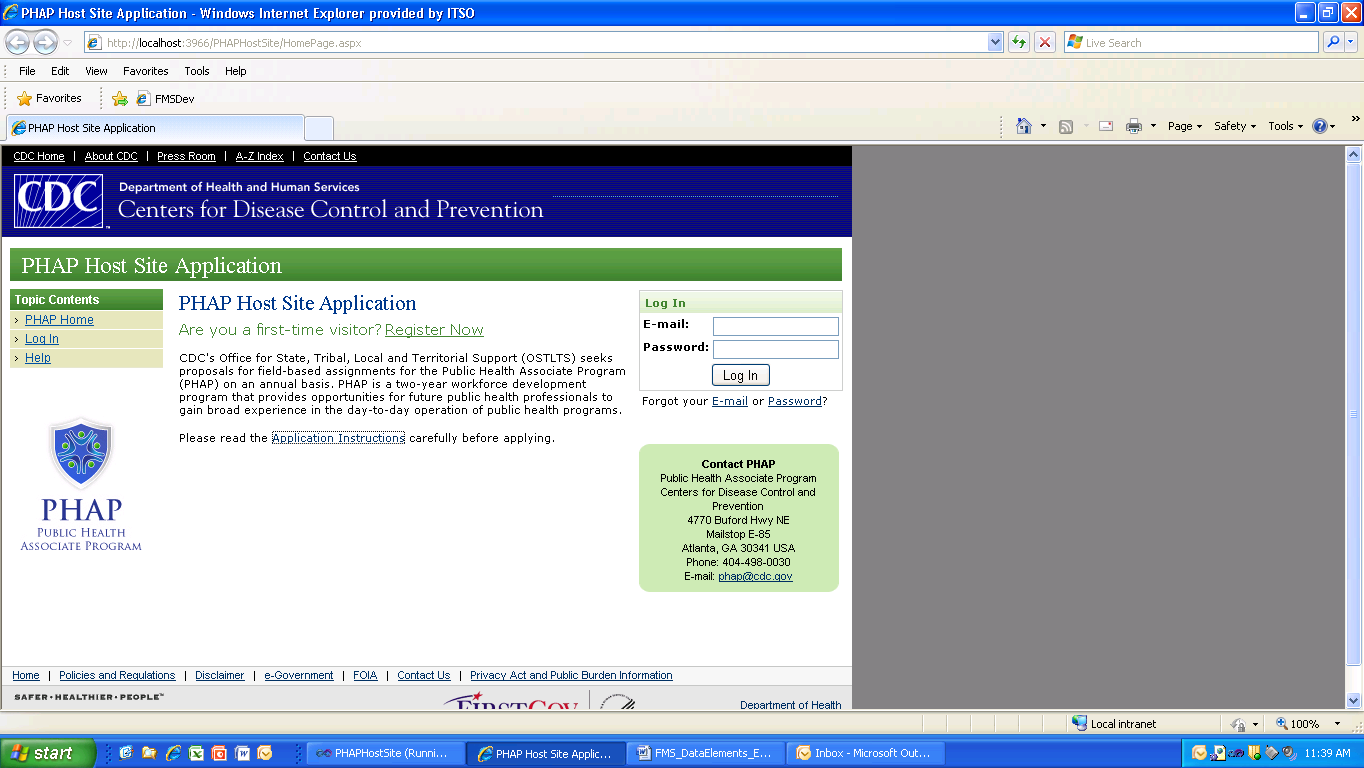 Figure 2.1—ARegistration PageTable 2.2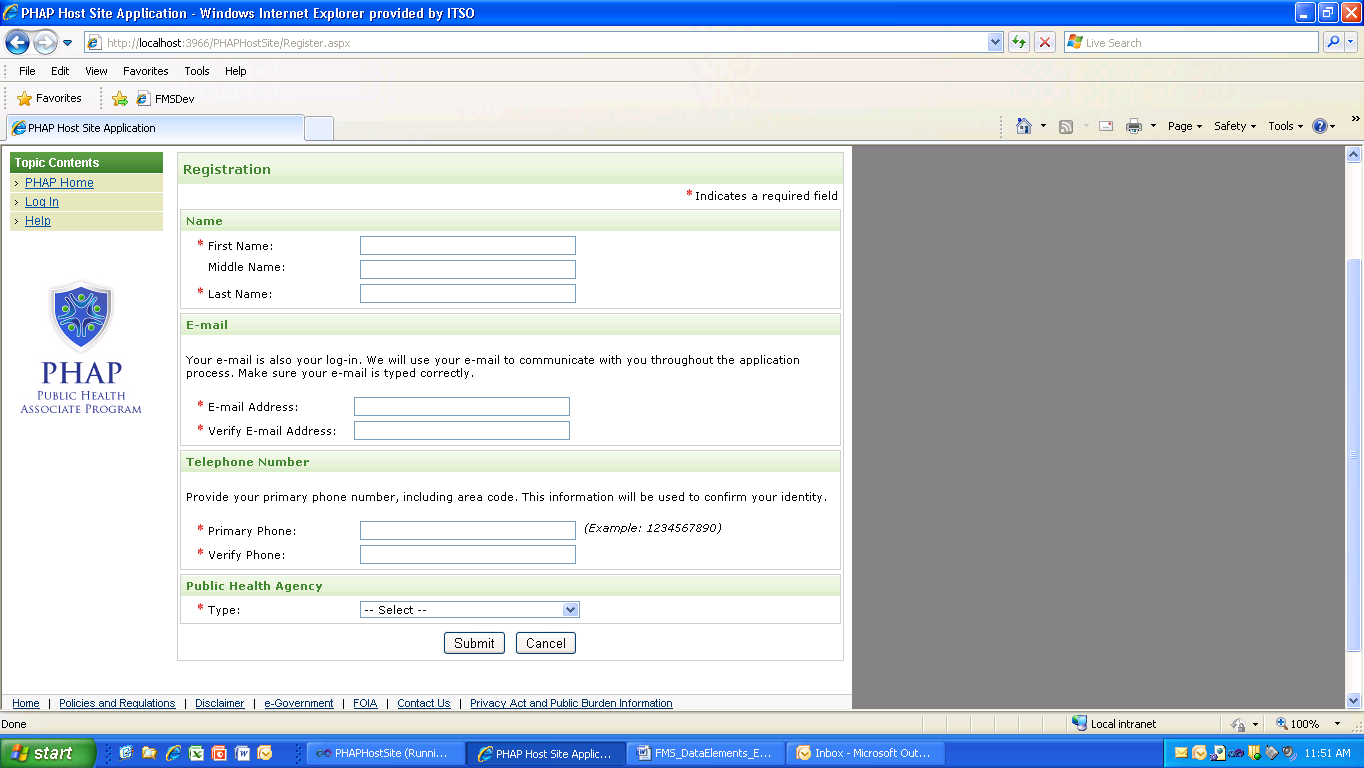 Figure 2.2—A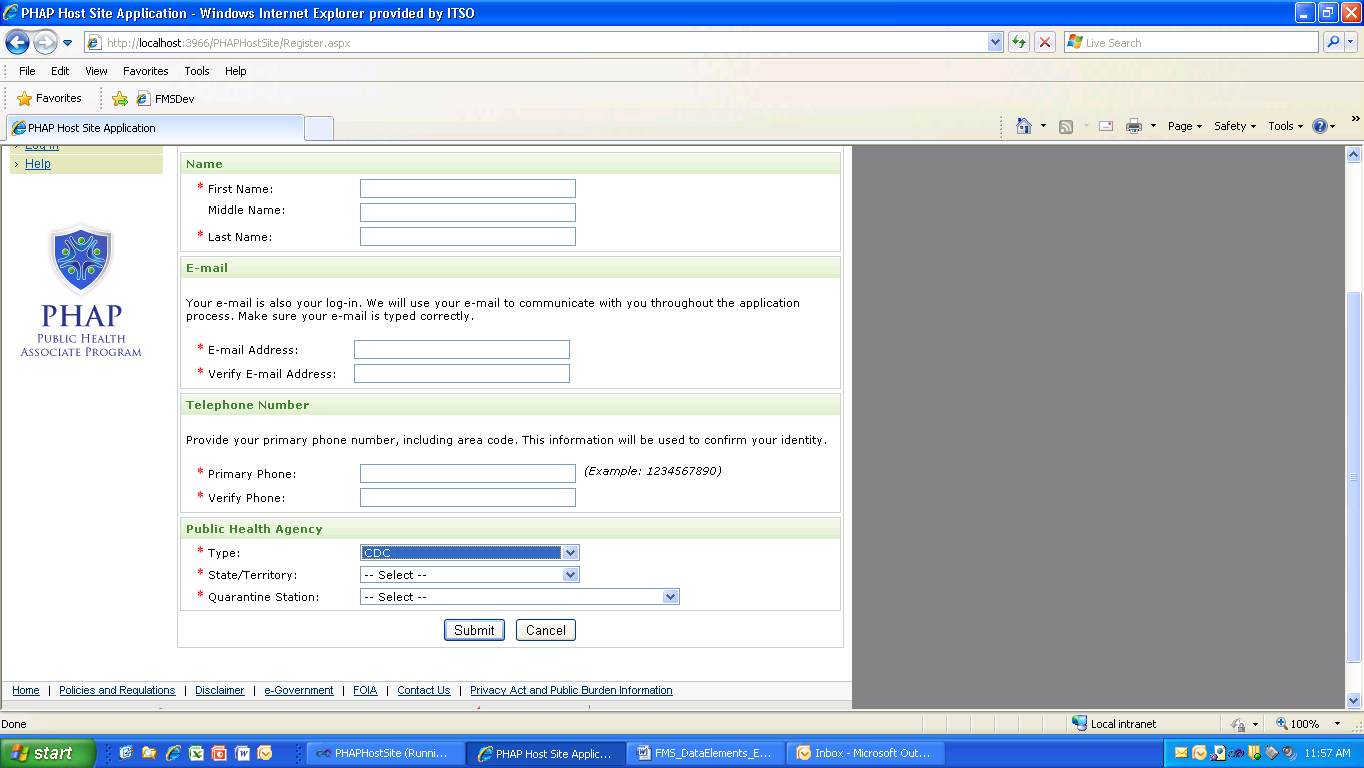 Figure 2.2—B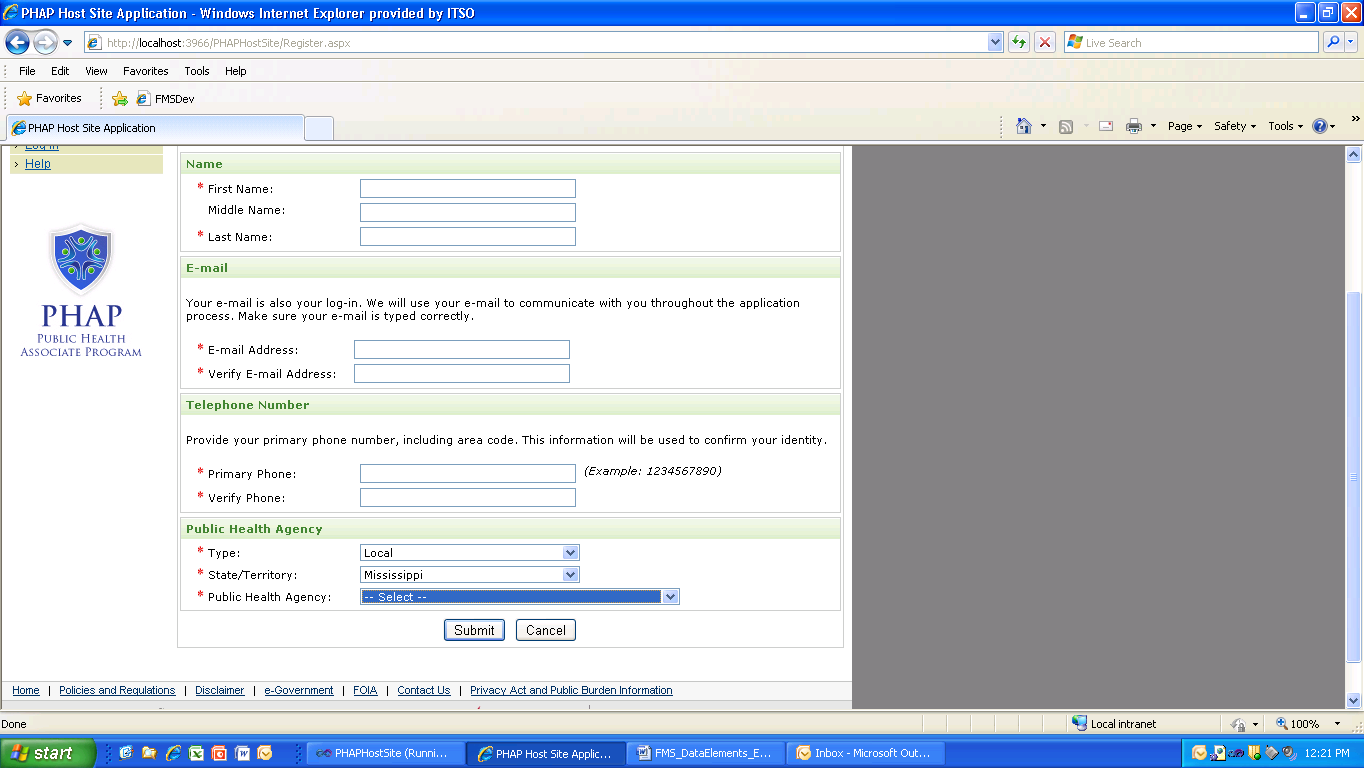 Figure 2.2—C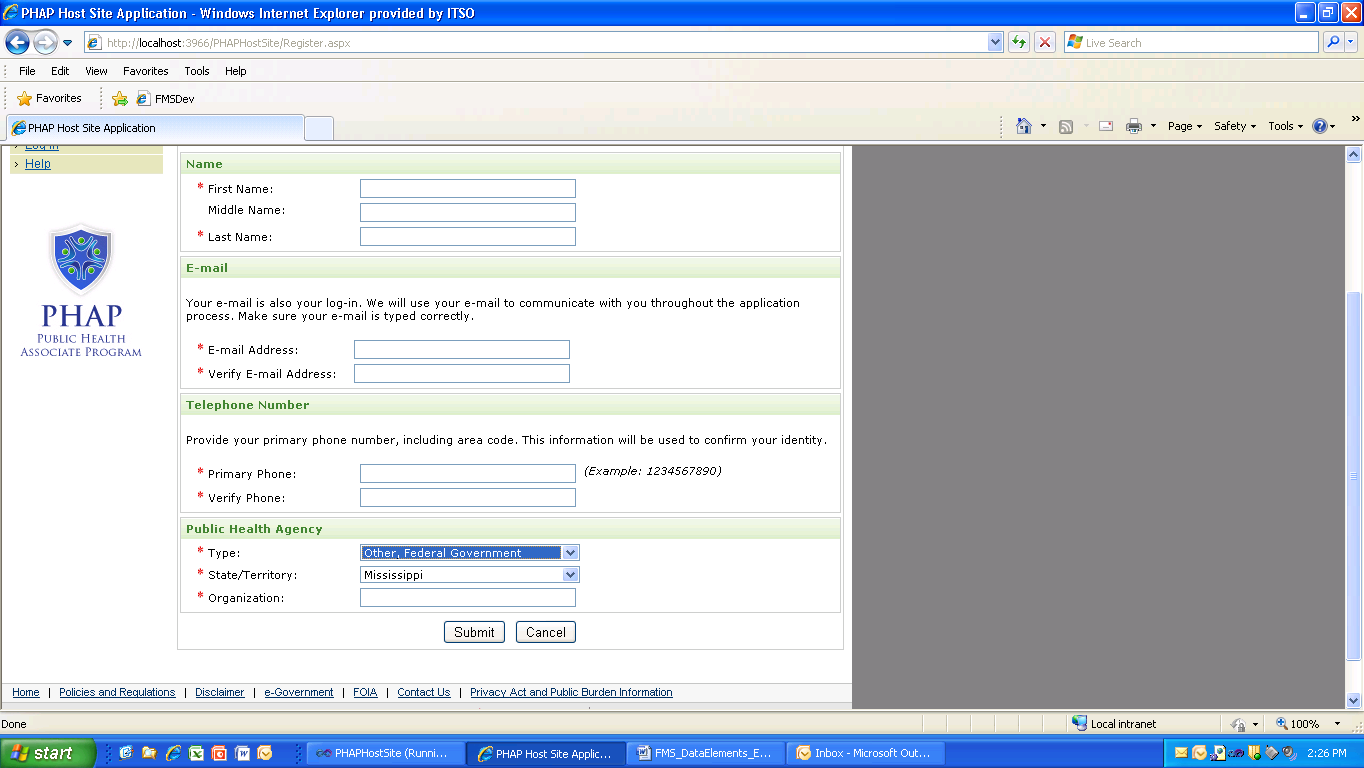 Figure 2.2—DForgot Your E-mail?Table 2.3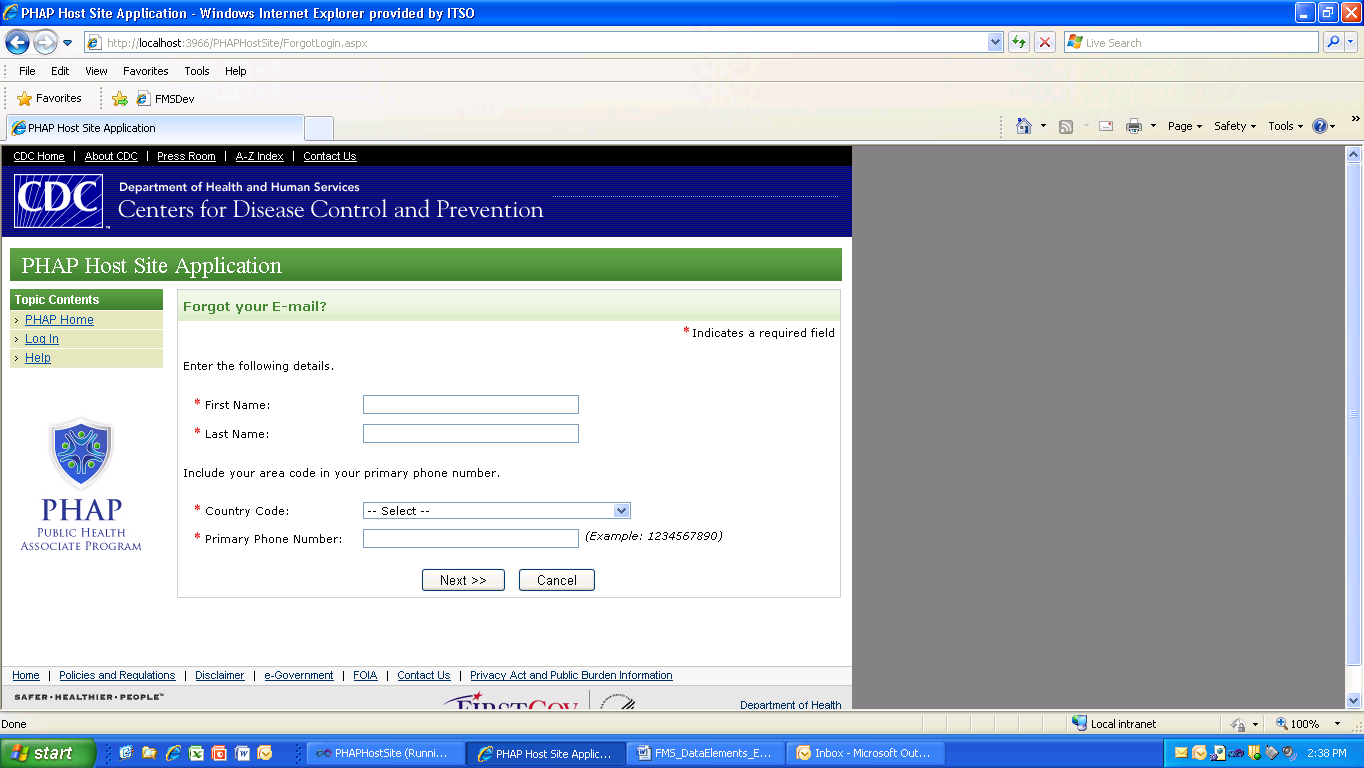 Figure 2.3—A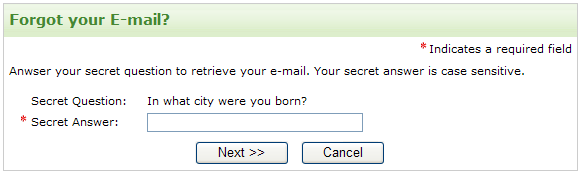 Figure 2.3—B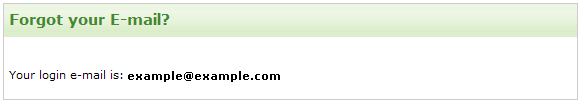 Figure 2.3—CForgot Your Password?Table 2.4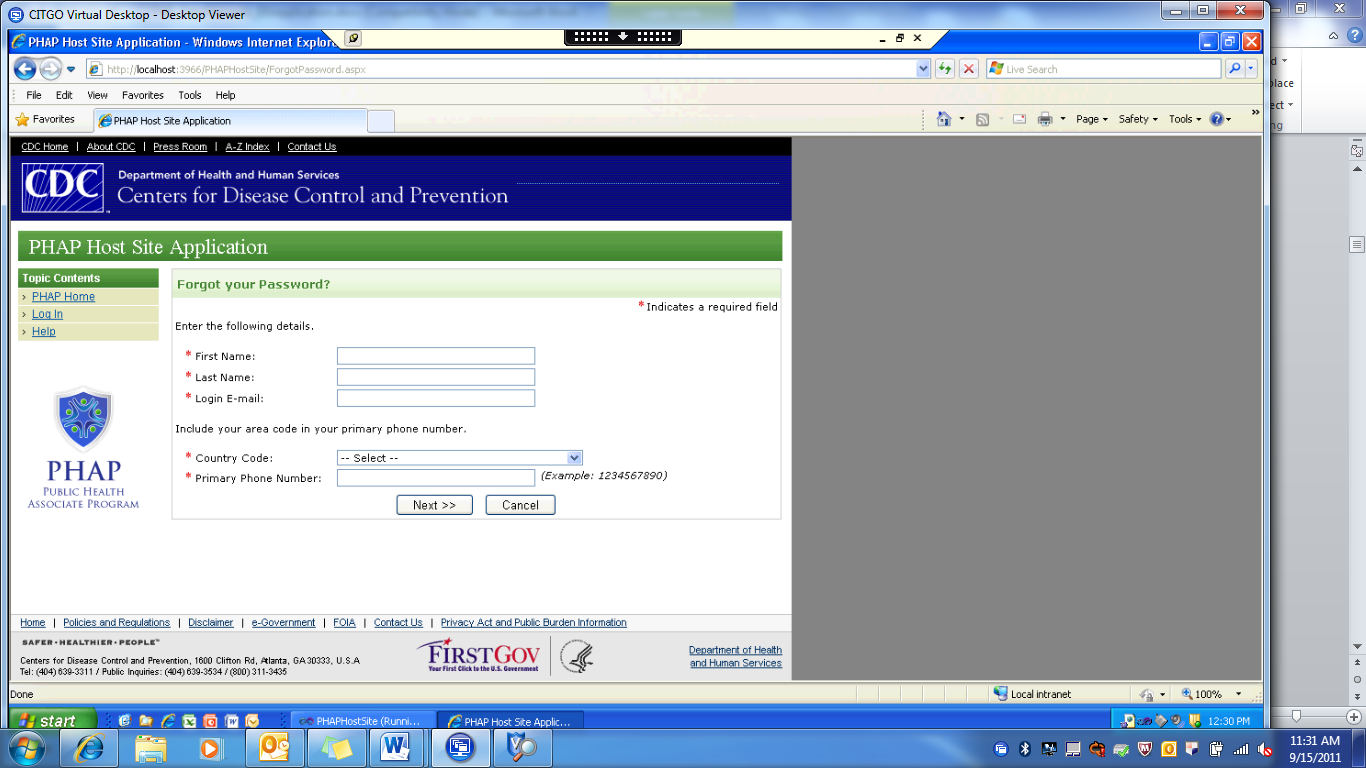 Figure 2.4—A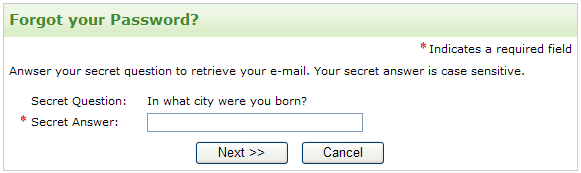 Figure 2.4—B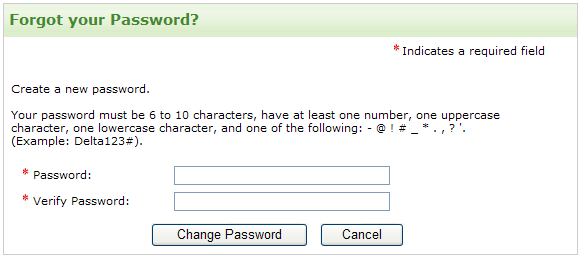 Figure 2.4—C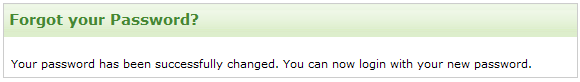 Figure 2.4—DReset PasswordTable 2.5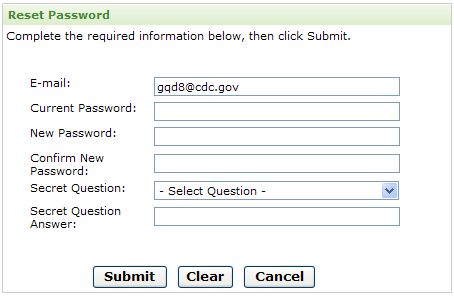 Figure 2.5—AApplication Instructions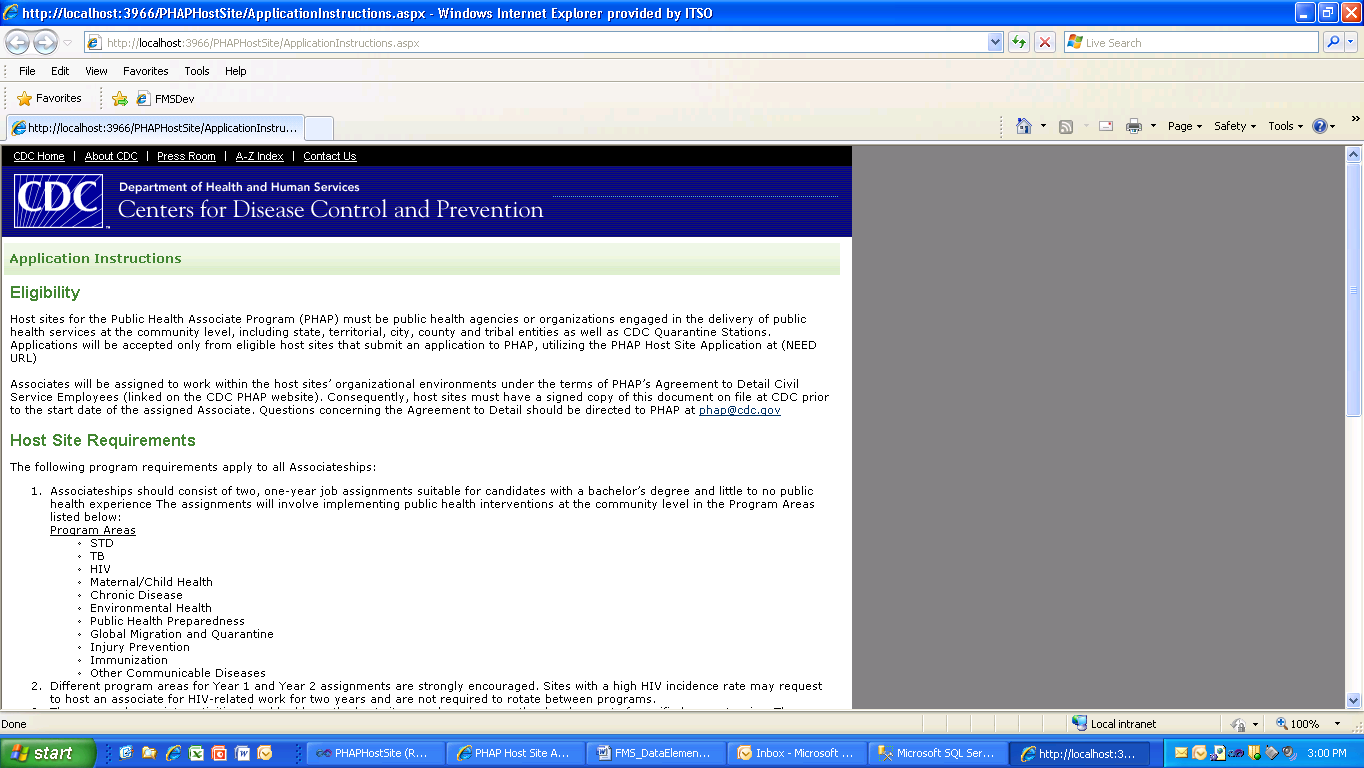 Figure 3—A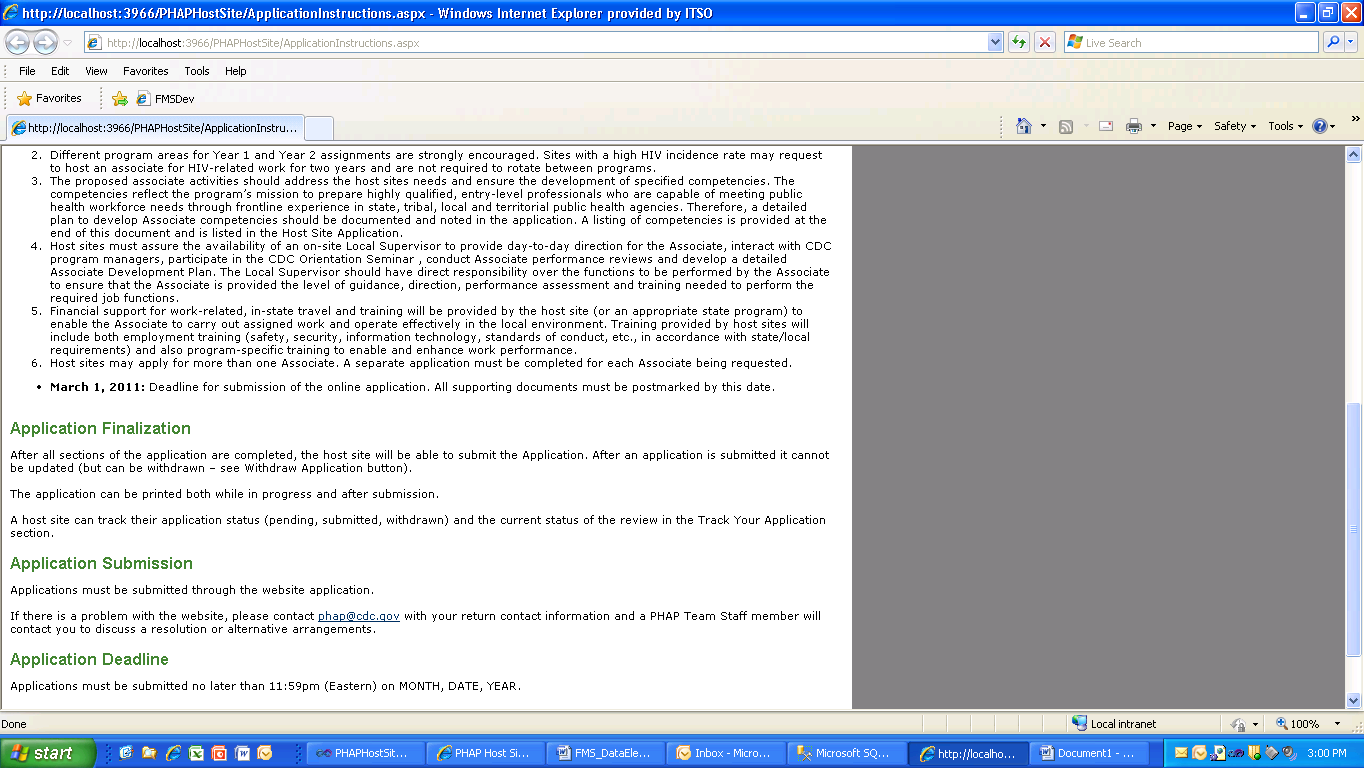 Figure 3—BApplicant home pageFigure 4 - A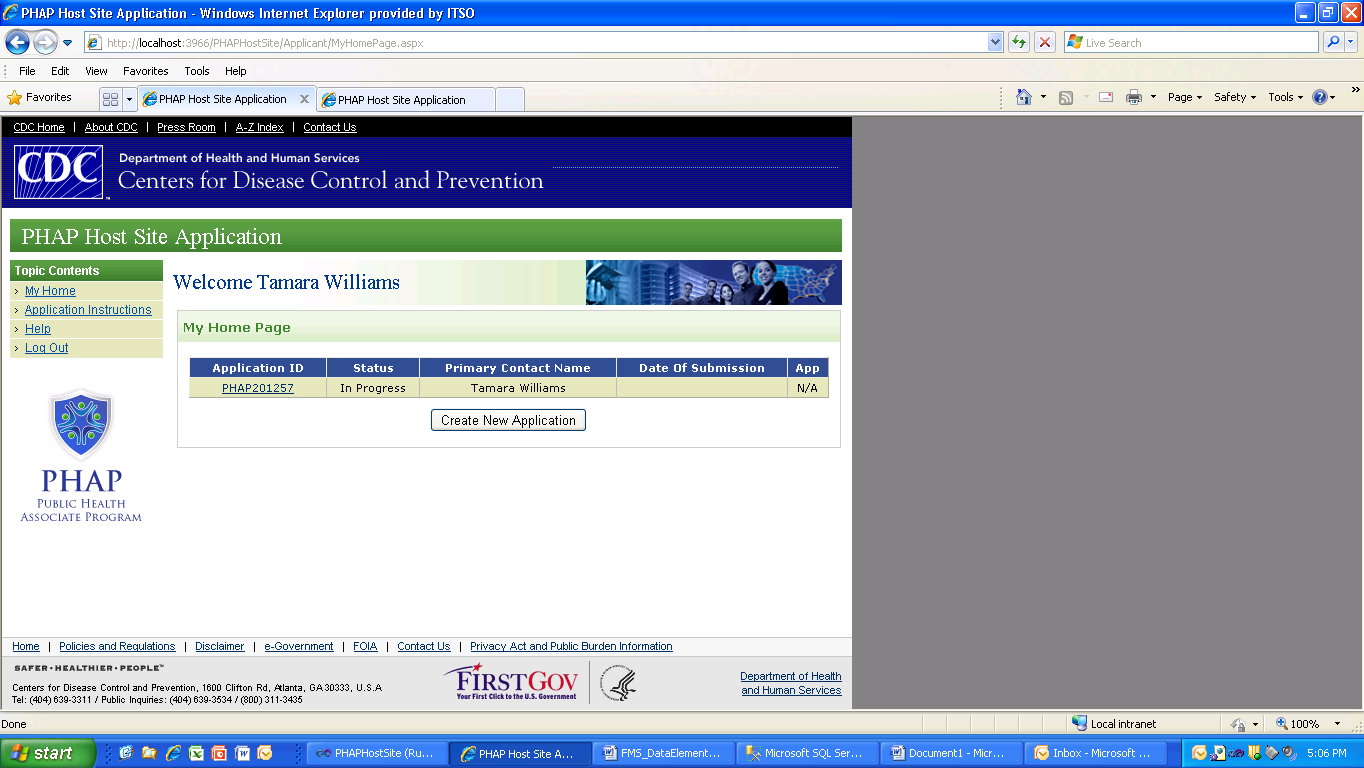 Status Page and Application Submission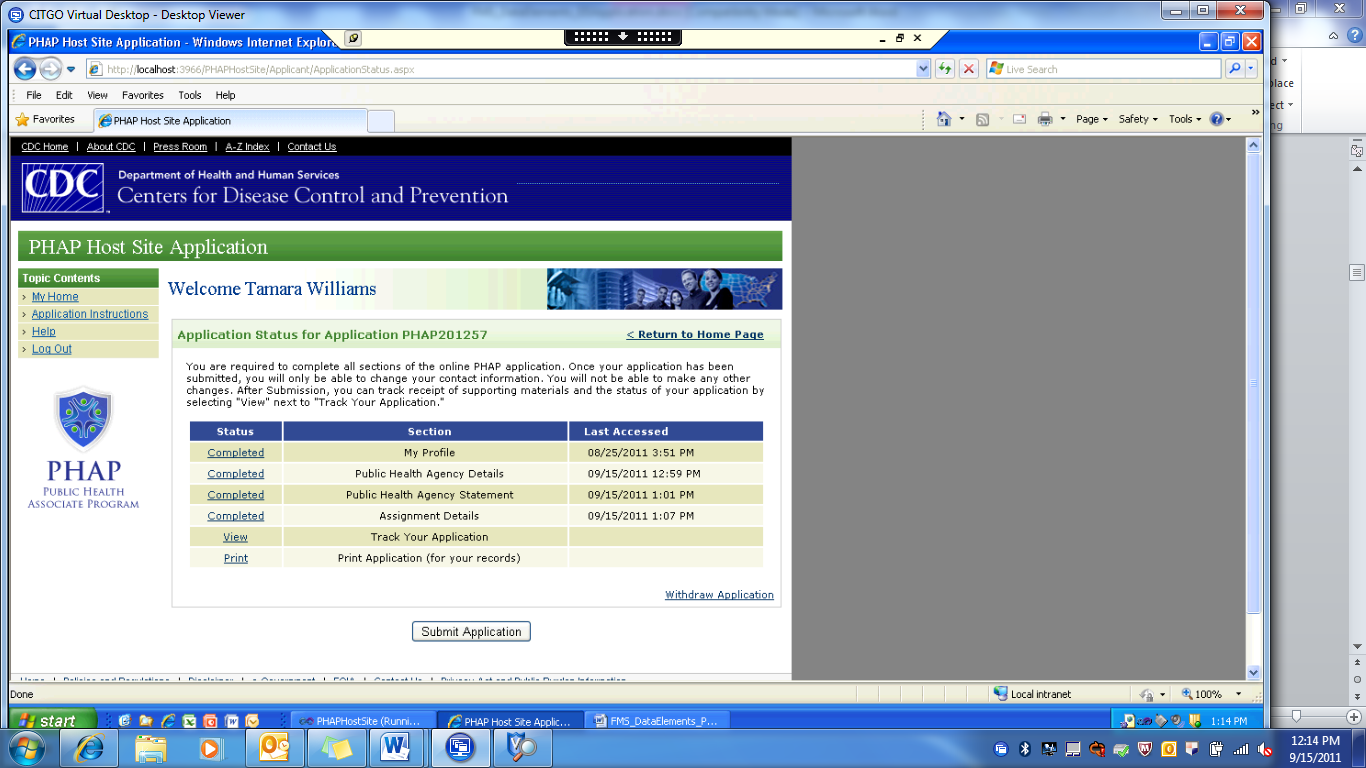 Figure 5- A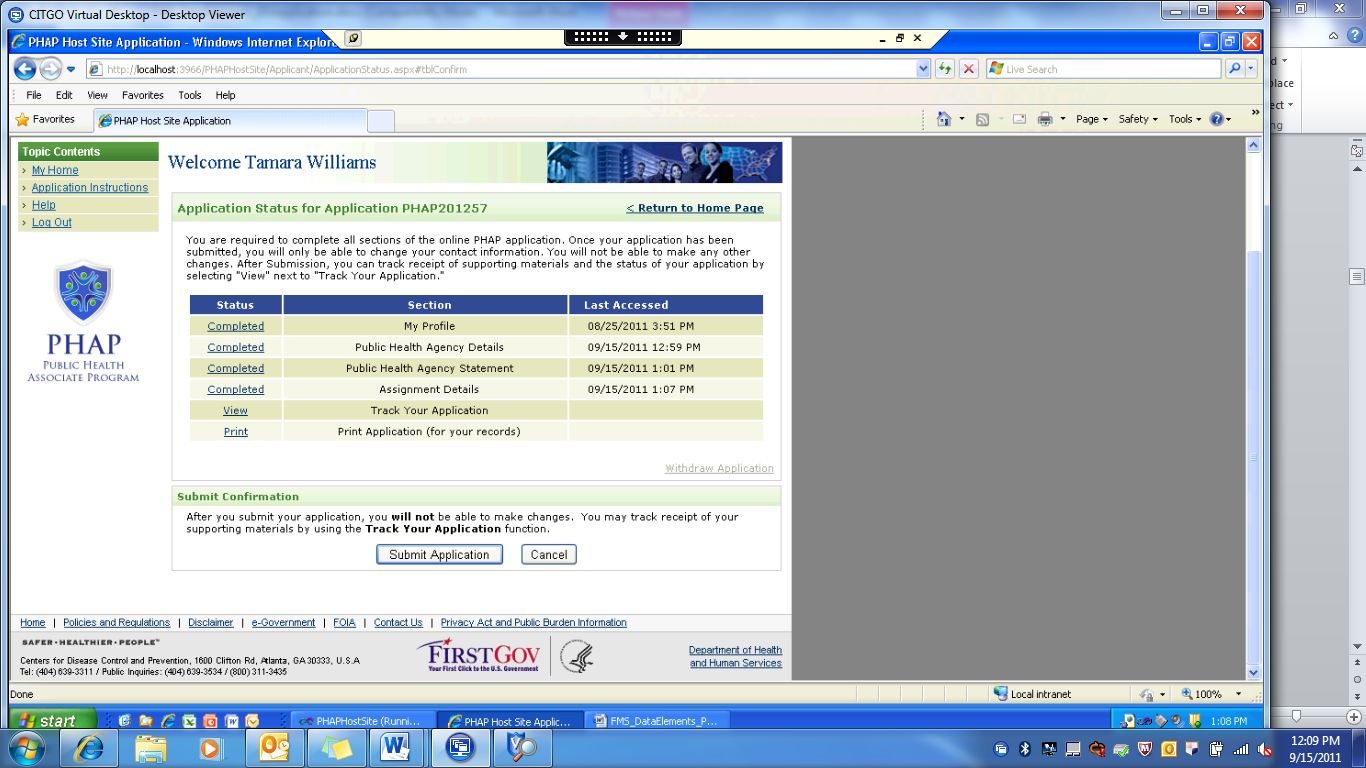 Figure 5—BAuthorizationTable 5.1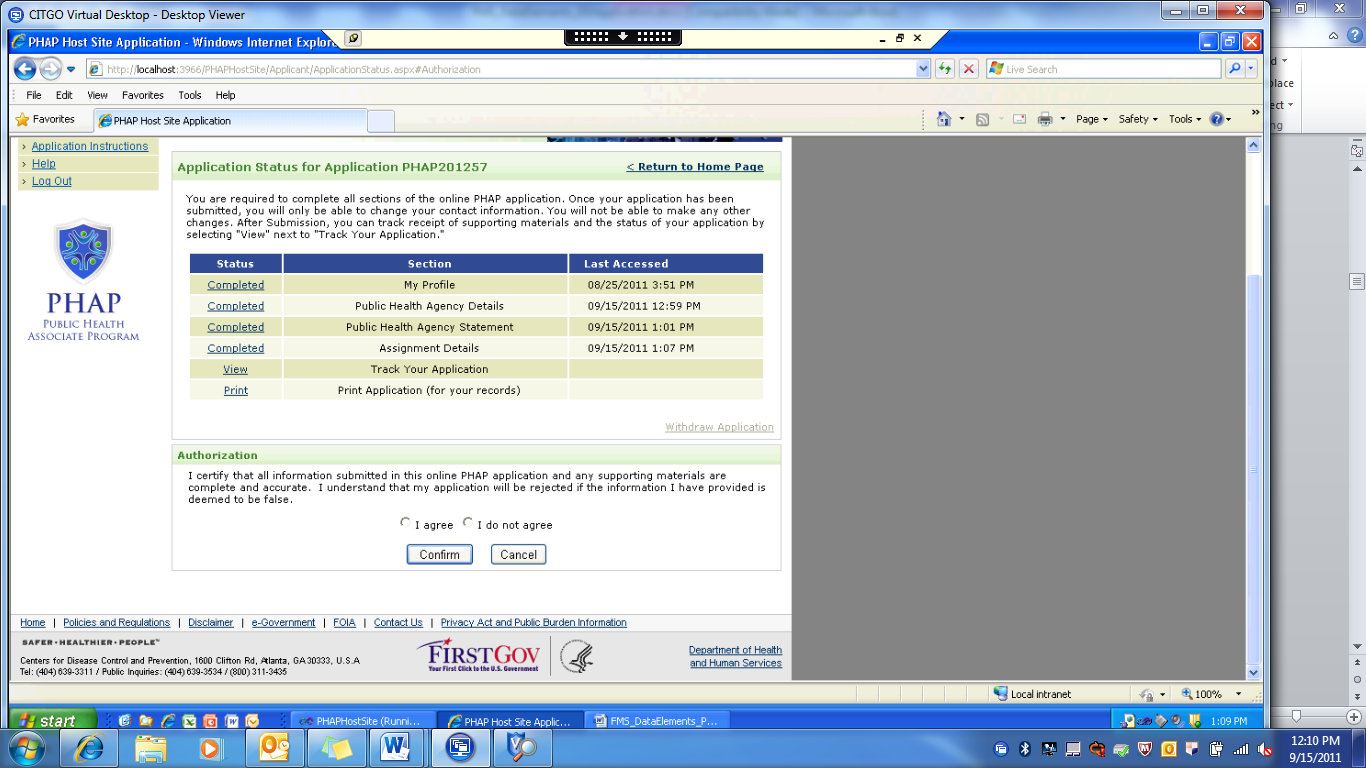 Figure 5.1—AMy ProfileTable 6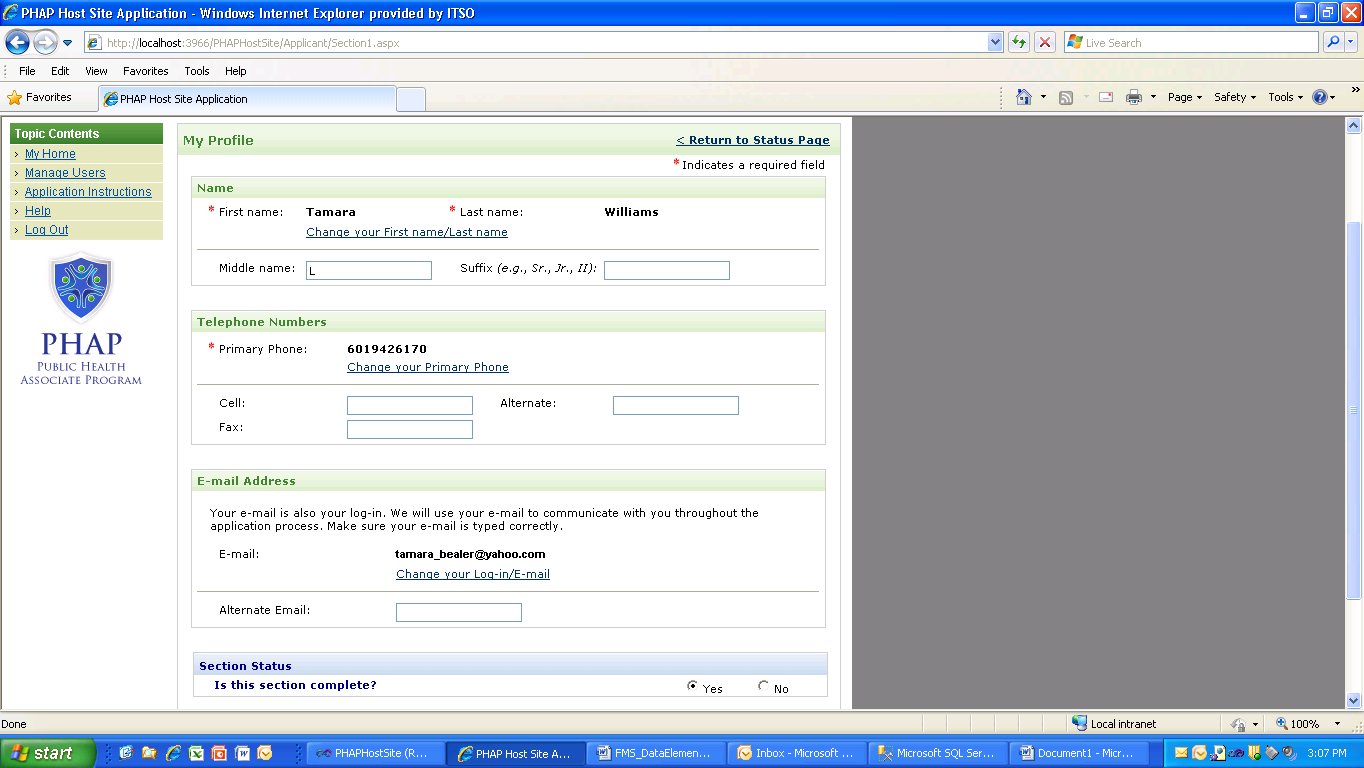 Figure 6—AContact InformationTable 7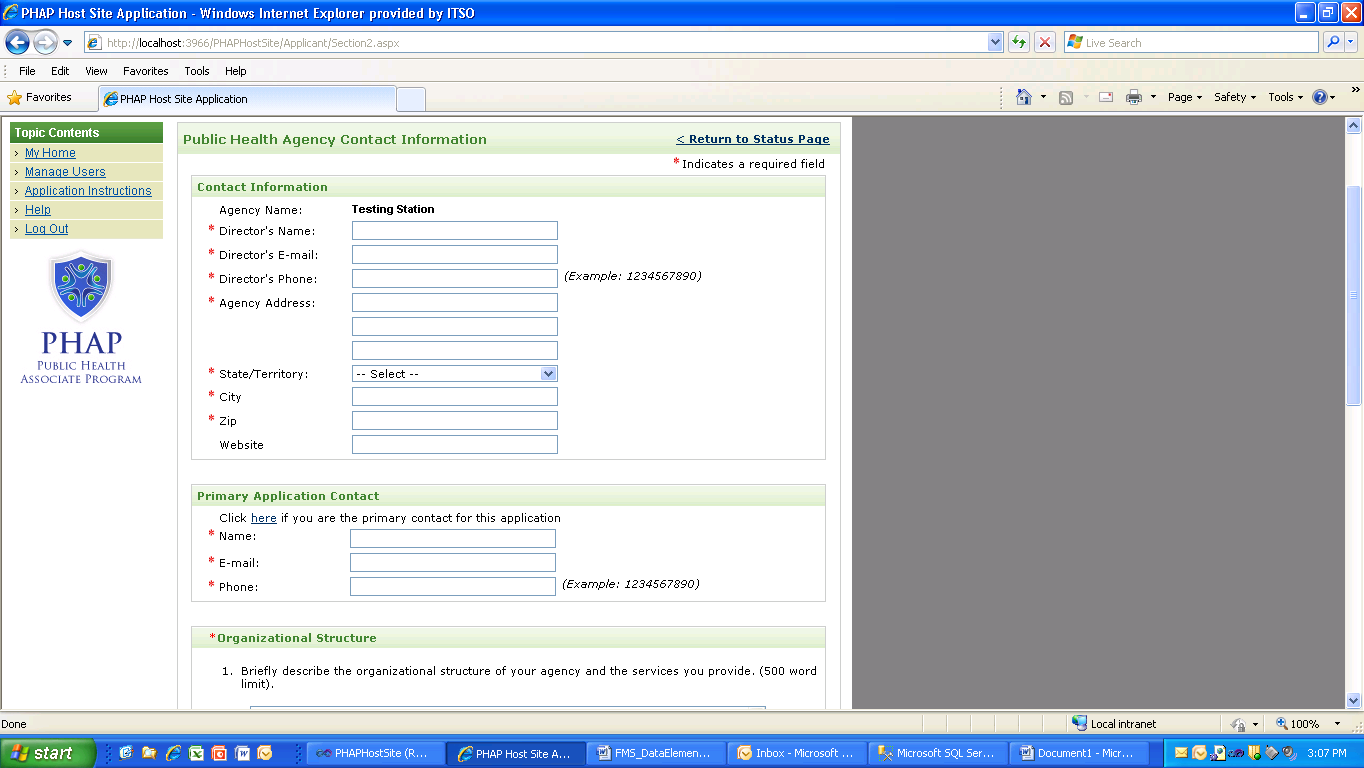 Figure 7—A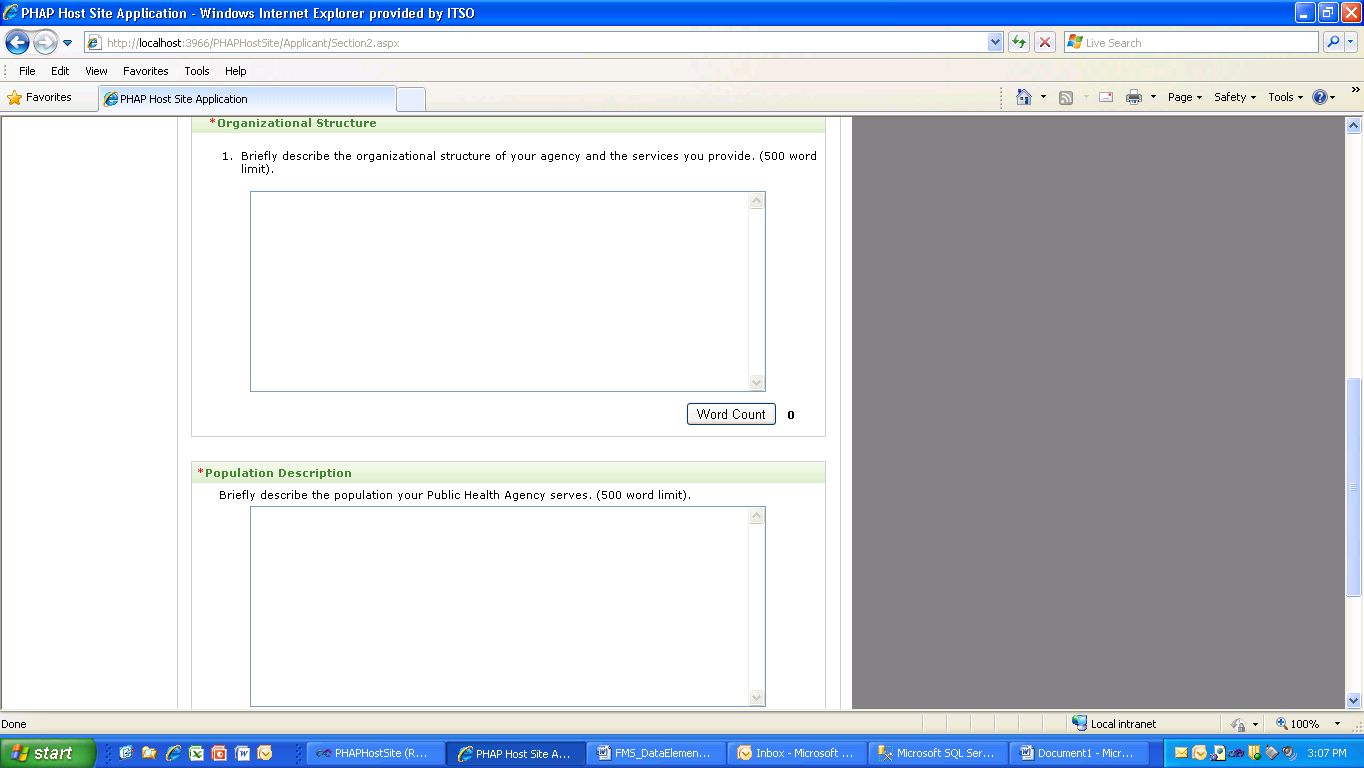 Figure 5.1—BPublic health agency statementTable 8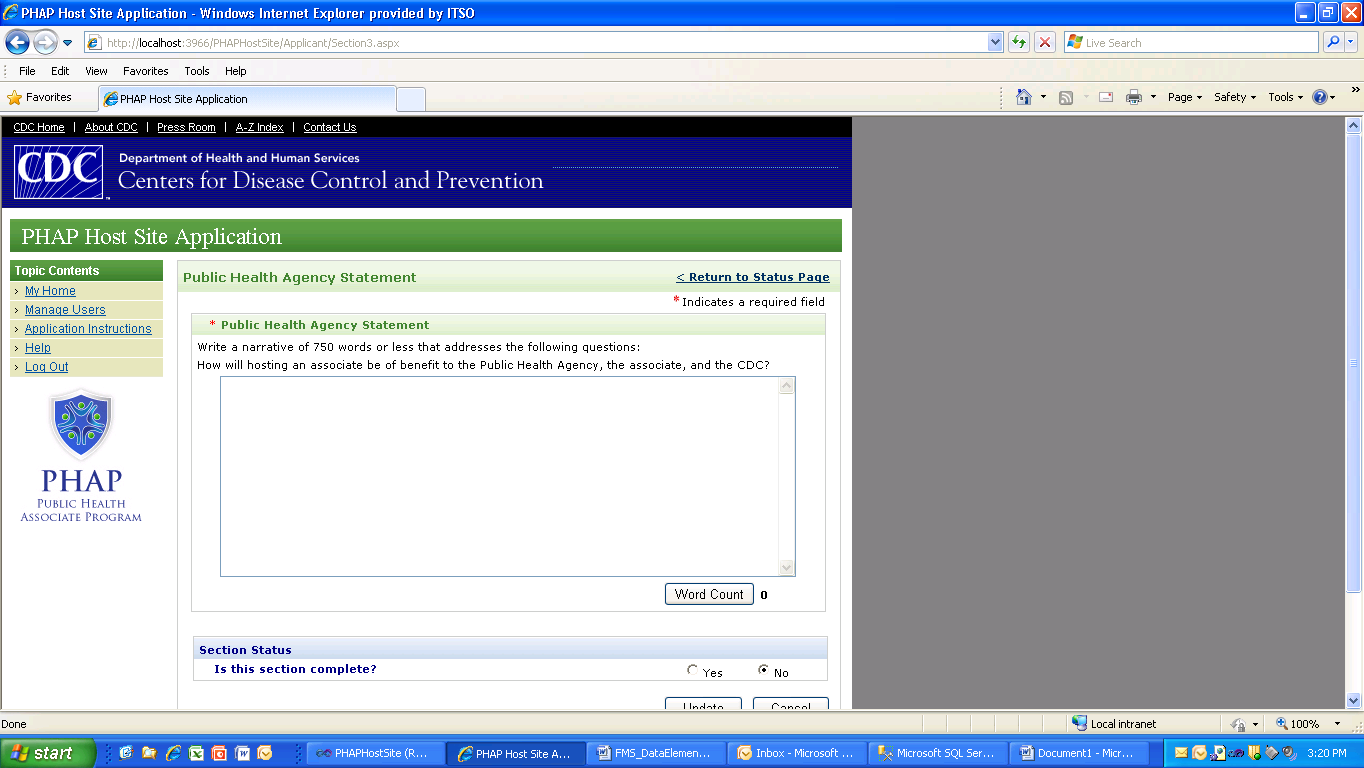 Figure 8—AAssignments DetailsTable 9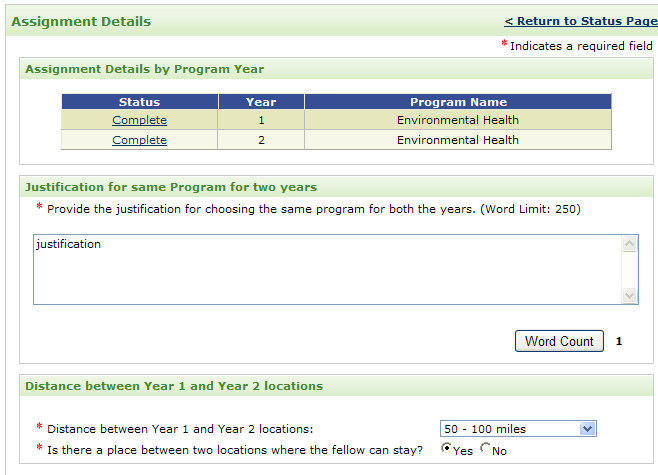 Figure 9-AAssignment Details By Program YearTable 9.1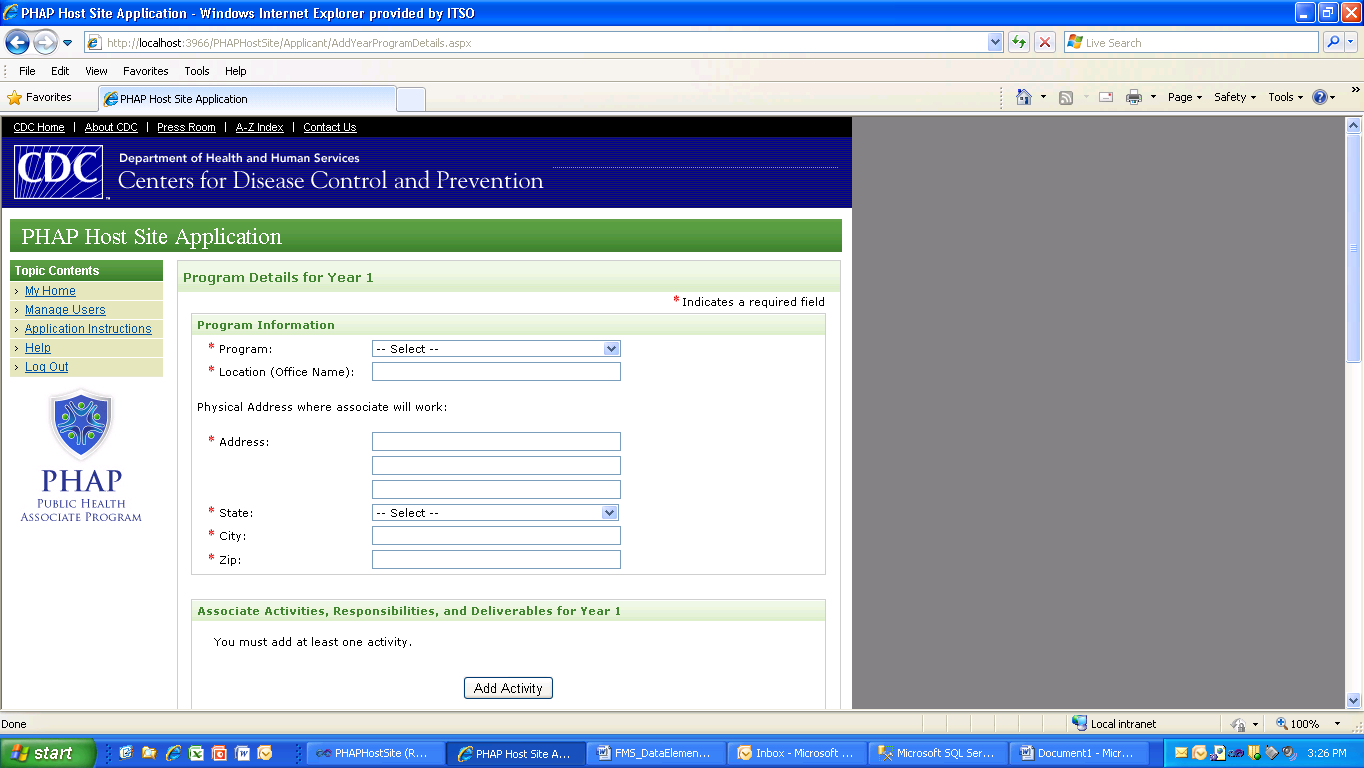 Figure 9.1—A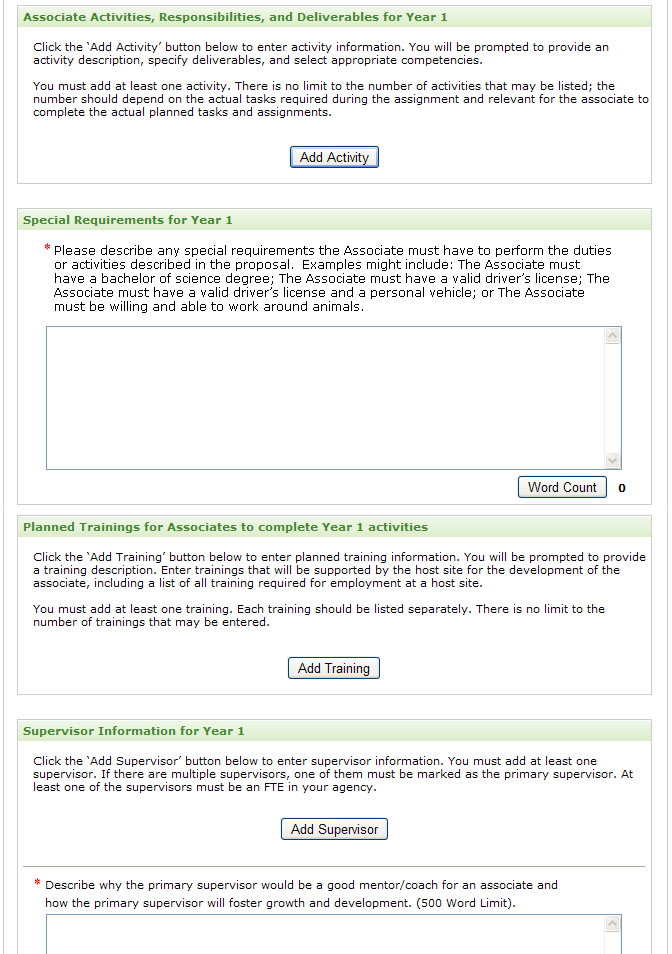 Figure 9.1—BProgram ActivitiesTable 9.2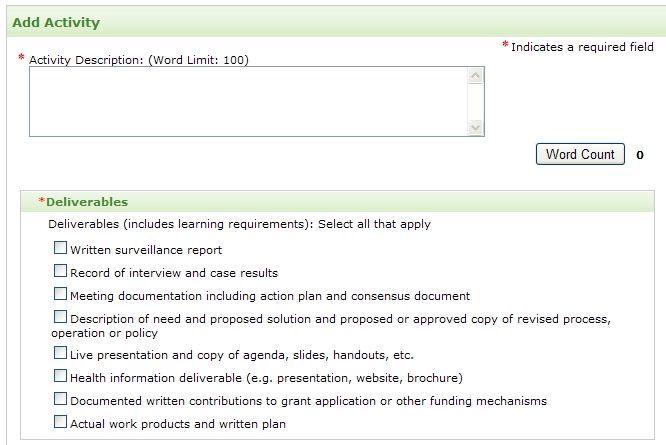 Figure 9.2—A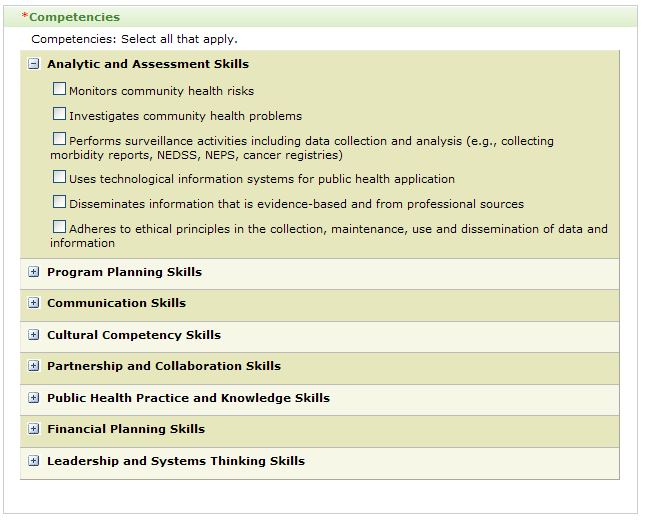 Figure 9.2—BProgram TrainingTable 9.3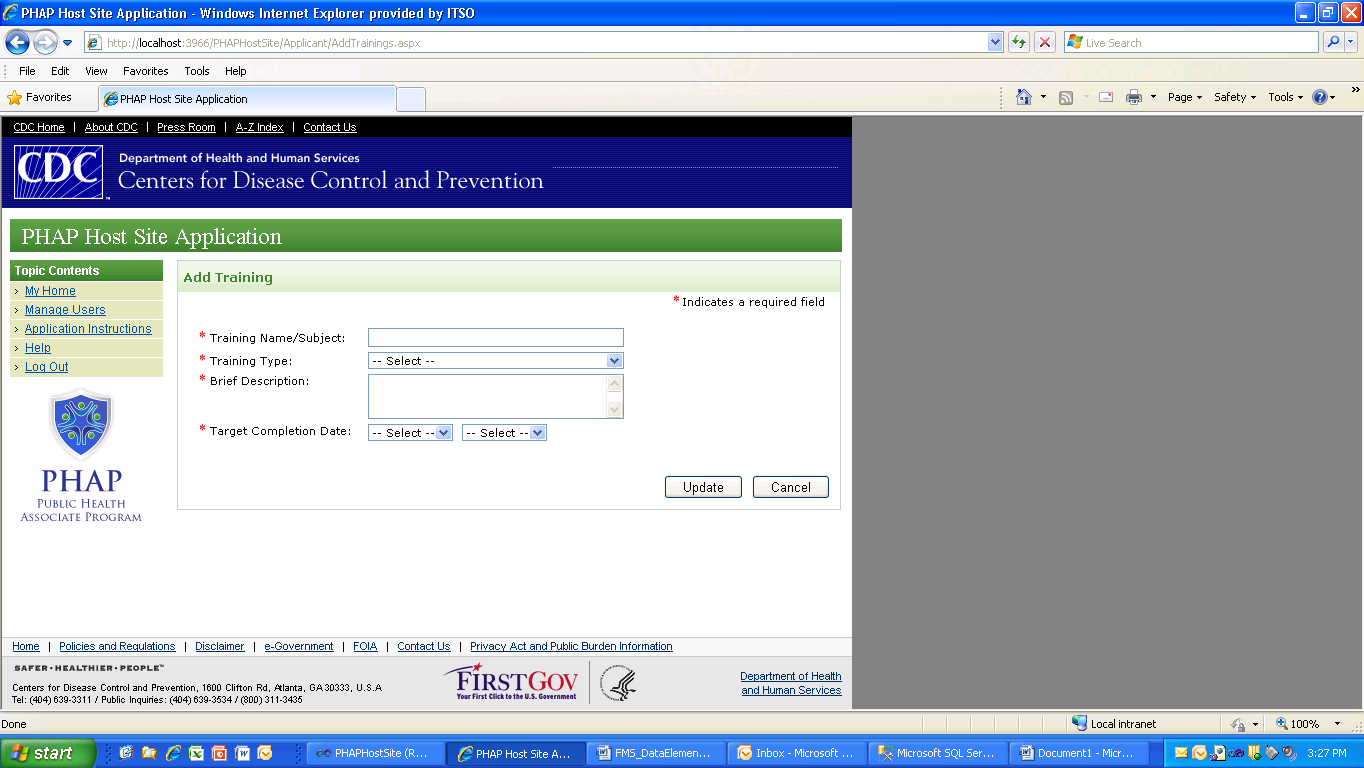 Figure 9.3—AProgram SupervisorTable 9.4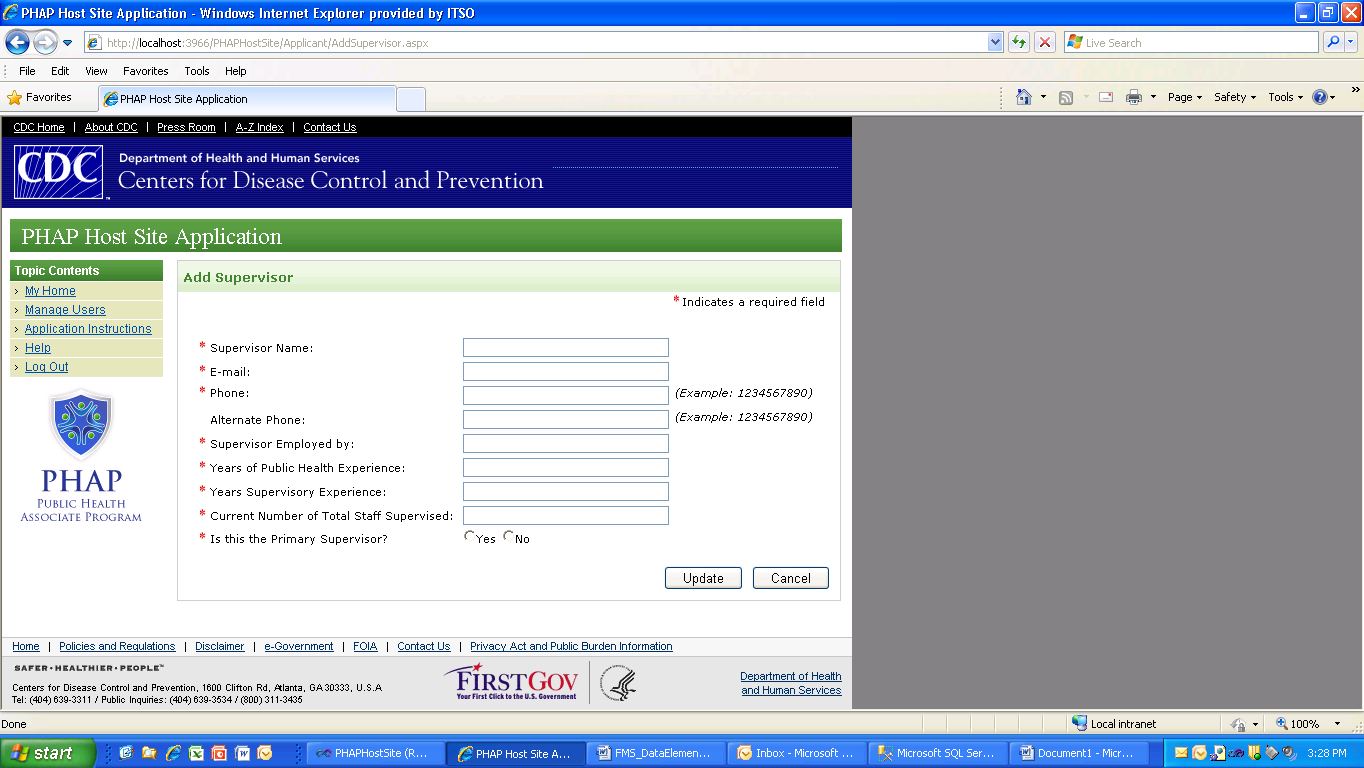 Figure 9.4—AApplication Status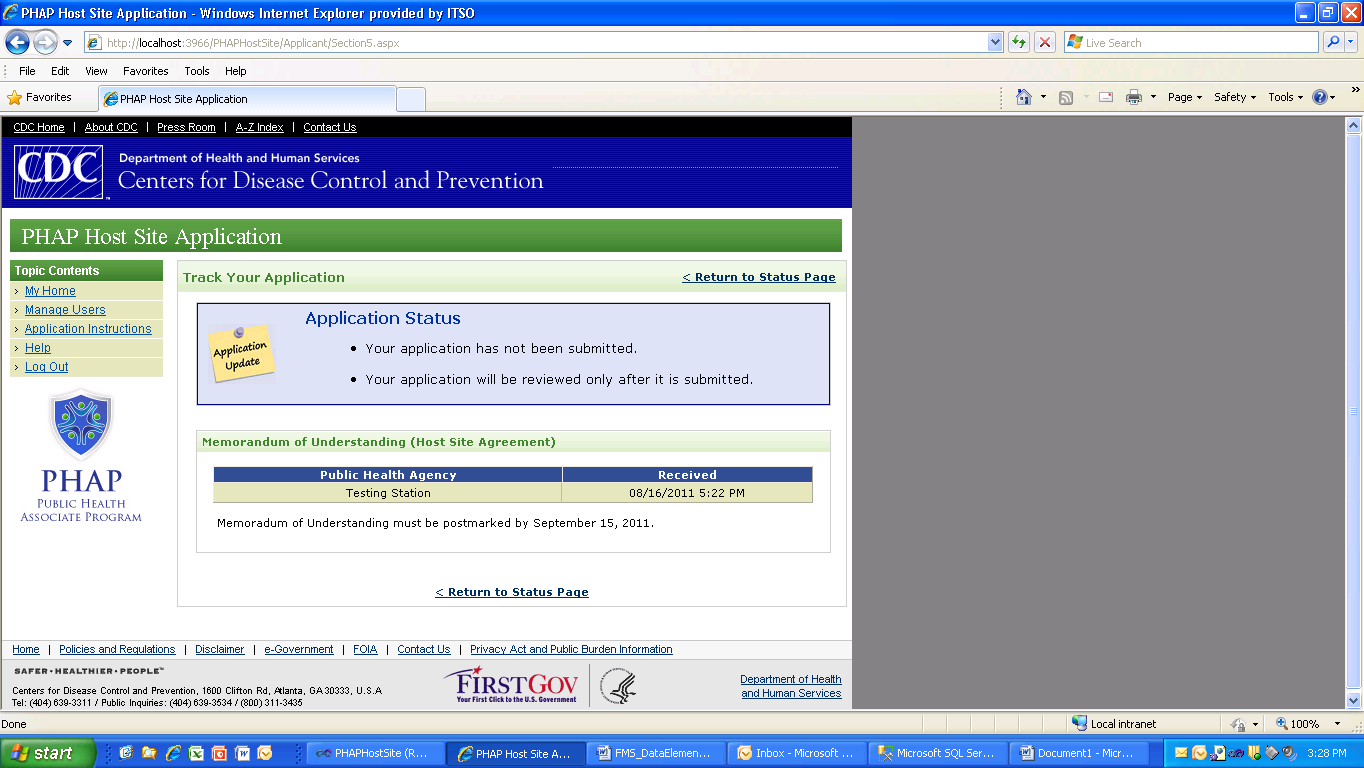 Figure 10 – A Withdraw ApplicationTable 11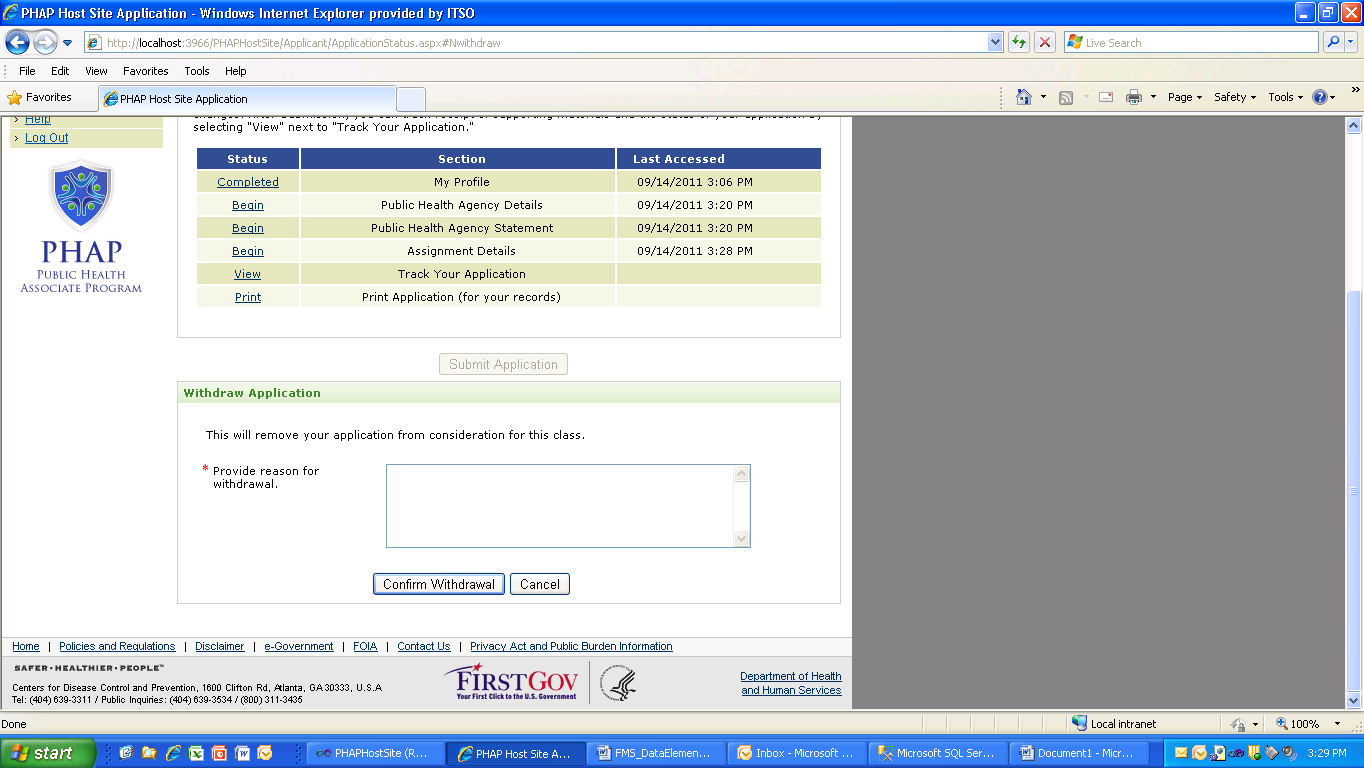 Figure 11 - AAppendix A – E-mailsApplicant Reset Password Information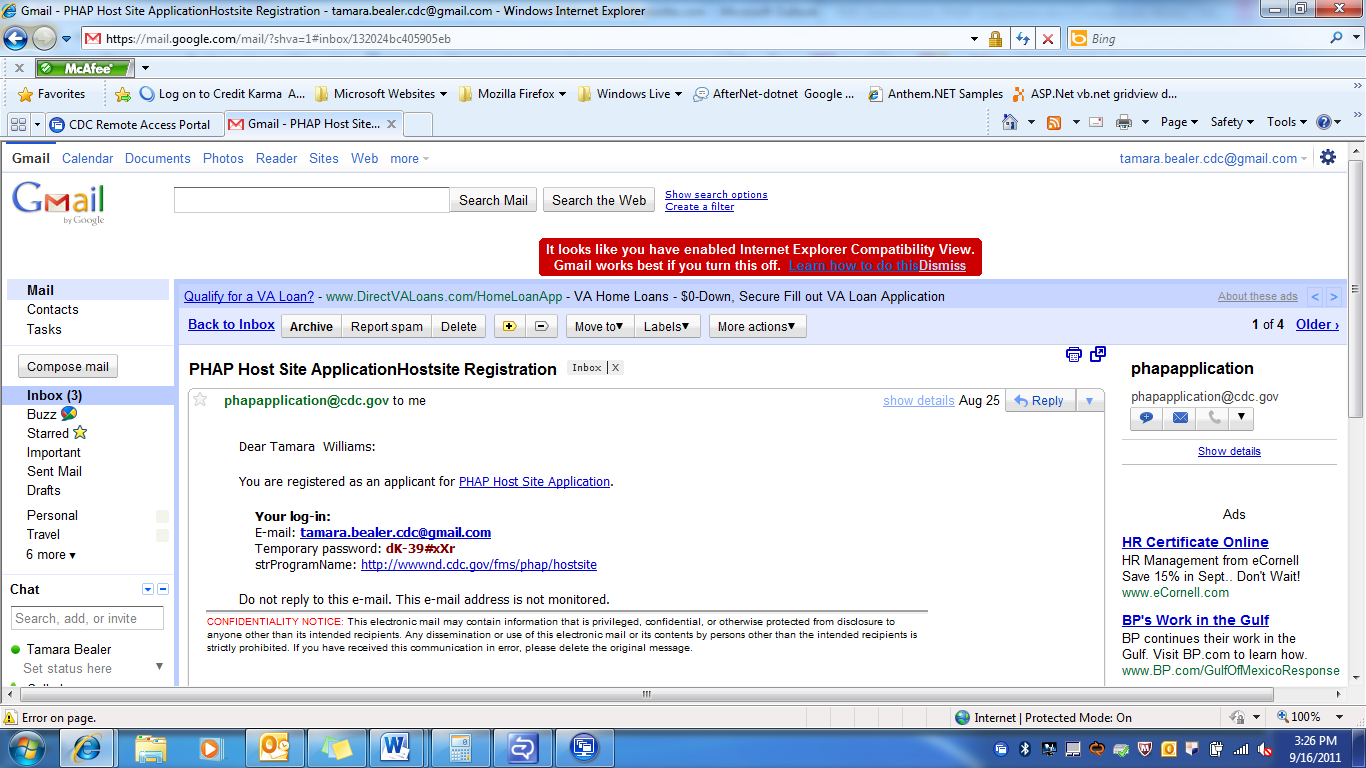 Figure 12.1Application Submission Confirmation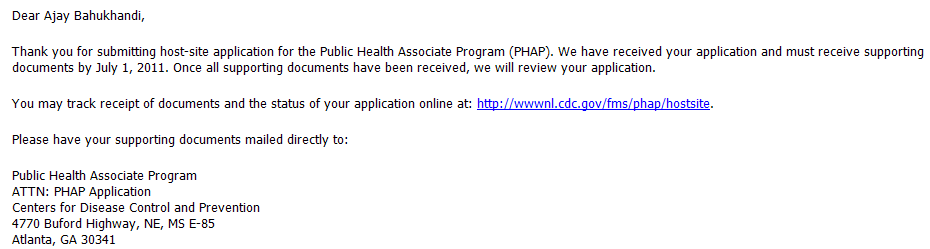 Figure 12.2Appendix B – Changes In Other Programs PHPS, PHIFP, EIS, and PMR/F DifferencesPHPS, PHIFP, and EIS DifferencesPHPS, PHIFP, and PMR/F differencesPHIFP, EIS, and PMR/F differencesPHIFP and PMR/F DifferencesEIS differencesPMR/F differencesAppendix C – List Of ValuesCountriesAfghanistanAlbaniaAlgeriaAndorraAngolaAnguilla (U.K.)Antigua and BarbudaArgentinaArmeniaArubaAustraliaAustriaAzerbaijanAzoresBahamas, TheBahrainBangladeshBarbadosBelarusBelgiumBelizeBeninBermuda (U.K.)BhutanBoliviaBosnia and HerzegovinaBotswanaBrazilBritish Indian Ocean Territory (U.K.)British Virgin IslandsBruneiBulgariaBurkina FasoBurma (Myanmar)BurundiCambodiaCameroonCanadaCanary Islands (Spain)Cape VerdeCayman Islands (U.K.)Central African RepublicChadChileChinaChristmas Island (Australia)Cocos (Keeling) Islands (Australia)ColombiaComorosCongo, Democratic Republic of theCongo, Republic of theCook Islands (New Zealand)Costa RicaCôte d'IvoireCroatiaCubaCyprusCzech RepublicDenmarkDjiboutiDominicaDominican RepublicEaster Island (Chile)EcuadorEgyptEl SalvadorEquatorial GuineaEritreaEstoniaEthiopiaFalkland Islands (Malvinas)Falkland Islands (U.K.)Faroe Islands (Denmark)FijiFinlandFranceFrench Guiana (France)French Polynesia (France)GabonGambia, TheGeorgiaGermanyGhanaGibraltar (U.K.)GreeceGreenland (Denmark)GrenadaGuadeloupeGuatemalaGuineaGuinea-BissauGuyanaHaitiHondurasHong Kong SAR (China)HungaryIcelandIndiaIndonesiaIranIraqIrelandIsraelItalyJamaicaJapanJordanKazakhstanKenyaKiribatiKorea, NorthKorea, SouthKosovoKuwaitKyrgyzstanLaosLatviaLebanonLesothoLiberiaLibyaLiechtensteinLithuaniaLuxembourgMacau SAR (China)MacedoniaMadagascarMadeira Islands (Portugal)MalawiMalaysiaMaldivesMaliMaltaMarshall IslandsMartinique (France)MauritaniaMauritiusMayotte (France)MexicoMicronesia, Federated States ofMoldovaMonacoMongoliaMontenegroMontserrat (U.K.)MoroccoMozambiqueNamibiaNauruNepalNetherlands AntillesNetherlands, TheNew Caledonia (France)New ZealandNicaraguaNigerNigeriaNiue (New Zealand)Norfolk Island (Australia)Northern Mariana Islands (U.S.)NorwayOmanOtherPakistanPalauPanamaPapua New GuineaParaguayPeruPhilippinesPitcairn Islands (U.K.)PolandPortugalQatarRéunion (France)RomaniaRussiaRwandaSaint Helena (U.K.)Saint Kitts and NevisSaint LuciaSaint Pierre and Miquelon (France)Saint Vincent and the GrenadinesSamoaSan MarinoSão Tomé and PríncipeSaudi ArabiaSenegalSerbiaSeychellesSierra LeoneSingaporeSlovakiaSloveniaSolomon IslandsSomaliaSouth AfricaSpainSri LankaSudanSurinameSwazilandSwedenSwitzerlandSyriaTaiwanTajikistanTanzaniaThailandTimor-Leste (East Timor)TogoTokelau (New Zealand)TongaTrinidad and TobagoTunisiaTurkeyTurkmenistanTurks and Caicos Islands (U.K.)TuvaluUgandaUkraineUnited Arab EmiratesUnited KingdomUnited StatesUruguayUzbekistanVanuatuVenezuelaVietnamWestern SaharaYemenZambiaZimbabweStatesAlabamaAlaskaArizonaArkansasCaliforniaColoradoConnecticutDelawareWashington, DC FloridaGeorgiaHawaiiIdahoIllinoisIndianaIowaKansasKentuckyLouisianaMaineMarylandMassachusettsMichiganMinnesotaMississippiMissouriMontanaNebraskaNevadaNew HampshireNew JerseyNew MexicoNew YorkNorth CarolinaNorth DakotaOhioOklahomaOregonPennsylvaniaRhode IslandSouth CarolinaSouth DakotaTennesseeTexasUtahVermontVirginiaWashingtonWest VirginiaWisconsinWyomingPuerto RicoGuamAmerican SamoaU.S. Virgin IslandsAlbertaBritish ColumbiaManitobaNew BrunswickNewfoundland and LabradorNova ScotiaNunavutN.W.T.OntarioQuebecSaskatchewanYukonAustralian Capital TerritoryNew South WalesNorthern TerritoryQueenslandSouth AustraliaTasmaniaVictoriaWestern AustraliaAndra PradeshArunachal PradeshAssamBiharChhattisgarhGoaGujaratHaryanaHimachal PradeshJammu and KashmirJharkhandKarnatakaKeralaMadya PradeshMaharashtraManipurMeghalayaMizoramNagalandOrissaPunjabRajasthanSikkimTamil NaduTripuraUttaranchalUttar PradeshWest BengalAndaman and Nicobar IslandsChandigarhDadar and Nagar HaveliDaman and DiuDelhi LakshadeepPondicherrySecret QuestionsIn what city were you born?In what city was your mother born?In what city was your father born?What was the name of your first pet?What was your high school mascot?What is your favorite color?Agency TypesCDCOther, Federal GovernmentStateLocalTerritorialTribalOtherAgenciesAlaska DHSS - Women’s, Children’s and Family HealthBethel Center and Itinerant Nursing ServicesCordova Public Health Center South Central RegionCraig Public Health CenterDelta Junction Public Health CenterDillingham Public Health CenterFairbanks Regional Public Health Center Interior RegionFort Yukon Public Health CenterGalena Public Health Center Interior RegionHaines Public Health CenterHomer Public Health CenterInterior RegionJuneau Public Health CenterKenai Public Health CenterKetchikan Public Health CenterKodiak Public Health CenterManiilaq AssociationMatanuska-Susitna (Mat-Su) Public Health CenterMunicipality of Anchorage/Department of Health and Human ServicesNome Health Center, Norton-Sound Health CorporationNorth Slope Borough Health and Social Services AgencyPetersburg Public Health CenterSeward Public Health CenterSitka Public Helath CenterSouth Central RegionSoutheast RegionSouthwest RegionTok Public Health CenterValdez Public Health CenterWrangell Public Health CenterAlabama Public Health Area 1Alabama Public Health Area 10Alabama Public Health Area 2Alabama Public Health Area 3Alabama Public Health Area 5Alabama Public Health Area 6Alabama Public Health Area 7Alabama Public Health Area 8Alabama Public Health Area 9Autauga County Health DepartmentBaldwin County Health DepartmentBarbour County Health DepartmentBibb County Health DepartmentBlount County Health DepartmentBullock County Health DepartmentButler County Health DepartmentCalhoun County Health DepartmentChambers County Health DepartmentCherokee County Health DepartmentChilton County Health DepartmentChoctaw County Health DepartmentClarke County Health DepartmentClay County Health DepartmentCleburne County Health DepartmentCoffee County Health DepartmentColbert County Health DepartmentConecuh County Health DepartmentCoosa County Health DepartmentCovington Health DepartmentCrenshaw County Health DepartmentCullman County Health DepartmentDale County Health DepartmentDallas County Health DepartmentDeKalb County Health DepartmentElmore County Health DepartmentEscambia County Health DepartmentEtowah County Health DepartmentFayette County Health DepartmentFranklin County Health DepartmentGeneva County Health DepartmentGreene County Health DepartmentHale County Health DepartmentHenry County Health DepartmentHouston County Health DepartmentJackson County Health DepartmentJefferson County Department of Health/Alabama Public Health Area 4Lamar County Health DepartmentLauderdale County Health DepartmentLawrence County Health DepartmentLee County Health DepartmentLimestone County Health DepartmentLowndes County Health DepartmentMacon County Health DepartmentMadison County Health DepartmentMarengo County Health DepartmentMarion County Health DepartmentMarshall County Health DepartmentMobile County Health Department/Alabama Public Health Area 11Monroe County Health DepartmentMontgomery County Health DepartmentMorgan County Health DepartmentPerry County Health DepartmentPickens County Health DepartmentPike County Health DepartmentRandolph County Health DepartmentRussell County Health DepartmentShelby County Department of HealthSouth Central Alabama Mental HealthSt. Clair County Health DepartmentSumter County Health DepartmentTalladega County Health DepartmentTallapoosa County Health DepartmentTuscaloosa County Health DepartmentWalker County Health DepartmentWashington County Health DepartmentWilcox County Health DepartmentWinston County Health DepartmentArkansas County Health Unit - DeWittArkansas County Health Unit - StuttgartAshley County Health Unit - CrossettAshley County Health Unit - HamburgBaxter County Health UnitBenton County Health Unit - BentonvilleBenton County Health Unit - Siloam SpringsBoone County Health DepartmentBradley County Health UnitCalhoun County Health UnitCarroll County Health UnitCentral Public Health RegionChicot County Health Unit - DermottChicot County Health Unit - EudoraChicot County Health Unit - Lake VillageClark County Health UnitClay County Health Unit - CorningClay County Health Unit - PiggottCleburne County Health UnitCleveland County Health UnitColumbia County Health UnitConway County Health UnitCraighead County Health UnitCrawford County Health UnitCrittenden County Health Unit - EarleCrittenden County Health Unit - West MemphisCross County Health UnitDallas County Health UnitDesha County Health Unit - DumasDrew County Health UnitFaulkner County Health UnitFranklin County Health UnitFulton County Health UnitGarland County Health UnitGrant County Health UnitGreene County Health UnitHempstead County Health UnitHot Spring County Health UnitHoward County Health UnitIndependence County Health UnitIzard County Health UnitJackson County Health UnitJefferson County Health UnitJohnson County Health UnitLafayette County Health UnitLawrence County Health UnitLee County Health UnitLincoln County Health UnitLittle River County Health UnitLogan County Health Unit - BoonevilleLogan County Health Unit - ParisLonoke County Health Unit - CabotLonoke County Health Unit - LonokeMadison County Health UnitMarion County Health UnitMiller County Health UnitMississippi County Health Unit - BlythevilleMississippi County Health Unit - OsceolaMonroe County Health UnitMontgomery County Health UnitNevada County Health UnitNewton County Health UnitNortheast Region OfficeNorthwest Region OfficeOuachita County Health UnitPerry County Health UnitPhillips County Health UnitPike County Health UnitPoinsett County Health Unit - HarrisburgPoinsett County Health Unit - Marked TreePoinsett County Health Unit - TrumannPolk County Health UnitPope County Health UnitPrairie County Health UnitPulaski County  Health Unit - JacksonvillePulaski County Health Unit - College StationPulaski County Health Unit - North Little RockPulaski County Health Unit - Southwest Little RockPulaski Health Unit - Central Little RockRandolph County Health UnitSaline County Health UnitScott County Health UnitSearcy County Health UnitSebastian County Health UnitSevier County Health UnitSharp County Health UnitSoutheast Region OfficeSouthWest Region OfficeSt. Francis County Health Unit - Forrest CitySt. Francis County Health Unit - HughesStone County Health UnitUnion County Health UnitVan Buren County Health UnitWashington County Health UnitWhite County Health Unit - BeebeWhite County Health Unit - SearcyWoodruff County Health UnitYell County Health Unit - DanvilleYell County Health Unit - DardanelleApache County Health DepartmentCochise County Health DepartmentCoconino County Public Health Services DistrictBourne Health DepartmentBoxborough Board of HealthBoxford Health DepartmentBoylston Board of HealthBraintree Board of HealthBrewster Health DepartmentBridgewater Board of HealthBrimfield Health DepartmentBrockton Health DepartmentBrookfield Health DepartmentBrookline Department of Public HealthBuckland Health DepartmentBurlington Board of HealthCambridge Public Health DepartmentCanton Board of HealthCarlisle Health DepartmentCarver Health DepartmentCharlemont Board of HealthCharlton Board of HealthChatham Board of HealthChelmsford Board of HealthChelsea Department of Health and Human ServicesCheshire Board of HealthChester Health DepartmentChesterfield Board of HealthChicopee Health DepartmentChilmark Board of HealthCity of Beverly Health DepartmentCity of Lowell Health DepartmentCity of PeabodyClinton Board of HealthCohasset Board of HealthColrain Board of HealthConcord Board of HealthConway Board of HealthCounty of Dukes CountyCummington Health DepartmentDalton Health DepartmentDanvers Board of HealthDartmouth Board of HealthDedham Board of HealthDeerfield Health DepartmentDighton Health DepartmentDouglas Board of HealthDover Board of HealthDracut Health DepartmentDudley Board of HealthDunstable Board of HealthDuxbury Board of HealthEast Bridgewater Board of HealthEast Brookfield Health DepartmentEast Longmeadow Health DepartmentEastern Franklin County Health DistrictEastham Board of HealthEasthampton Health DepartmentEaston Board of HealthEdgartown Board of HealthEgremont Health DepartmentErving Board of HealthEssex Board of HealthEverett Board of HealthFairhaven Board of HealthFall River Health DepartmentFalmouth Health DepartmentFitchburg Health DepartmentFlorida Health DepartmentFoothills Health DistrictFoxborough Health DepartmentFramingham Health DepartmentFranklin Board of HealthFranklin Regional Council of GovernmentsFreetown Health DepartmentGardner Health Department/Board of HealthGeorgetown Board of HealthGill Board of HealthGloucester Health DepartmentGosnold Health DepartmentGranby Board of HealthGranville Health DepartmentGreat Barrington Health DepartmentGreenfield Health DepartmentGroton Township Board of HealthGroveland Health DepartmentHadley Board of HealthHalifax Board of HealthHamilton Health DepartmentHampden Health DepartmentHancock Health DepartmentHanover Board of HealthHanson Health Department/Board of HealthHardwick Board of HealthHarvard Township Board of HealthHarwich Health DepartmentHatfield Health DepartmentHaverhill Health and Inspectional ServicesHawley Board of HealthHeath Health DepartmentHingham Health DepartmentHinsdale Board of HealthHolbrook Board of HealthHolden Board of HealthHolland Board of HealthHolliston Board of HealthHolyoke Health DepartmentHopedale Board of HealthHopkinton Health DepartmentHubbardston Health DepartmentHudson Board of HealthHull Board of HealthHuntington Health DepartmentIpswich Board of HealthKingston Health DepartmentLakeville Board of HealthLancaster Board of HealthLanesborough Health DepartmentLawrence Health DepartmentLeicester Health DepartmentLenox Board of HealthLeominster Health DepartmentLeverett Town Board of HealthLexington Board of HealthLeyden Board of HealthLincoln Health DepartmentLittleton Township Board of HealthLongmeadow Board of HealthLudlow Board of HealthLunenburg Board of HealthLynn Health DepartmentLynnfield Board of HealthMalden Board of HealthManchester-by-the-Sea Board of HealthMansfield Board of HealthMarblehead Health DepartmentMarion Township Health DepartmentMarlborough Health DepartmentMarshfield Health DepartmentMashpee Health DepartmentMattapoisett Health DepartmentMaynard Board of HealthMedfield Board of HealthMedford Department of Public HealthMedway Board of HealthMelrose Health DepartmentMendon Board of HealthMerrimac Board of HealthMethuen Health DepartmentMiddleborough Health DepartmentMiddlefield Health DepartmentMiddleton Board of HealthMilford Board of HealthMillbury Health DepartmentMillis Board of HealthMillville Board of HealthMilton Health DepartmentMonroe Board of HealthMonson Board of HealthMontague Health DepartmentMonterey Board of HealthMontgomery Health DepartmentMount Washington Health DepartmentNahant Board of HealthNantucket Health DepartmentNashoba Associated Boards of HealthNatick Board of HealthNeedham Health DepartmentNew Ashford Health DepartmentNew Bedford Health DepartmentNew Braintree Health DepartmentNew Marlborough Board of HealthNew Salem Health DepartmentNewbury Board of HealthNewburyport Health DepartmentNewton Health DepartmentNorfolk Health DepartmentNorth Adams Health DepartmentNorth Andover Board of HealthNorth Attleboro Health DepartmentNorth Brookfield Health DepartmentNorth Reading Board of HealthNorthampton Board of HealthNorthborough Health DepartmentNorthbridge Health DepartmentNorthfield Board of HealthNorton Health DepartmentNorwell Health DepartmentNorwood Board of HealthOak Bluffs Board of HealthOakham Board of HealthOrange Board of HealthOrleans Health DepartmentOtis Health DepartmentOxford Board of HealthPalmer Health DepartmentPaxton Health DepartmentPelham Board of HealthPembroke Board of HealthPepperell Health DepartmentPeru Health DepartmentPetersham Health DepartmentPhillipston Board of HealthPittsfield Health DepartmentPlainfield Board of HealthPlainville Health DepartmentPlymouth Health DepartmentPlympton Board of HealthPrinceton Health DepartmentProvincetown Health DepartmentQuabbin Health DistrictQuincy Health DepartmentRandolph Health DepartmentRaynham Health DepartmentReading Health DepartmentRehoboth Health DepartmentRevere Health DepartmentRichmond Health DepartmentRochester Township Board of HealthRockland Board of HealthRockport Health DepartmentRowe Board of HealthRowley Health DepartmentRoyalston Board Health DepartmentRussell Health DepartmentRutland Board of HealthSalem Board of HealthSalisbury Health DepartmentSandisfield Health DepartmentSandwich Health DepartmentSaugus Health DepartmentSavoy Health DepartmentScituate Health DepartmentSeekonk Health DepartmentSharon Health DepartmentSheffield Health DepartmentShelburne Board of HealthSherborn Health DepartmentShirley Township Board of HealthShrewsbury Health DepartmentShutesbury Board of HealthSomerset Board of HealthSomerville Health DepartmentSouth Hadley Health DepartmentSouthampton Health DepartmentSouthborough Health DepartmentSouthbridge Health DepartmentSouthwick Board of HealthSpencer Board of HealthSpringfield Department of Health and Human ServicesSterling Board of HealthStockbridge Board of HealthStoughton Health Department and Visiting Nurses AssociationStow Health DepartmentSturbridge Board of HealthSudbury Health DepartmentSunderland Board of HealthSutton Health DepartmentSwampscott Health DepartmentSwansea Board of HealthTaunton Board of HealthTempleton Health DepartmentTewksbury Board of HealthMansfield/Ontario/Richland County Health DepartmentMarion Public Health DepartmentMassillon City Health DistrictMedina County Health DistrictMeigs County Health DepartmentMercer County-Celina City Health DepartmentMiami County Health DistrictMiddletown City Health DistrictMonroe County Health DepartmentMorgan County Health DistrictMorrow County Health DepartmentNew Philadelphia City HealthNiles City Health DistrictNoble County Health DepartmentNorwood City Health DistrictOakwood City Health DistrictOttawa County Health DepartmentPaulding County Health DistrictPerry County Health DistrictPickaway County Health DistrictPike County Health DistrictPiqua City Health DistrictPortage County Health DistrictPortsmouth City Health DistrictPreble County Health DistrictPublic Health-Dayton and Montgomery CountyPutnam County Health DepartmentRavenna City Health DistrictRoss County Health DistrictScioto County Health DistrictSeneca County Health DistrictShaker Heights City Health DistrictSharonville City Health DistrictShelby City Health DepartmentSidney-Shelby County Health DepartmentSouthwest Ohio Public HealthSpringdale City Health DistrictSt. Bernard City Health DistrictStark County Combined General Health DistrictSteubenville City Health DepartmentStruthers City Health DepartmentSummit County Health DistrictToledo-Lucas County Health DepartmentTrumbull County Health DepartmentTrumbull LifeLines ADAMHS BoardTuscarawas County Health DistrictUnion County Health DistrictVan Wert County Health DistrictVinton County Health DistrictWarren City Health DistrictWarren County Combined Health DistrictWashington County Health DepartmentWayne County Health DistrictWilliams County Health DistrictWood County Health DistrictWyandot County Health DistrictYoungstown City Health DistrictZanesville-Muskingum County Health DepartmentAdair County Health DepartmentAtoka County Health DepartmentBeaver County Health DepartmentBeckham County Health DepartmentBlaine County Health DepartmentBryan County Health DepartmentCaddo County Health DepartmentCanadian County Health DepartmentCarter County Health DepartmentCherokee County Health DepartmentChoctaw County Health DepartmentCimarron County Health DepartmentCleveland County Health DepartmentCoal County Health DepartmentComanche County Health DepartmentCotton County Health DepartmentCraig County Health DepartmentCreek County Health DepartmentCuster County Health DepartmentDelaware County Health DepartmentGarfield County Health DepartmentGarvin County Health DepartmentGrady County Health DepartmentGrant County Health DepartmentGreer County Health DepartmentHarmon County Health DepartmentHarper County Health DepartmentHaskell County Health DepartmentHughes County Health DepartmentJackson County Health DepartmentJefferson County Health DepartmentJohnston County Health DepartmentKay County Health DepartmentKingfisher County Health DepartmentKiowa County Health DepartmentLatimer County Health DepartmentLeFlore County Health DepartmentLincoln County Health DepartmentLogan County Health DepartmentLove County Health DepartmentMajor County Health DepartmentMarshall County Health DepartmentMayes County Health DepartmentMcClain County Health DepartmentMcCurtain County Health DepartmentMcIntosh County Health DepartmentMurray County Health DepartmentMuskogee County Health DepartmentNoble County Health DepartmentOkfuskee County Health DepartmentOklahoma City-County Health DepartmentOkmulgee County Health DepartmentOsage County Health DepartmentOttawa County Health DepartmentPawnee County Health DepartmentPayne County Health DepartmentPittsburg County Health DepartmentPontotoc County Health DepartmentPottawatomie County Health DepartmentPushmataha County Health DepartmentRogers County Health DepartmentSeminole County Health DepartmentSequoyah County Health DepartmentStephens County Health DepartmentTexas County Health DepartmentTillman County Health DepartmentTulsa City-County Health DepartmentWagoner County Health DepartmentWashington County Health DepartmentWoods County Health DepartmentWoodward County Health DepartmentBaker County Health DepartmentBenton County Health DepartmentChronic Disease Prevention Lane CountyClackamas County Community Health DivisionClatsop County Health and Human Services DepartmentColumbia Health DistrictCoos County Health DepartmentCrook County Health DepartmentCurry County Health DepartmentDeschutes County Health DepartmentDisability, Aging, and Veteran ServicesDouglas County Health and Social ServicesGrant County Health OfficeHarney County Health DepartmentHood River County Health DepartmentJackson County Health and Human ServicesJefferson County Health DepartmentJosephine County Public Health DepartmentKlamath County Department of Public HealthLake County Public Health DepartmentLane County Public Health DepartmentLincoln County Health and Human ServicesLinn County Health DepartmentMalheur County Health DepartmentMarion County Health DepartmentMorrow County Health DepartmentMultnomah County Health DepartmentNorth Central Public Health DistrictPolk County Public HealthTillamook County Health DepartmentUmatilla County Public Health DepartmentUnion County Health DepartmentWallowa County Health DepartmentWashington County Department of Health and Human ServicesWheeler County Health DepartmentYamhill County HandH Serv-Public HealthAdams County State Health CenterAllegheny County Health DepartmentAllentown City Bureau of HealthArmstrong County State Health CenterBeaver County State Health CenterBedford County State Health CenterBerks County Community Health Project - Berks Visiting Nurse AssociationBethlehem City Bureau of HealthBlair County State Health CenterBradford County State Health CenterBucks County Department of HealthCambria County State Health CenterCarbon County State Health CenterCentre County State Health CenterChester County Health DepartmentClarion County State Health CenterClearfield County State Health CenterClinton County State Health CenterColumbia County State Health CenterCrawford County State Health CenterCumberland County State Health CenterDauphin County State Health CenterDelaware County State Health CenterElk County State Health CenterErie County Department of HealthFayette County State Health CenterForest County State Health CenterFranklin County State Health CenterFulton County State Health CenterGreene County State Health CenterHuntingdon County State Health CenterIndiana County State Health CenterJefferson County State Health CenterJuniata County State Health CenterLackawanna County State Health CenterLancaster County State Health CenterLawrence County State Health CenterLebanon County State Health CenterLehigh County State Health CenterLuzerne County State Health CenterLycoming County State Health CenterMcKean County State Health CenterGila County Health DepartmentGraham County Health DepartmentGreenlee County Health DepartmentLa Paz County Health DepartmentMaricopa County Department of Public HealthMohave County Department of Health and Social ServicesNavajo County Public Health Services DistrictPima County Health DepartmentPinal County Health DepartmentSanta Cruz County Health DepartmentYavapai County Community Health ServicesYuma County Health DepartmentAlameda County Public Health DepartmentAlameda County Public Health Department Office of AIDS AdministrationAlpine County Health and Human ServicesAmador County, Health and Human Services AgencyBerkeley City Public Health DepartmentButte County Department of Public HealthCalaveras County Public Health DepartmentCity of Pasadena Public Health DepartmentColusa County Health DepartmentContra Costa Health ServicesCounty of San Diego HHS and Public Health ServicesCounty of Santa Clara, Department of Environmental HealthDel Norte County Public HealthEl Dorado County Environmental ManagementEl Dorado County Health DepartmentFresno County Department of Public HealthGlenn County Health DepartmentHumboldt County Department of Health and Human ServicesImperial County Health DepartmentInyo County Health DepartmentKern County Health DepartmentKings County Health DepartmentLake County Department of Health ServicesLassen County Department of Health and Social ServicesLong Beach City Department of Health and Human ServicesLos Angeles County Department of Public HealthLos Angeles County Department of Public Health Maternal, Child, and Adolescent Health ProgramsMadera County Public HealthMarin County Health and Human ServicesMariposa County Health DepartmentMendocino County Dept of Public HealthMerced County Department of Public HealthModoc County Public Health DepartmentMono County Health DepartmentMonterey County Health DepartmentNapa County Health and Human Services AgencyNevada County Public Health DepartmentOrange County Health Care Agency/Public HealthPaso Robles Health DepartmentPlacer County Health and Human ServicesPlumas County Public Health AgencyRiverside County Department of HealthSacramento Department of Health and Human ServicesSan Benito County Health and Human ServicesSan Bernardino County Department of Public HealthSan Bernardino County Vector Control ProgramSan Diego County Immunization BranchSan Diego Department of Environmental HealthSan Francisco Department of Public HealthSan Joaquin County Public  Health ServicesSan Luis Obispo County Health DepartmentSan Mateo County Health Service DepartmentSanta Barbara County Public Health DepartmentSanta Clara County Public Health DepartmentSanta Cruz County Health Services AgencyShasta County Public HealthSierra County Health DepartmentSiskiyou County Public Health DepartmentSolano County Health and Social Services Dept. - Public HealthSonoma County Department of Health ServicesStanislaus County Public Health DepartmentSutter County Health DepartmentTehama County Health Services AgencyTrinity County Health and Human ServicesTulare County Health and Human ServicesTuolumne County Health DepartmentVentura County Health DepartmentVernon City Health DepartmentYolo County Health DepartmentYuba County Health DepartmentAlamosa County Public Health DepartmentAspen City Environmental Health DepartmentBaca County Public Health Nursing ServiceBent County Public Health AgencyBoulder County Public HealthChaffee County Public Health DepartmentChaffee Environmental Health DepartmentCheyenne County Public HealthCity and County of Broomfield Department of Health and Human ServicesClear Creek County Environmental Health DepartmentClear Creek County Public & Environmental HealthCommunity Health Services, Inc.Conejos County Public Health and Nursing ServiceCostilla County Public Health AgencyCrowley County Public Health Nursing ServiceCuster County Public Health AgencyDelta County Department of Health and Human ServicesDenver Department of Environmental Health Denver Health and Hospital AuthorityDenver Public Health DepartmentDolores County Public Health AgencyEagle County Environmental Health DepartmentEagle County Health and Human Services DepartmentEl Paso County Department of Health and EnvironmentElbert County Public Health Nursing ServiceFremont County Environmental Health DepartmentFremont County Public Health AgencyGarfield County Public Health Nursing ServiceGilpin County Public Health AgencyGrand County Public HealthGunnison County Public HealthHinsdale County Environmental Health DepartmentHinsdale County Public Health AgencyJackson County Public Health AgencyJefferson County Public HealthKiowa County Public Health AgencyKit Carson County Environmental Health DepartmentKit Carson County Public Health Nursing ServiceLake County Public Health Nursing ServiceLarimer County Department of Health and EnvironmentLas Animas-Huerfano County Health and EnvironmentMesa County Health DepartmentMineral County Public Health Nursing ServiceMontezuma County Health DepartmentMontrose County Health & Human ServicesNortheast Colorado Health DepartmentNorthwest Colorado Visiting Nurse Association and HospiceOtero County Department of HealthOuray County Public Health Nursing ServicePark County Environmental Health DepartmentPark County Public Health Nursing ServicePitkin County Environmental Health DepartmentProwers County Public Health Pueblo City-County Health DepartmentRio Blanco County Public Health Nursing ServiceRio Grande County Public Health Nursing ServiceRocky Mountain Poison & Drug Center - Denver HealthRoutt County Environmental Health DepartmentSaguache County Public Health Nursing ServiceSan Juan Basin Health DepartmentSan Juan County Public Health Nursing ServiceSan Miguel County Environmental Health DepartmentSan Miguel County Public Health Nursing ServiceSoutheastern Land and EnvironmentSummit County Environmental Health DepartmentSummit County Public Health Nursing ServiceTeller County Environmental Health DepartmentTeller County Public HealthTown of Vail Environmental HealthTri-County Health DepartmentWeld County Health Department of Public Health and EnvironmentBethel Health DepartmentBridgeport Health DepartmentBristol-Burlington Health DistrictBrookfield Town Health DepartmentCentral Connecticut Health DistrictChatham Health DistrictChesprocott Health DistrictChester Health DepartmentColchester Health DepartmentConnecticut River Area Health DistrictCromwell Health DepartmentDanbury Health DepartmentDarien Health DepartmentDurham Health DepartmentEast Hartford Health DepartmentEast Shore District Health DepartmentEastern Highlands Health DistrictEaston Health DepartmentEssex Health DepartmentFairfield Health DepartmentFarmington Valley Health DistrictFranklin Health DepartmentGlastonbury Health DepartmentGreenwich Department of HealthGriswold Health DepartmentGuilford Health DepartmentHaddam Health DepartmentHartford Health DepartmentKillingworth Health DepartmentLebanon Health DepartmentLedge Light Health DistrictLisbon Health DepartmentLyme Health DepartmentMadison Health DepartmentManchester Health DepartmentMeriden Department of Health and Human ServicesMiddlebury Department of HealthMiddlefield Health DepartmentMiddletown Health DepartmentMilford Health DepartmentNaugatuck Valley Health DistrictMercer County State Health CenterMifflin County State Health CenterMonroe County State Health CenterMontgomery County Department of HealthMontour County State Health CenterNorthampton County Board of HealthNorthampton County State Health CenterNorthcentral District OfficeNortheast District OfficeNorthumberland County State Health CenterNorthwest District OfficePerry County State Health CenterPhiladelphia Department of Public HealthPike County State Health CenterPotter County State Health CenterSchuylkill County State Health CenterSnyder County State Health CenterSomerset County State Health CenterSouthcentral District OfficeSoutheast District OffiiceSouthwest District OfficeSpringfield TownshipSusquehanna County State Health CenterTioga County State Health CenterUnion County State Health CenterVenango County State Health CenterWarren County State Health CenterWashington County State Health CenterWayne County State Health CenterWestmoreland County State Health CenterWilkes-Barre City Health DepartmentWyoming County State Health CenterYork City Bureau of HealthYork County State Health CenterRegion 1 - Public Health Regional OfficeRegion 2 - Public Health Regional OfficeRegion 3 - Public Health Regional OfficeRegion 4 - Public Health Regional OfficeRegion 5 - Public Health Regional OfficeRegion 6 -Public Health Regional OfficeRegion 7 - Public Health Regional OfficeRegion 8 - Public Health Regional OfficeAurora CountyBeadle CountyBennett CountyBon Homme CountyBrookings CountyBrown County Community Health CenterBrule CountyBuffalo County Office (Indian Health Service Clinic)Butte CountyCampbell County ClinicCharles Mix CountyCharles Mix County - Platte ClinicClark CountyClay CountyCodington CountyCorson County ClinicCuster CountyDavison CountyDay CountyDBA Mission Medical ClinicDeuel County Community Memorial ServicesDewey CountyDouglas County Memorial HospitalEdmunds County Public Health ServicesFall River CountyFaulk CountyGrant CountyGregory CountyHaakon CountyHamlin CountyHand County Public Health ServicesHanson CountyHarding County, Buffalo Regional Medical ClinicHughes CountyHutchinson County Public Health ServicesHyde County ClinicJackson CountyJerauld CountyJones CountyKingsbury CountyLake County Health DepartmentLawrence CountyLawrence County - Spearfish Community Health ClinicLincoln CountyLyman CountyMarshall CountyMcCook CountyMcPherson County Public Health ServicesMeade CountyMeade County - Faith Community Health ServicesMellette County Health ClinicMiner CountyMinnehaha CountyMoody County Public Health ServicesPennington CountyPerkins CountyPerkins County - Lemmon Community Health ServicesPotter CountyRegion 2 PierreRegion 3 AberdeenRoberts CountySanborn CountyShannon County Public Health Service HospitalSioux Falls City Health DepartmentSouth Dakota Region 1 - SturgisSouth Dakota Region 4 - WatertownSouth Dakota Region 5 - Sioux FallsSouth Dakota Region 6 - MitchellSouth Dakota Region 7 - Rapid CitySpink CountyStanley CountySully County - Onida ClinicTripp County Public Health ServicesTurner County Public Health ServicesUnion CountyWalworth County Public Health ServicesYankton CountyZiebach CountyAnderson County Health DepartmentBedford County Health DepartmentBenton County Health DepartmentBledsoe County Health DepartmentBlount County Health DepartmentBradley County Health DepartmentCampbell County Health DepartmentCannon County Health DepartmentCarroll County Health DepartmentCarter County Health DepartmentChattanooga-Hamilton County Health DepartmentCheatham County Health DepartmentChester County Health DepartmentClaiborne County Health DepartmentClay County Health DepartmentCocke County Health DepartmentCoffee County Health DepartmentCrockett County Health CenterCumberland County Health DepartmentDecatur County Health DepartmentDekalb County Health DepartmentDickson County Health DepartmentDyer County Health DepartmentEast Region, Tennessee Department of HealthFayette County Health DepartmentFentress County Health DepartmentFranklin County Health DepartmentGibson County Health DepartmentGiles County Health DepartmentGrainger County Health DepartmentGreene County Health DepartmentGrundy County Health DepartmentHamblen County Health DepartmentHancock County Health DepartmentHardeman County Health DepartmentHardin County Health DepartmentHawkins County Health DepartmentHawkins County Health Department / Church Hill OfficeHaywood County Health DepartmentHenderson County Health DepartmentHenry County Health DepartmentHickman County Health DepartmentHouston County Health DepartmentHumphreys County Health DepartmentJackson - Madison County Health DepartmentJackson County Health DepartmentJefferson County Health DepartmentJohnson County Health DepartmentKnox County Health DepartmentLake County Health DepartmentLauderdale County Health DepartmentLawrence County Health DepartmentLewis County Health DistrictLincoln County Health DepartmentLoudon County Health DepartmentMacon County Health DepartmentMarion County Health DepartmentMarshall County Health DepartmentMaury County Health DepartmentMcMinn County Health DepartmentMcNairy County Health DepartmentMeigs County Health DepartmentMetro Public Health DepartmentMid-Cumberland Region, Tennessee Department of HealthMonroe County Health DepartmentMontgomery County Health DepartmentMoore County Health DepartmentMorgan County Health DepartmentNortheast Region, Tennessee Department of HealthObion County Health DepartmentOverton County Health DepartmentPerry County Health DepartmentPickett County Health DepartmentPolk County Health DepartmentPutnam County Health DepartmentRhea County Health DepartmentRoane County Health DepartmentRobertson County Health DepartmentRutherford County Health DepartmentScott County Health DepartmentSequatchie County Health DepartmentSevier County Health DepartmentShelby County Health DepartmentSmith County Health DepartmentSouth Central Region, Tennessee Department of HealthSoutheast Region, Tennessee Department of HealthStewart County Health DepartmentSullivan County Regional Health DepartmentSumner County Health DepartmentTipton County Health DepartmentTrousdale County Health DepartmentUnicoi County Health DepartmentUnion County Health DepartmentUpper Cumberland Region, Tennessee Department of HealthVan Buren County Health DepartmentTisbury Board of HealthTolland Health DepartmentTopsfield Board of HealthTown of DennisTownsend Board of HealthTri-Town Health DistrictTruro Health DepartmentTyngsborough Board of HealthTyringham Board of HealthUpton Health DepartmentUxbridge Health DepartmentWakefield Health DepartmentWalpole Health DepartmentWaltham Department of HealthWare Board of HealthWareham Health DepartmentWarren Health DepartmentWarwick Board of HealthWashington Health DepartmentWatertown Health DepartmentWayland Health DepartmentWebster Health DepartmentWellesley Health DepartmentWellfleet Health DepartmentWendell Health DepartmentWenham Health DepartmentWest Boylston Board of HealthWest Bridgewater Health DepartmentWest Brookfield Health DepartmentWest Newbury Board of HealthWest Springfield Health DepartmentWest Stockbridge Board of HealthWest Tisbury Board of HealthWestborough Health DepartmentWestfield Health DepartmentWestford Board of HealthWesthampton Health DepartmentWestminster Board of HealthWeston Health DepartmentWestport Health DepartmentWestwood Board of Health/Health DepartmentWeymouth Health DepartmentWhitman Health DepartmentWilbraham Board of HealthWilliamstown Board of HealthWilmington Board of HealthWinchendon Health DepartmentWinchester Board of HealthWindsor Health DepartmentWinthrop Health DepartmentWoburn Health DepartmentWorcester Department of HealthWorthington Health DepartmentWrentham Board of HealthYarmouth Health DepartmentAllegany County Health DepartmentAnne Arundel County Department of HealthBaltimore City Health DepartmentBaltimore County Department of HealthBaltimore HealthCare Access/Baltimore City Health DepartmentCalvert County Health DepartmentCaroline County Health DepartmentCarroll County Health DepartmentCecil County Health DepartmentCharles County Health DepartmentDorchester County Health DepartmentFrederick County Health DepartmentFrederick County Health Department - Substance Abuse DivisionGarrett County Health DepartmentHarford County Health DepartmentHoward County Health DepartmentKent County Health DepartmentMontgomery County Department of Health and Human ServicesPrince George's County Health DepartmentQueen Anne's County Health DepartmentSomerset County Health DepartmentSt. Mary's County Health DepartmentTalbot County Health DepartmentWashington County Health DepartmentWicomico County Health DepartmentWorcester County Health DepartmentBangor City Health DepartmentCity of Portland Public Health DivisionMaine DHS/AugustaMaine DHS/BangorMaine DHS/BiddefordMaine DHS/CalaisMaine DHS/CaribouMaine DHS/Dover FoxcroftMaine DHS/EllsworthMaine DHS/FarmingtonMaine DHS/Fort KentMaine DHS/HoultonMaine DHS/LewistonMaine DHS/MachiasMaine DHS/PortlandMaine DHS/RocklandMaine DHS/SanfordMaine DHS/SkowheganMaine DHS/South ParisPassamaquoddy Pleasant PointPenquis District Public Health UnitTown of LubecAllegan County Health DepartmentBarry-Eaton District Health DepartmentBay County Health DepartmentBenzie-Leelanau District Health DepartmentBerrien County Health DepartmentBranch-Hillsdale-St. Joseph Community Health AgencyCalhoun County Health DepartmentCentral Michigan District Health DepartmentChippewa County Health DepartmentDearborn Health DepartmentDetroit Health DepartmentDickinson-Iron District Health DepartmentDistrict Health Department #2District Health Department 10District Health Department 4Genesee County Health DepartmentGrand Traverse County Health DepartmentHealth Department of Northwest MichiganHuron County Health DepartmentIngham County Health DepartmentIonia County Health DepartmentJackson County Health DepartmentKalamazoo County Health and Community ServicesKent County Health DepartmentLapeer County Health DepartmentLenawee County Health DepartmentLivingston County Department of Public HealthLMAS District Health DepartmentMacomb County Health DepartmentMarquette County Health DepartmentMidland County Department of Public HealthMid-Michigan District Health DepartmentMonroe County Health DepartmentOakland County Health DivisionOttawa County Health DepartmentPublic Health Delta-Menominee CountiesPublic Health Muskegon County Saginaw County Department of Public HealthSanilac County Health DepartmentShiawassee County Health DepartmentSt. Clair County Health DepartmentTuscola County Health DepartmentVan Buren/Cass District Health DepartmentWashtenaw County Public Health DepartmentWayne County Health DepartmentWestern U.P. District Health DepartmentAitkin County Health and Human ServicesAitkin-Itasca-Koochiching Community Health BoardAnoka County Community Health and Environmental Service DepartmentBecker County Human ServicesBeltrami County Public Health Nursing ServiceBenton County Human ServicesBlue Earth County Public Health Nursing ServiceBrown County Public HealthBrown-Nicollet Environmental HealthCarlton County Public HealthCarlton-Cook-Lake-St. Louis Community Health BoardCarver County Community Health ServicesCass County Health ServicesChisago County Health and Human Service DepartmentsCity of Bloomington Division of Public HealthClay County Public Health DepartmentClearwater County Nursing ServiceCook County Public HealthCottonwood-Jackson CHSCountryside Public HealthCrow Wing County Health ServicesDakota County Public Health DepartmentDakota County-WIC ProgramDodge County Public HealthDouglas County Public HealthEdina Health DepartmentFillmore County Public HealthFreeborn County Public HealthGoodhue County Public Health ServicesHennepin County Human Services and Public HealthHennepin County Public Health ProtectionHouston County Public HealthHuman Services of Faribault and Martin CountyInter-County Public Health NursingIsanti County Public Health ServicesItasca County Health and Human ServicesKanabec County Public HealthKandiyohi County Public HealthKittson Memorial Home HealthcareKoochiching County Community HealthLake County Health DepartmentLakeWood Nursing ServiceLe Sueur County Public Health Nursing ServiceLincoln-Lyon-Murray-Pipestone Public ServicesMarshall County Public Health Nursing ServiceMcLeod County Public Health Nursing ServiceMeeker County Public Health DepartmentMeeker-McLeod-Sibley Community Health Services BoardMille Lacs County Public HealthMinneapolis Department, Health and Family SupportMorrison County Public HealthNew Britain Health DepartmentNew Canaan Health DepartmentNew Fairfield Health DepartmentNew Haven Health DepartmentNew Milford Department of HealthNewtown Health DistrictNorth Central Health DistrictNorth Stonington Health OfficeNortheast District Department of HealthNorwalk Health DepartmentOld Lyme Health DepartmentOrange Health DepartmentPlainville Health DepartmentPomperaug Health DistrictPreston Health DepartmentQuinnipiack Valley Health DistrictRedding Health DepartmentRidgefield Health DepartmentSalem Health DepartmentSharon Health DepartmentSherman Health DepartmentSomers Health DepartmentSouth Windsor Health DepartmentSouthington Health DepartmentStamford City Health DepartmentStonington Health DepartmentStratford Health DepartmentTorrington Area Health DistrictTrumbull-Monroe Health DistrictUncas Health DistrictVoluntown Health DepartmentWallingford Health DepartmentWashington Health DepartmentWaterbury Department of Public HealthWest Hartford-Bloomfield Health DistrictWest Haven Health DepartmentWestbrook Health DepartmentWestport-Weston Health DistrictWilton Health DepartmentWindsor Health DepartmentGovernment of the District of Columbia Department of HealthDelaware Department of Health, Northern Health ServicesDelaware Department of Health, Southern Health ServicesAlachua County Health DepartmentBaker County Public Health DepartmentBay County Health DepartmentBradford County Health DepartmentBrevard County Health DepartmentBroward County Health DepartmentCalhoun County Public Health DepartmentCharlotte County Health DepartmentCitrus County Health DepartmentClay County Health DepartmentCollier County Health DepartmentColumbia County Public Health DepartmentDeSoto County Health DepartmentDixie County Health DepartmentDuval County Health DepartmentEscambia County Health DepartmentFlagler County Health DepartmentFranklin County Health DepartmentGadsden County Health DepartmentGilchrist County Health DepartmentGlades County Health DepartmentGulf County Health DepartmentChichester Health DepartmentClaremont Health DepartmentClarksville Health DepartmentColebrook Health DepartmentColumbia Health DepartmentConcord Health DepartmentConway Health DepartmentCornish Health DepartmentCroydon Health DepartmentDalton Health DepartmentDanbury Health DepartmentDanville Health DepartmentDeerfield Health DepartmentDeering Health DepartmentDerry Health DepartmentDorchester Health DepartmentDover Health DepartmentDublin Health DepartmentDummer Health DepartmentDunbarton Health DepartmentDurham Health DepartmentEast Kingston Health DepartmentEaston Health DepartmentEaton Health DepartmentEffingham Health DepartmentEllsworth Health DepartmentEnfield Health DepartmentEpping Health DepartmentEpsom Health DepartmentErrol Health DepartmentExeter Health DepartmentFarmington Health DepartmentFitzwilliam Health DepartmentFrancestown Health DepartmentFranconia Health DepartmentFranklin Health DepartmentFreedom Health DepartmentFremont Health DepartmentGilford Health DepartmentGilmanton Health DepartmentGilsum Health DepartmentGoffstown Health DepartmentGorham Health DepartmentGoshen Health DepartmentGrafton Health DepartmentGrantham Health DepartmentWarren County Health DepartmentWashington County Health DepartmentWayne County Health DepartmentWeakley County Health DepartmentWest Tennessee Region, Tennessee Department of HealthWhite County Health DepartmentWilliamson County Health DepartmentWilson County Health DepartmentAbilene-Taylor County Public Health DistrictAddison City Health DepartmentAllen City Environmental Health DepartmentAmarillo Bi-City County Health DistrictAndrews County Health DepartmentAngelina County/Cities Health DistrictArlington Environmental Health DepartmentAustin/Travis County Health and Human ServicesBandera County Permits and Inspections CourthouseBeaumont City Health DepartmentBee County Health DepartmentBell County Public Health DistrictBrazoria County Health DepartmentBrazos County Health DistrictBrooks County Welfare ClinicBrownsville Health DepartmentBrownwood-Brown County Health DepartmentBurleson City Environmental Health DepartmentCaldwell County Sanitation DepartmentCalhoun County Health DepartmentCameron County Health DepartmentCarrollton City Health DepartmentCass County Health DepartmentChambers County Health DepartmentCherokee County Health DepartmentCity of Baytown Health DepartmentCity of Big LakeCity of BrenhamCity of Deer Park Family ClinicCity of El Paso Department of Public HealthCity of Longview Health DepartmentCity of South Padre Island Health DepartmentCity of the Colony Health DepartmentCleburne City - Code EnforcementCollin County Health DepartmentComal County Health DepartmentCooke County Health DepartmentCoppell City Health DepartmentKane County Health DepartmentKankakee County Health DepartmentKendall County Health DepartmentKnox County Health DepartmentLake County Health DepartmentLaSalle County Health DepartmentLawrence County Health DepartmentLee County Health DepartmentLivingston County Health DepartmentLogan County Department of Public HealthMacon County Health DepartmentMacoupin County Health DepartmentMadison County Health DepartmentMarion County Health DepartmentMarion Regional Office/Illinois Department of Public HealthMarshall County Health DepartmentMason County Health DepartmentMcDonough County Health DepartmentMcHenry County Department of HealthMcLean County Health DepartmentMenard County Health DepartmentMercer County Health DepartmentMonroe County Health DepartmentMontgomery County Health DepartmentMorgan County Health DepartmentMoultrie County Health DepartmentOak Park Department of Public HealthOgle County Health DepartmentPeoria City/County Health DepartmentPeoria Regional Office/Illinois Department of Public HealthPerry County Health DepartmentPike County Health DepartmentPutnam County Health DepartmentRandolph County Health DepartmentRock Island County Health DepartmentRockford Regional Office/Illinois Department of Public HealthSangamon County Health DepartmentSchuyler County Health DepartmentScott County Health DepartmentShelby County Health DepartmentSkokie Health DepartmentSouthern Seven Health DepartmentSt. Clair County Health DepartmentStark County Health DepartmentStephenson County Health DepartmentStickney Public Health DistrictTazewell County Health DepartmentVermilion County Health DepartmentWabash County Health DepartmentWarren County Health DepartmentWashington County Health DepartmentWayne County Health DepartmentWest Chicago Regional Office/Illinois Dept. of Public HealthWhiteside County Health DepartmentWill County Health DepartmentWinnebago County Health DepartmentWoodford County Health DepartmentAdams County Health DepartmentBartholomew County Health DepartmentBenton County Health DepartmentBlackford County Health DepartmentBoone County Health DepartmentBrown County Health DepartmentCarroll County Health DepartmentCass County Health DepartmentClark County Health DepartmentClay County Health DepartmentClinton County Health DepartmentCrawford County Health DepartmentDaviess County Health DepartmentDearborn County Health DepartmentDecatur County Health DepartmentDeKalb County Health DepartmentDelaware County Health DepartmentDubois County Health DepartmentEast Chicago City Health DepartmentElkhart County Health DepartmentFayette County Health DepartmentFloyd County Health DepartmentFort Wayne - Allen County Health DepartmentMower County Public Health Nursing ServiceNicollet County Public Health Nursing ServiceNobles-Rock Community Health ServiceNorman/Mahnomen Public HealthOlmsted County Public Health ServicesOtter Tail County Public HealthPine County Public HealthPolk County Public HealthPope County Health DepartmentQuin County Board of HealthRedwood County Public Health ServicesRedwood-Renville Public Health ServicesRice County Community Health ServiceRichfield Public HealthRoseau County Home Health Care/LifeCare Public HealthScott County Public HealthSherburne County Public HealthSibley County Public HealthSt. Joseph's Area Health ServicesSt. Louis County Health DepartmentSt. Paul-Ramsey County Public Health DepartmentStearns County Public Health DivisionSteele Community Health Services/Public Health NursingStevens-Traverse-Grant Public HealthTodd County Public HealthWabasha Community Health ServiceWadena County Public HealthWaseca County Public Health ServicesWashington County Department of Public Health and EnvironmentWatonwan County Community Health ServicesWilkin County Public HealthWinona Community Health Services AgencyWright County Human ServicesAdair County Health Department/Home Health AgencyAndrew County Health DepartmentAtchison County Health DepartmentAudrain City County Health UnitBarry County Health DepartmentBarton County Health DepartmentBates County Health CenterBenton County Health DepartmentBollinger County Health DepartmentButler County Health DepartmentCaldwell County Health DepartmentCallaway County Health DepartmentCamden County Health DepartmentCameron Area Health Office/Missouri Department of HealthCape Girardeau Area Health Office/Missouri Department of HealthCape Girardeau County Public Health CenterCarroll County Health DepartmentCarter County Health CenterGreenfield Health DepartmentGreenland Health DepartmentGreenville Health DepartmentGroton Health DepartmentHampstead Health DepartmentHampton FallsHampton Health DepartmentHancock Health DepartmentHanover Health DepartmentHarrisville Health DepartmentHaverhill Health DepartmentHebron Health DepartmentHenniker Health DepartmentHill Health DepartmentHillsborough Health DepartmentHinsdale Health DepartmentHolderness Health DepartmentHollis Health DepartmentHooksett Health DepartmentHopkinton Health DepartmentHudson Health DepartmentJackson Health DepartmentJaffrey Health DepartmentJefferson Health DepartmentKeene Health DepartmentKensington Health DepartmentKingston Health DepartmentLaconia Health DepartmentLancaster Health DepartmentLandaff Health DepartmentLangdon Health DepartmentLebanon Health DepartmentLee Health DepartmentLempster Health DepartmentLincoln Health DepartmentLisbon Health DepartmentLitchfield Health DepartmentLittleton Health DepartmentLondonderry Health DepartmentLoudon Health DepartmentLyman Health DepartmentLyme Health DepartmentLyndeborough Health DepartmentMadbury Health DepartmentMadison Health DepartmentManchester Health DepartmentMarlborough Health DepartmentMarlow Health DepartmentMason Health DepartmentMeredith Health DepartmentMerrimack Health DepartmentMiddleton Health DepartmentMilan Health DepartmentMilford Health DepartmentMilton Health DepartmentMonroe Health DepartmentMont Vernon Health DepartmentMoultonborough Health DepartmentNashua Division of Public Health and Community ServicesNelson Health DepartmentNew Boston Health DepartmentNew Castle Health DepartmentNew Durham Health DepartmentNew Hampton Health DepartmentNew Ipswich Health DepartmentNew London Health DepartmentNewbury Health DepartmentNewfields Health DepartmentNewington Health DepartmentNewmarket Health DepartmentNewport Health DepartmentNewton Health DepartmentNorth Hampton Health DepartmentNorthern Strafford County Health and Safety CouncilNorthfield Health DepartmentNorthumberland Health DepartmentNorthwood Health DepartmentNottingham Health DepartmentOrange Health DepartmentOrford Health DepartmentOssipee Health DepartmentPelham Health DepartmentPembroke Health DepartmentPeterborough Health DepartmentPiermont Health DepartmentPittsburg Health DepartmentPittsfield Health DepartmentPlainfield Health DepartmentPlaistow Health DepartmentPlymouth Health DepartmentPortsmouth Health DepartmentRandolph Health DepartmentRaymond Health DepartmentRichmond Health DepartmentRindge Health DepartmentRollinsford Health DepartmentRoxbury Health DepartmentRumney Health DepartmentRye Health DepartmentSalem Health DepartmentSalisbury Health DepartmentSanbornton Health DepartmentSandown Health DepartmentSandwich Health DepartmentSeabrook Health DepartmentSharon Health DepartmentShelburne Health DepartmentSomersworth Health DepartmentSouth Hampton Health DepartmentSpringfield Health DepartmentStark Health DepartmentStewartstown Health DepartmentStoddard Health DepartmentStrafford Health DepartmentStratford Health DepartmentStratham Health DepartmentSugar Hill Health DepartmentSullivan Health DepartmentSunapee Health DepartmentSurry Health DepartmentSutton Health DepartmentSwanzey Health DepartmentTamworth Health DepartmentTemple Health DepartmentThornton Health DepartmentTilton Health DepartmentTroy Health DepartmentTuftonboro Health DepartmentUnity Health DepartmentWakefield Health DepartmentWalpole Health DepartmentWarner Health DepartmentWarren Health DepartmentWashington Health DepartmentWaterville Valley Health DepartmentWeare Health DepartmentWebster Health DepartmentWentworth Health DepartmentWestmoreland Health DepartmentWhitefield Health DepartmentWilmot Health DepartmentWilton Health DepartmentWinchester Health DepartmentWindham Health DepartmentWindsor Health DepartmentWolfeboro Health DepartmentWoodstock Health DepartmentAtlantic City Health DepartmentAtlantic County Division of Public HealthBayonne Health DepartmentBergen County Department of Health ServicesBergenfield Health DepartmentBernards Township Health DepartmentBloomfield Health DepartmentBorough of RoselleBranchburg Township Health DepartmentBridgewater Township Division of HealthBurlington County Health DepartmentCamden County Department of Health and Human ServicesCape May County Health DepartmentCity of Englewood Department of HealthCity of Newark Department of Child & Family Well-BeingCity of Orange TownshipCity of Orange TownshipCity of Passaic Health DepartmentCity of Trenton Department of HealthClark Health DepartmentClifton Health DepartmentCloster Boro Board of HealthColts Neck Township Health DepartmentCranford Board of HealthCumberland/Salem County Department of HealthDenville Township Health DepartmentDover Health DepartmentEast Hanover Township Health DepartmentEast Orange Health DepartmentEdison Department of Health and Human ResourcesElizabeth Department of Health and Human ServicesElmwood Park Department of HealthEssex County Health DepartmentEssex Regional Health CommissionEwing Township Health DepartmentFair Lawn Health DepartmentFort Lee Department of HealthFreehold Township Health DepartmentGloucester County Department of HealthHackensack Department of HealthHamilton Township Department of HealthHanover Township Health DepartmentHarrison Health DepartmentHillsborough Township Board of HealthHoboken Health DepartmentHopatcong Board of HealthHopewell Township Health DepartmentHudson Regional Health CommissionHunterdon County Health DepartmentIrvington Health DepartmentJefferson Township Health DepartmentJersey City Division of HealthKearny Health DepartmentLawrence Township Health DepartmentLincoln Park Health DepartmentLinden Board of HealthLivingston Health DepartmentLong Beach Island Health DepartmentLong Branch Department of HealthMadison Boro Board of HealthManalapan Township Board of HealthMercer County Division of Public HealthMid-Bergen Regional Health CommissionMiddle-Brook Regional Health CommissionMiddlesex County Public Health DepartmentMiddletown Township Health DepartmentMonmouth County Health DepartmentMonmouth County Regional Health Commission #1Montclair Department of Health and Human ServicesMontgomery Township Health DepartmentMontville Township Health DepartmentMorris County Office of Health ManagementMorristown Division of HealthMount Olive Township Health DepartmentNorth Bergen Health DepartmentNorth West Bergen Regional Health CommissionOcean County Board of HealthPalisades Park Health DepartmentParamus Board of HealthParsippany Health DepartmentPassaic County Health DepartmentPaterson Division of HealthPequannock Township Board of HealthPlainfield Health DepartmentPrinceton Regional Health CommissionRahway Health DepartmentRandolph Township Board of HealthRingwood Health DepartmentRockaway Township Health DepartmentRoxbury Township Health DepartmentSomerset County Health DepartmentSouth Brunswick Township Health DepartmentWinnebago County Health DepartmentWood County Health DepartmentBarbour County Health DepartmentBeckley-Raleigh County Health DepartmentBerkeley County Health DepartmentBoone County Health DepartmentBraxton County Health DepartmentBrooke County Health DepartmentCabell-Huntington Health DepartmentClay County Health DepartmentDoddridge County Health DepartmentFayette County Health DepartmentGilmer County Health DepartmentGrafton-Taylor County Health DepartmentGrant County Health DepartmentGreenbrier County Health DepartmentHampshire County Health DepartmentHancock County Health DepartmentHardy County Health DepartmentHarrison-Clarksburg Health DepartmentJackson County Health DepartmentJefferson County Health DepartmentKanawha-Charleston Health DepartmentLewis County Health DepartmentLincoln County Health DepartmentLogan County Health DepartmentMarion County Health DepartmentMarshall County Health DepartmentMason County Health DepartmentMcDowell County Health DepartmentMercer County Health DepartmentMid-Ohio Valley Health DepartmentMineral County Health DepartmentMingo County Health DepartmentMonongalia County Health DepartmentMonroe County Health DepartmentMorgan County Health DepartmentNicholas County Health DepartmentPendleton County Health DepartmentPocahontas County Health DepartmentPreston County Health DepartmentPutnam County Health DepartmentRandolph-Elkins Health DepartmentSummers County Health DepartmentTucker County Health DepartmentUpshur-Buckhannon Health DepartmentWayne County Health DepartmentWebster County Health DepartmentWetzel-Tyler County Health DepartmentWheeling-Ohio County Health DepartmentWV DHHR BPH Division of Threat PreparednessWV DHHR BPH Division of Threat PreparednessWyoming County Health DepartmentAlbany County Public Health NursingBig Horn County Public Health Nursing ServiceCampbell County Health DepartmentCarbon County Public Health NursingCheyenne-Laramie County Health DepartmentCity of Casper-Natrona County Health DepartmentConverse County Public Health Crook County Public Health Nursing ServiceFremont County Public Health NursingGoshen County Public Health Nursing ServiceHot Springs County Public Health Nursing ServiceJohnson County Health DepartmentLincoln County Health DepartmentNiobrara County Public Health Nurse ServicesPark County Public Health NursingPlatte County Public Health Nursing ServiceSheridan County Public HealthSublette County Public Health Nursing ServiceSweetwater County Community Nursing ServicesTeton County Public HealthUinta County Public Health NursingWashakie County Public Health NursingWeston County Public Health NursingSouth Orange Health DepartmentSussex County Department of Environmental and Public HealthTeaneck Department of Health and Human ServicesTownship of Maplewood Health DepartmentTownship of Union Department of HealthTownship of Washington Local Health AgencyUnion County Office of Health ManagementVineland Department of HealthWarren County Health DepartmentWashington Township Health DepartmentWayne Health DepartmentWest Caldwell Health DepartmentWest Milford Health DepartmentWest New York Health DepartmentWest Orange Health DepartmentWest Windsor Health DepartmentWestfield Regional Health DepartmentWestwood Board of HealthWoodbridge Township Department of Health and Human ServicesAlbuquerque City Environmental Health DepartmentBernalillo County - North Valley Public Health OfficeBernalillo County - Northeast Heights Public Health OfficeBernalillo County - Southeast Public Health OfficeBernalillo County - Southwest Public Health OfficeBernalillo County - Stanford Public Health OfficeBernalillo County Environmental Health DepartmentCatron County Public Health OfficeChaves County - Dexter Public Health OfficeChaves County - Roswell Health OfficeCibola County Public Health OfficeColfax County Public Health OfficeCurry County Public Health OfficeDe Baca County Public Health OfficeDona Ana County - Anthony Public Health OfficeDona Ana County - Chaparral Public Health OfficeDona Ana County - Dona Ana Village Public Health OfficeDona Ana County - East Mesa Public Health OfficeDona Ana County - Hatch Public Health OfficeDona Ana County - Las Cruces Central Public Health OfficeDona Ana County - Las Cruces West Public Health OfficeDona Ana County - Sunland Park Public Health OfficeEddy County - Carlsbad Public Health OfficeEddy County Public Health OfficeGrant County Public Health OfficeGuadalupe County Public Health OfficeHarding County Public Health OfficeHidalgo County Public Health OfficeLea County - Hobbs Public Health OfficeLea County - Lovington Public Health OfficeLincoln County Health OfficeLos Alamos County Public Health OfficeLuna County Public Health OfficeMcKinley County - Crown Point Healthcare FacilityMcKinley County Public Health OfficeMora County Public Health OfficeNew Mexico Department of Health, Northern RegionNew Mexico Department of Health, Southern RegionOtero County - Holloman Public Health OfficeOtero County - Tularosa Public Health OfficeOtero County Public Health OfficePueblo of JemezRio Arriba North Public Health OfficeRio Arriba South Public Health OfficeRoosevelt County Public Health OfficeSan Juan County - Bloomfield Public Health OfficeSan Juan County Public Health OfficeSan Miguel County Public Health OfficeSandoval Commons Public Health OfficeSandoval County - Cuba Public Health OfficeSanta Fe County Health OfficeSierra County Public Health OfficeSocorro County Health OfficeTaos County Public Health OfficeTorrance County - Moriarty Public Health OfficeTorrance County Public Health OfficeTri-County Partnership of Chaves, Curry and Roosevelt CountiesUnion County Public Health OfficeValencia County - Belen Public Health OfficeValencia County - Los Lunas Public Health OfficeCarson City Health and Human ServicesChurchill County Health CenterDouglas County ClinicElko County ClinicHumboldt County ClinicLander County ClinicLincoln County ClinicLyon County ClinicLyon County/Dayton ClinicLyon County/Yerington ClinicMineral County Public Health Nurses OfficeNye and Esmeralda Counties ClinicNye County ClinicPershing County ClinicSouthern Nevada Health DistrictState of Nevada Department of Health & Human Services, State Health DivisionWashoe County District Health DepartmentWhite Pine County ClinicAlbany County Department of HealthAllegany County Health DepartmentBroome County Health DepartmentCattaraugus County Health DepartmentCayuga County Department of Health and Human ServicesChautauqua County Health DepartmentChemung County Health DepartmentChenango County Public HealthClinton County Department of Public HealthColumbia County Department of HealthCortland County Health DepartmentDelaware County Public HealthDutchess County Department of HealthErie County Department of HealthEssex County Public Health DepartmentFranklin County Public Health ServicesFulton County Public Health DepartmentGenesee County Health DepartmentGreene County Public Health Nursing ServiceHamilton County Public Health Nursing ServiceHerkimer County Public Health Nursing ServiceJefferson County Public Health ServiceLewis County Public Health AgencyLivingston County Department of HealthMadison County Health DepartmentMonroe County Department of Public HealthMonroe County Environmental Management CouncilMontgomery County Public HealthMontgomery County Public HealthNassau County Department of HealthNassau County Department of Health - Public Health PreparednessNew York City Department of Health and Mental HygieneNiagara County Health DepartmentOneida County Health DepartmentOnondaga County Health DepartmentOntario County Public HealthOrange County Department of HealthOrleans County Health DepartmentOswego County Health DepartmentOtsego County Department of HealthPutnam County Health DepartmentRensselaer County Health DepartmentRockland County Department of HealthSaratoga County Public Health Nursing ServicesSchenectady County Public Health ServicesSchoharie County Health DepartmentSchuyler County Public HealthSeneca County Health DepartmentSt. Lawrence County Health DepartmentSteuben County Public Health and Nursing ServicesSuffolk County Department of Health ServicesSullivan County Public Health ServicesTioga County Health DepartmentTompkins County Health DepartmentUlster County Health DepartmentWarren County Health ServicesWashington County Public Health DepartmentWayne County Public Health ServiceWestchester County Health DepartmentWyoming County Health DepartmentYates County Public Health DepartmentAdams County Health DistrictAkron City Health DepartmentAllen County Health DepartmentAlliance City Health DepartmentAshland County/City Health DepartmentAshtabula City Health DistrictAshtabula County Health DistrictAthens County Health DepartmentAuglaize County Health DistrictBarberton City Health DistrictBelmont County Health DepartmentBelpre City Health DepartmentBrown County Health DepartmentButler County Health DepartmentCambridge-Guernsey County Health DistrictCanton City Health DistrictCarroll County Health DistrictChampaign County Health DistrictCincinnati Health DepartmentCity of Findlay Health DistrictCity of Galion Health DistrictCity of Girard Health DistrictCity of Hamilton Health DepartmentCity of Ironton Health DistrictCity of Marietta Health DistrictClark County Combined Health DistrictClermont County Health DistrictCleveland City Department of Public HealthClinton County Health DistrictColumbiana County Health DistrictColumbus Public HealthConneaut City Health DistrictCoshocton City Health DepartmentCoshocton County Health DepartmentCrawford County General Health DistrictCuyahoga County Board of HealthDarke County Health DistrictDefiance County General Health DistrictFountain-Warren County Health DepartmentFranklin County Health DepartmentFulton County Health DepartmentGary City Health DepartmentGibson County Health DepartmentGrant County Health DepartmentGreene County Health DepartmentHamilton County Health DepartmentHammond City Health DepartmentHancock County Health DepartmentHarrison County Health DepartmentHendricks County Health DepartmentHenry County Health DepartmentHoward County Health DepartmentHuntington County Health DepartmentJackson County Health DepartmentJasper County Health DepartmentJay County Health CenterJefferson County Health DepartmentJennings County Health DepartmentJohnson County Health DepartmentKnox County Health DepartmentKosciusko County Health DepartmentLaGrange County Health DepartmentLake County Health DepartmentLaPorte County Health DepartmentLawrence County Health DepartmentMadison County Health DepartmentMarion County Health DepartmentMarshall County Health DepartmentMartin County Health DepartmentMiami County Health DepartmentMonroe County Health DepartmentMontgomery County Health DepartmentMorgan County Health DepartmentNewton County Health DepartmentNoble County Health DepartmentOhio County Health DepartmentOrange County Health DepartmentOwen County Health DepartmentParke County Health DepartmentPerry County Health DepartmentPike County Health DepartmentPorter County Health DepartmentPosey County Health DepartmentPulaski County Health DepartmentPutnam County Health DepartmentRandolph County Health DepartmentRipley County Health DepartmentRush County Health DepartmentScott County Health DepartmentShelby County Health DepartmentSpencer County Health DepartmentSt. Joseph County Health DepartmentStarke County Health DepartmentSteuben County Health DepartmentSullivan County Health DepartmentSwitzerland County Health DepartmentTippecanoe County Health DepartmentTipton County Health DepartmentUnion County Health DepartmentVanderburgh County Health DepartmentVermillion County Health DepartmentVigo County Health DepartmentWabash County Health DepartmentWarrick County Health DepartmentWashington County Health DepartmentWayne County Health DepartmentWells County Health DepartmentWhite County Health DepartmentWhitley County Health DepartmentAllen SEK Multi-County Health DepartmentAnderson SEK-Multi County Health DepartmentAtchison NEK-Multi County Health DepartmentBarber County Environmental Health AgencyBarber County Public Health DepartmentBarton County Health DepartmentBourbon SEK-Multi County Health DepartmentButler County Health DepartmentChase County Health DepartmentChautauqua Health DepartmentCherokee County Health DepartmentCheyenne County Health DepartmentCity-Cowley County Health DepartmentClark County Health DepartmentClay County Health DepartmentCloud County Health DepartmentCoffey County Health DepartmentComanche County Health DepartmentCrawford County Health DepartmentDecatur Health DepartmentDickinson County Health DepartmentDoniphan County Health DepartmentEdwards County Health DepartmentElk County Health DepartmentEllis County Health DepartmentEllsworth County Health DepartmentFinney County Health DepartmentFord County Health DepartmentFranklin County Health DepartmentGove County Health DepartmentGraham County Health DepartmentGrant County Health DepartmentGray County Health DepartmentGreeley County Health DepartmentHamilton County Health DepartmentHarper County Health Department and Home Health AgencyHarvey County Health DepartmentHaskell County Health DepartmentHodgeman County Health DepartmentJackson NEK-Multi County Health DepartmentJefferson County Health DepartmentJewell County Health DepartmentJohnson County Public HealthJunction City-Geary County Health DepartmentKearny County Health DepartmentKingman County Health DepartmentKiowa County Health DepartmentLabette County Health DepartmentLane County Health DepartmentLawrence-Douglas County Health DepartmentLeavenworth County Health DepartmentLincoln County Health DepartmentLinn County Health DepartmentLogan County Health DepartmentLyon County Health Dept./Flint Hills Community Health CenterMarion County Health DepartmentMarshall County Health DepartmentMcPherson County Health DepartmentMeade County Health DepartmentMiami County Health DepartmentMitchell County Health DepartmentMontgomery County Health DepartmentMorris County Health DepartmentMorton County Health DepartmentNEK Multi-County Health DepartmentNemaha County Community Health ServicesNeosho County Health DepartmentNess County Health DepartmentNorth Central District Office/KDHENortheast District Office/KDHENorthwest District Office/KDHENorton County Health DepartmentOsage County Health DepartmentOsborne County Health DepartmentOttawa County Health Department/HospicePawnee County Health DepartmentPhillips County Health DepartmentPottawatomie County Health DepartmentPratt County Health DepartmentRawlins County Health DepartmentReno County Health DepartmentReno County Health DepartmentRepublic County Health DepartmentRice County Health DepartmentRiley County-Manhattan Health DepartmentRooks County Health DepartmentRush County Health DepartmentRussell County Health DepartmentSalina-Saline County Health DepartmentScott County Health DepartmentSedgwick County Health DepartmentSedgwick County Health Department, Division of Health Protection and PromotionSeward County Health DepartmentShawnee County Health AgencySheridan County Public Health DepartmentSherman County Health DepartmentSmith County Health DepartmentSouth Central District Office/KDHESoutheast District Office/KDHESouthwest District Office/KDHEStafford County Health DepartmentStanton County Health DepartmentStevens County Health DepartmentSumner County Health DepartmentSumner County Planning-Zoning-Environmental HealthThomas County Health DepartmentTrego County Health DepartmentUnified Government of Wyandotte County Public Health DepartmentWabaunsee County Health DepartmentWallace County Health DepartmentWashington County Health DepartmentWest Central Public Health InitiativeWichita County Health DepartmentWilson County Health DepartmentWoodson SEK-Multi County Health DepartmentAdair County CenterAllen County Health DepartmentAnderson County Health DepartmentAshland-Boyd County Health DepartmentBallard County CenterBarren County CenterBarren River District Health DepartmentBath County CenterBell County CenterBourbon County Health DepartmentBowling Green - Warren County CenterBoyle County Health DepartmentBracken County Health DepartmentBreathitt County Health DepartmentBreckinridge County Health DepartmentBreckinridge County Home HealthBuffalo Trace District Health DepartmentBullitt County Health DepartmentButler County CenterCaldwell County Health DepartmentCalloway County CenterCarlisle County CenterCarroll County CenterCarter County CenterCorpus Christi-Nueces County Health DepartmentCorsicana-Navarro County Public Health DepartmentCuero-Dewitt County Health DepartmentDallas County Health and Human ServicesDenton County Health DepartmentDeSoto City Health DepartmentDuncanville City Health DepartmentEctor County Health DepartmentEllis County Human Services DepartmentEnnis City Health DepartmentEuless City - Code EnforcementFalfurrias City Health DepartmentFarmers Branch City Health DepartmentFayette County Department of SanitationFort Bend County Health DepartmentFrisco City Health DepartmentGainesville City Health DepartmentGalveston County Health DistrictGarland City Health DepartmentGillespie CountyGraham City Health DepartmentGranbury City - Code EnforcementGrayson County Health DepartmentGreenville-Hunt County Health DepartmentGregg County Health DepartmentGuadalupe County Environmental HealthHardin County Health DepartmentHarlingen City Health DepartmentHarris County Public Health & Environmental Services Veterinary Public HealthHarris County Public Health and Environmental ServicesHays County Health DepartmentHedwig Village Health DepartmentHidalgo County Health DepartmentHood County Health DepartmentHouston Department of Health and Human ServicesIrving Public Health and Environmental ServicesJackson County Health DepartmentJasper-Newton County Public Health DistrictJefferson County Health and Welfare DepartmentKaufman County Health DepartmentKingsville City-Kleberg County Health UnitLake Dallas Health DepartmentLampasas County Health DepartmentLaredo City Health DepartmentLewisville Health and Code EnforcementLive Oak County Health DepartmentLlano County Department of Natural ResourcesLockhart City Health DepartmentLubbock City Health DepartmentLuling City Health DepartmentMadison County CourthouseMarshall-Harrison County Health DistrictMcAllen Health DepartmentMcCulloch County Health DepartmentMedina County Health DepartmentMesquite City Health DepartmentMidland County Health DepartmentMilam County Health DepartmentMills County JudgeMineral Wells City Health DepartmentNorth Richland Hills Health DepartmentNortheast Texas Public Health DistrictOrange County Health DepartmentParis-Lamar County Health DepartmentParker County Health DepartmentPasadena Health DepartmentPecos County Health DepartmentPlainview-Hale County Health DepartmentPlano Environmental Health DepartmentPort Arthur City Health DepartmentPublic Health/Sheppard Air Force BaseReal County Department of SanitationRichardson Health DepartmentRockwall City - Code EnforcementRowlett City Health DepartmentSan Angelo-Tom Green County Health DepartmentSan Antonio Metropolitan Health DistrictSan Patricio County Department of Public HealthScurry County Health UnitSeguin City Health InspectionsSouth Plains Public Health DistrictSweetwater-Nolan County Health DepartmentTarrant County Public Health DepartmentTexarkana-Bowie County Health DepartmentTexas Department of Health/Region 1Texas Department of Health/Region 11Texas Department of Health/Region 7Texas Department of Health/Region 8Texas Department of Health/Regions 2 and 3Texas Department of Health/Regions 4 and 5 NorthTexas Department of Health/Regions 6 and 5 SouthTexas Department of Health/Regions 9 and 10Town of Flower Mound Health DepartmentTown of Pampa Department of SanitationUpper Guadalupe River AuthorityUTMB Montgomery County Health DepartmentUvalde County Health DepartmentVictoria City-County Health DepartmentWaco-McLennan County Public Health DistrictWard County Health OfficerWaxahachie City Health DepartmentWeatherford City Health DepartmentWichita Falls-Wichita County Public Health DistrictWillacy County Health DepartmentWilliamson County and Cities Health DistrictWilson County Health DepartmentWood County Health DepartmentBear River Health DepartmentCentral Utah Public Health DepartmentDavis County Department of HealthSalt Lake Valley Health DepartmentSoutheastern Utah District Health DepartmentSouthwest Utah Public Health DepartmentSummit County Public Health DepartmentTooele County Health DepartmentTri-County Health DepartmentUtah County Health DepartmentWasatch County Health DepartmentWeber-Morgan Health DepartmentAccomack County Health DepartmentAlbemarle/Charlottesville Health DepartmentAlexandria Health Department/Alexandria Health DistrictAlleghany County / Covington Health DepartmentAlleghany Health DistrictAmelia County Health DepartmentAmherst County Health DepartmentAppomattox County Health DepartmentArlington Health DistrictAugusta-Staunton Health DepartmentBath County Health DepartmentBedford County Health DepartmentBland County Health DepartmentBotetourt County Health DepartmentBristol City Health DepartmentBrunswick County Health DepartmentBuchanan County Health DepartmentBuckingham County Health DepartmentBuena Vista City Health DepartmentCampbell County Health DepartmentCaroline County Health DepartmentCarroll County Health DepartmentCentral Shenandoah Health DistrictCentral Virginia Health DistrictCharles City County Health DepartmentCharlotte County Health DepartmentChesapeake Health DistrictChesterfield Health DistrictChickahominy Health DistrictChild Development ClinicClarke County Health DepartmentClifton Forge City Health DepartmentColonial Heights City Health DepartmentCraig County Health DepartmentCrater Health DistrictCulpeper County Health DepartmentCumberland County Health DepartmentCumberland Plateau Health DistrictDanville City Health DepartmentDickenson County Health DepartmentDinwiddie County Health DepartmentEastern Shore Health DistrictEssex County Health DepartmentFairfax County Health DepartmentFauquier County Health DepartmentFluvanna County Health DepartmentFranklin City Health DepartmentFrederick County/Winchester Health DepartmentFredericksburg City Health DepartmentGalax City Health DepartmentGloucester County Health DepartmentGoochland County Health DepartmentGrayson County Health DepartmentGreene County Health DepartmentGreensville/Emporia Health DepartmentHalifax County Health DepartmentHampton City Health DistrictHanover County Health DepartmentHenrico Health DistrictHighland County Health DepartmentHopewell City Health DepartmentIsle of Wight County Health DepartmentKing and Queen County Health DepartmentKing George County Health DepartmentKing William County Health DepartmentLancaster County Health DepartmentLee County Health DepartmentLenowisco Health DistrictLord Fairfax Health DistrictLoudoun County Health DistrictLouisa County Health DepartmentLunenburg County Health DepartmentLynchburg City Health DepartmentMadison County Health DepartmentMathews County Health DepartmentMecklenburg County Health DepartmentMiddlesex County Health DepartmentMount Rogers Health DistrictNelson County Health DepartmentNew Kent County Health DepartmentNew River Health DistrictDelaware General Health DistrictDistrict Board of Health Mahoning CountyEast Liverpool City Health DistrictEast Palestine City Health DistrictElyria City Health DistrictErie County Health DistrictFairfield County Health DistrictFayette County Health DepartmentFranklin County Health DistrictFulton County Health DepartmentGallia County Health DistrictGeauga County Health DistrictGreene County Combined Health DistrictHamilton County General Health DistrictHancock County Health DepartmentHarrison County Health DepartmentHenry County Health DepartmentHighland County Health DistrictHolmes County Health DistrictHuron County Health DistrictJackson County Health DepartmentJefferson County General Health DistrictKent City Health DistrictKenton-Hardin County Health DistrictKnox County Health DepartmentLake County Health DistrictLawrence County Health DistrictLicking County Health DistrictLogan County Health DistrictLogan-Hocking County Health DepartmentLorain City Health DistrictLorain County Health DistrictMadison County-London City Health DistrictHamilton County Health DepartmentHardee County Health DepartmentHendry County Health DepartmentHernando County Health DepartmentHighlands County Health DepartmentHillsborough County Health DepartmentHolmes County Health DepartmentIndian River County Health DepartmentJackson County Health DepartmentJefferson County Health DepartmentLafayette County Health DepartmentLake County Health DepartmentLee County Health DepartmentLeon County Health DepartmentLevy County Health DepartmentLiberty County Health DepartmentMadison County Health DepartmentManatee County Health DepartmentMarion County Health DepartmentMartin County Health DepartmentMiami-Dade County Health DepartmentMiami-Dade County Health Department WICMonroe County Health DepartmentNassau County Health DepartmentOkaloosa County Health DepartmentOkeechobee County Health DepartmentOrange County Health DepartmentOsceola County Health DepartmentPalm Beach County Health DepartmentPasco County Health DepartmentPinellas County Health DepartmentPolk County Health DepartmentPutnam County Health DepartmentSanta Rosa County Health DepartmentSarasota County Health DepartmentSeminole County Health DepartmentSt Johns County Health Dept - Environmental HealthSt. Johns County Public Health DepartmentSt. Lucie County Health DepartmentSumter County Health DepartmentSuwannee County Health DepartmentTaylor County Health DepartmentUnion County Health DepartmentVolusia County Department of HealthWakulla County Health DepartmentWalton County Health DepartmentWashington County Health DepartmentAppling County Health DepartmentAtkinson County Health DepartmentBacon County Health DepartmentBaker County Health DepartmentBaldwin County Health DepartmentBanks County Health DepartmentBarrow County Health DepartmentBartow County Health DepartmentBen Hill County Health DepartmentBerrien County Health DepartmentBibb County Health DepartmentBleckley County Health DepartmentBrantley County Health DepartmentBrooks County Health DepartmentBryan County Health DepartmentBulloch County Health DepartmentBurke County Health DepartmentButts County Health DepartmentCalhoun County Health DepartmentCamden County Environmental HealthCamden County Health DepartmentCandler County Health DepartmentCarroll County Health DepartmentCatoosa County Health DepartmentCharlton County Health DepartmentChatham County Health DepartmentChattahoochee County Health DepartmentChattooga County Health DepartmentCherokee County Health DepartmentClarke County Health DepartmentClay County Health DepartmentClinch County Health DepartmentCobb County Board of HealthCoffee County Health DepartmentColquitt County Health DepartmentColumbia County Health DepartmentCook County Health DepartmentCoweta County Health DepartmentCrawford County Health DepartmentCrisp County Health DepartmentDade County Health DepartmentDawson County Health DepartmentDecatur County Health DepartmentDeKalb County Board of HealthDistrict 1, Unit 1: Northwest DistrictDistrict 1, Unit 2: North Georgia Health DistrictDistrict 10: Northeast Health DistrictDistrict 2: North Health DistrictDistrict 3, Unit 1: Cobb-Douglas Health DistrictDistrict 3, Unit 2: Fulton County Health DistrictDistrict 3, Unit 3: Clayton County Health DistrictDistrict 3, Unit 4:  East Metro Health DistrictDistrict 3, Unit 5: DeKalb Health DistrictDistrict 4: LaGrange Health DistrictDistrict 5, Unit 1: South Central DistrictDistrict 5, Unit 2: North Central DistrictDistrict 6: East Central Health DistrictDistrict 7: West Central DistrictDistrict 8, Unit 1: South Health DistrictDistrict 8, Unit 2, Southwest Health DistrictDistrict 9, Unit 1: Coastal Health DistrictDistrict 9, Unit 2: Southeast Health DistrictDodge County Health DepartmentDooly County Health DepartmentDougherty County Health DepartmentDouglas County Board of HealthEarly County Health DepartmentEchols County Health DepartmentEffingham County Health DepartmentElbert County Health DepartmentEmanuel County Health DepartmentEvans County Health DepartmentFannin County Health CenterFayette County Health DepartmentFloyd County Health DepartmentForsyth County Health DepartmentFranklin County Health DepartmentFulton County Department of Health and WellnessGilmer County Health DepartmentGlascock County Health DepartmentGlynn County Health DepartmentGordon County Health DepartmentGrady County Health DepartmentGreene County Health DepartmentGwinnett County Health DepartmentHabersham County Health DepartmentHall County Health DepartmentHancock County Health DepartmentHaralson Community Health ServicesHarris County Health DepartmentHart County Health DepartmentHeard County Health DepartmentHenry County Health DepartmentHouston County Health DepartmentIrwin County Health DepartmentJackson County Health DepartmentJasper County Health DepartmentJeff Davis County Health DepartmentJefferson County Board of HealthJenkins County Health DepartmentJohnson County Health DepartmentJones County Health DepartmentLamar County Health DepartmentLanier County Health DepartmentLaurens County Health DepartmentLee County Health DepartmentLiberty County Health DepartmentLincoln County Health DepartmentLong County Health DepartmentLowndes County Health DepartmentLumpkin County Health DepartmentMacon County Health DepartmentMadison County Health DepartmentMarion County Health DepartmentMcDuffie County Health DepartmentMcIntosh County Health DepartmentMeriwether County Health DepartmentMiller County Health DepartmentMitchell County Health DepartmentMonroe County Health DepartmentMontgomery County Health DepartmentMorgan County Health DepartmentMurray County Health DepartmentNewton County Health DepartmentOconee County Health DepartmentOglethorpe County Health DepartmentPaulding County Health DepartmentPeach County Health DepartmentPickens County Health DepartmentPierce County Health DepartmentPike County Health DepartmentPolk County Health DepartmentPulaski County Health DepartmentPutnam County Health DepartmentQuitman County Health DepartmentRabun County Health DepartmentRandolph County Health DepartmentRichmond County Health DepartmentRockdale County Health DepartmentSchley County Health DepartmentScreven County Health DepartmentSeminole County Health DepartmentSpalding County Health DepartmentStephens County Health DepartmentStewart County Health DepartmentCass County Health DepartmentCedar County Health DepartmentChariton County Health CenterChristian County Health DepartmentClark County Health DepartmentClay County Public Health CenterClinton County Health DepartmentCole County Health DepartmentColumbia Area Health OfficeColumbia-Boone County Health DepartmentCooper County Public Health DepartmentCrawford County Nursing Service/Health DepartmentDade County Health DepartmentDallas County Health DepartmentDaviess County Health DepartmentDent County Health CenterDouglas County Health DepartmentDunklin County Health DepartmentEastern District Health Office/Missouri Department of HealthFranklin County Department of HealthGasconade County Health DepartmentGrundy County Health DepartmentHarrison County Health DepartmentHenry County Health CenterHickory County Health DepartmentHolt County Health DepartmentHoward County Health DepartmentHowell County Health DepartmentIndependence City Health DepartmentIron County Health DepartmentJackson County Health DepartmentJasper County Health DepartmentJefferson County Health DepartmentJohnson County Community Health ServicesJoplin City Health DepartmentKansas City Health DepartmentKnox County Health DepartmentLaclede County Health DepartmentLafayette County Health DepartmentLawrence County Health DepartmentLewis County Home Health AgencyLincoln County Health DepartmentLinn County Health CenterLivingston County Health CenterMacon County Health DepartmentMadison County Health DepartmentMarion County Health Department and Home Health AgencyMcDonald County Health DepartmentMercer County Health DepartmentMiller County Health DepartmentMississippi County Health DepartmentMoniteau County Health CenterMonroe County Health DepartmentMontgomery County Health DepartmentMorgan County Health DepartmentNew Madrid County Health DepartmentNewton County Health DepartmentNodaway County Health DepartmentNortheastern District Health Office/Missouri Department of HealthNorthwestern District Health Office/Missouri Dept. of HealthOregon County Health DepartmentOzark County Health CenterPemiscot County Health DepartmentPerry County Health DepartmentPettis County Health CenterPhelps/Maries County Health DepartmentPike County Nursing ServicePlatte County Health DepartmentPolk County Health CenterPulaski County Health DepartmentPutnam County Health DepartmentRalls County Health Department and Home Health AgencyRandolph County Health DepartmentRay County Health DepartmentReynolds County Health CenterRipley County Health CenterSaline County Public Health OfficeSchuyler County Health DepartmentScotland County Health DepartmentScott County Health DepartmentShannon County Health DepartmentShelby County Health DepartmentSoutheastern District Health Office/Missouri Dept. of HealthSouthwestern District Health Office/Missouri Dept. of HealthSpringfield - Greene County Health DepartmentSt. Charles County Health DepartmentSt. Clair County Health DepartmentSt. Francois County Health CenterSt. Joseph-Buchanan County Health DepartmentSt. Louis City Department of HealthSt. Louis County Department of HealthSte. Genevieve County Health DepartmentStoddard County Public Health CenterStone County Health DepartmentSullivan County Health DepartmentTaney County Health DepartmentTexas County Health DepartmentTri-County Health DepartmentVernon County Health DepartmentWarren County Health DepartmentWashington County Health DepartmentWayne County Health CenterWebster County Health UnitWright County Health DepartmentAdams County Health DepartmentAlcorn County Health DepartmentAmite County Health DepartmentAttala County Health DepartmentBenton County Health DepartmentBolivar County Health DepartmentCalhoun County Health DepartmentCarroll County Health DepartmentChickasaw County Health DepartmentChoctaw County Health DepartmentClaiborne County Health DepartmentClarke County Health DepartmentClay County Health DepartmentCoahoma County Health DepartmentCopiah County Health DepartmentCovington County Health DepartmentDeSoto County Health DepartmentForrest County Health DepartmentFranklin County Health DepartmentGeorge County Health DepartmentGreene County Health DepartmentGrenada County Health DepartmentHancock County Health DepartmentHarrison County Health DepartmentHinds County Health DepartmentHolmes County Health DepartmentHumphreys County Health DepartmentItawamba County Health DepartmentJackson County Health DepartmentJasper County Health DepartmentJefferson County Health DepartmentJefferson Davis County Health DepartmentJones County Health DepartmentKemper County Health DepartmentLafayette County Health DepartmentLamar County Health DepartmentLauderdale County Health DepartmentLawrence County Health DepartmentLeake County Health DepartmentLee County Health DepartmentLeflore County Health DepartmentLincoln County Health DepartmentLowndes County Health DepartmentMadison County Health DepartmentMarion County Health DepartmentMarshall County Health DepartmentMonroe County Health DepartmentMontgomery County Health DepartmentNeshoba County Health DepartmentNewton County Health DepartmentNoxubee County Health DepartmentOktibbeha County Health DepartmentPanola County Health DepartmentPearl River County Health DepartmentPerry County Health DepartmentPike County Health DepartmentPontotoc County Health DepartmentPrentiss County Health DepartmentPublic Health District 1 - Northwest/Mississippi Department of HealthPublic Health District 2 - Northeast/Mississippi Department of HealthPublic Health District 3 - Delta/Hills / Mississippi Department of HealthPublic Health District 4 - Tombigbee/Mississippi Department of HealthPublic Health District 5 - West Central/Mississippi Department of HealthPublic Health District 6 - East Central/Mississippi Department of HealthPublic Health District 7 - Southwest/Mississippi Department of HealthPublic Health District 8 - Southeast/Mississippi Department of HealthPublic Health District 9 - Coastal/Plains / Mississippi Department of HealthQuitman County Health DepartmentRankin County Health DepartmentScott County Health DepartmentSharkey/Issaquena County Health DepartmentSimpson County Health DepartmentSmith County Health DepartmentStone County Health DepartmentSunflower County Health DepartmentTallahatchie County Health DepartmentTate County Health DepartmentTippah County Health DepartmentTishomingo County Health DepartmentTunica County Health DepartmentUnion County Health DepartmentWalthall County Health DepartmentWarren County Health DepartmentWashington County Health DepartmentWayne County Health DepartmentWebster County Health DepartmentWilkinson County Health DepartmentWinston County Health DepartmentYalobusha County Health DepartmentYazoo County Health DepartmentBeaverhead County public Health DepartmentBig Horn County Health DepartmentBlaine County Health DepartmentBroadwater County Health DepartmentCarbon County Health DepartmentCarter County Health DepartmentCarter County Health DepartmentCascade City-County Health DepartmentCentral Montana Health District/Fergus County Health DepartmentChouteau County Health DepartmentCuster County Health DepartmentDaniels CountyDawson County Health DepartmentDeer Lodge County Health DepartmentFallon County Health DepartmentFlathead City-County Health DepartmentGallatin City-County Health DepartmentGarfield County Health DepartmentGlacier County Health DepartmentGranite County Health DepartmentHill County Health DepartmentJefferson County Health DepartmentLake County Health DepartmentLewis and Clark City-County Health DepartmentLiberty County Health DepartmentLincoln County Health DepartmentMadison County Health DepartmentMcCone County Health DepartmentMeagher County Health DepartmentMineral County Health DepartmentMissoula City-County Health DepartmentPark County Health DepartmentPhillips County Health DepartmentPondera County Health DepartmentPowder River County Health DepartmentPowell County Health DepartmentPrairie County Health DepartmentRavalli County Public Health Nursing DepartmentRichland County Health DepartmentRiverStone HealthRoosevelt County Health DepartmentRosebud County Health DepartmentSanders County Health DepartmentSheridan County Health DepartmentSilver Bow-Butte City-County Health DepartmentStillwater County Health Department - Columbus ClinicSweet Grass County Health DepartmentTeton County Health DepartmentToole County Health DepartmentTreasure County Health DepartmentValley County Health DepartmentWibaux County Health DepartmentAlamance County Health DepartmentAlbemarle Regional Health ServicesAlexander County Health DepartmentAnson County Health DepartmentAppalachian District Health DepartmentBeaufort County Health DepartmentBladen County Health DepartmentBrunswick County Health DepartmentBuncombe County Health DepartmentBurke County Health DepartmentCaldwell County Health DepartmentCarteret County Health DepartmentCaswell County Health DepartmentCatawba County Health DepartmentChatham County Public Health DepartmentCherokee County Health DepartmentClay County Health DepartmentCleveland County Health DepartmentColumbus County Health DepartmentCraven County Health DepartmentCumberland County Health DepartmentDare County Health DepartmentDavidson County Health DepartmentDavie County Health DepartmentDuplin County Health DepartmentDurham County Health DepartmentEdgecombe County Health DepartmentForsyth County Department of Public HealthFranklin County Health DepartmentGaston County Health DepartmentGraham County Health DepartmentGranville-Vance District Health DepartmentGreene County Health DepartmentGuilford County Department of Public HealthHalifax County Department of HealthHarnett County Health DepartmentHaywood County Health DepartmentHenderson County Health DepartmentHertford Health DepartmentHoke County Health CenterHyde County Health DepartmentIredell County Health DepartmentJackson County Department of Public HealthJohnston County Health DepartmentJones County Health DepartmentLee County Health DepartmentLenoir County Health DepartmentLincoln County Health DepartmentMacon County Public Health CenterMadison County Health DepartmentMartin Tyrrell Washington DistrictMecklenburg County Health DepartmentMontgomery County Health DepartmentMoore County Health DepartmentNash County Health DepartmentNew Hanover County Health DepartmentNorthampton County Health DepartmentOnslow County Health DepartmentOrange County Health DepartmentPamlico County Health DepartmentPender County Health DepartmentPerson County Health DepartmentPitt County Public Health CenterPublic Health Authority of Cabarrus CountyRandolph County Health DepartmentRichmond County Health DepartmentRobeson County Health DepartmentRockingham County Health DepartmentRowan County Health DepartmentRutherford-Polk-McDowell DistrictSampson County Health DepartmentScotland County Health DepartmentStanly County Health DepartmentStokes Family Health CenterSurry County Health and Nutrition CenterSwain County Health DepartmentToe River DistrictTransylvania County Health DepartmentUnion County Health DepartmentWake County Human ServicesWarren County Health DepartmentWayne County Health DepartmentWilkes County Health DepartmentWilson County Department of Pubic HealthYadkin County Health DepartmentBarnes County Health DepartmentBismarck-Burleigh Public HealthCavalier County Health DistrictCentral Valley Health UnitCuster District Health UnitDickey County Health DistrictFargo/Cass Public HealthFirst District Health UnitFoster County Community Health DepartmentGrand Forks City County Public Health DepartmentKidder District Health UnitLake Region District Health UnitLaMoure County Public Health DepartmentMcIntosh District Health UnitNelson-Griggs District Health UnitPembina County Health DepartmentRansom County Public HealthRichland County Health DepartmentRolette County Public Health DistrictSargent County District Health UnitSouthwestern District Health UnitSteele County Public HealthTowner County Public Health DistrictTraill District Health UnitUpper Missouri District Health UnitWells County District Health UnitCentral District Health DepartmentClay County Health DepartmentDakota County Health DepartmentDouglas County Health DepartmentEast Central District Health DepartmentElkhorn Logan Valley Health DepartmentFour Corners Health DepartmentLincoln Metropolitan Medical Response SystemLincoln-Lancaster County Health DepartmentLoup Basin Public Health DepartmentNorth Central District Health Department (NCDHD)Northeast Nebraska Public Health DepartmentPanhandle Public Health DistrictPolk County Health DepartmentPublic Health Solutions District Health DepartmentRed Willow County Health DepartmentSandhills District Health DepartmentSarpy/Cass Department of Health and WellnessScotts Bluff County Health DepartmentSouth Heartland District Health DepartmentSoutheast District Health DepartmentSouthwest Nebraska Public Health DepartmentThree Rivers District Health DepartmentTwo Rivers Public Health DepartmentWest Central District Health DepartmentAcworth Health DepartmentAlbany Health DepartmentAlexandria Health DepartmentAllenstown Health DepartmentAlstead Health DepartmentAlton Health DepartmentAmherst Health DepartmentAndover Health DepartmentAntrim Health DepartmentAshland Health DepartmentAtkinson Health DepartmentAuburn Health DepartmentBarnstead Health DepartmentBarrington Health DepartmentBartlett Health DepartmentBath City Health DepartmentBedford Health DepartmentBelmont Health DepartmentBennington Health DepartmentBenton Health DepartmentBerlin Health DepartmentBethlehem Health DepartmentBoscawen Health DepartmentBow Health DepartmentBradford Health DepartmentBrentwood Health DepartmentBridgewater Health DepartmentBristol Health DepartmentBrookfield Health DepartmentBrookline Health DepartmentCampton Health DepartmentCanaan Health DepartmentCandia Health DepartmentCanterbury Health DepartmentCarroll Health DepartmentCenter Harbor Health DepartmentCharlestown Health DepartmentChatham Health DepartmentChester Health DepartmentChesterfield Health DepartmentNewport News City Health DepartmentNorfolk City Health DistrictNorthampton County Health DepartmentNorthumberland County Health DepartmentNottoway County Health DepartmentOrange County Health DepartmentPage County Health DepartmentPeninsula Health DistrictPetersburg City Health DepartmentPiedmont Health DistrictPittsylvania County Health DepartmentPittsylvania/Danville Health DistrictPortsmouth Health DistrictPowhatan County Health DepartmentPrince Edward County Health DepartmentPrince George County Health DepartmentPrince William Health DistrictRappahannock County Health DepartmentRappahannock Health DistrictRappahannock/Rapidan Health DistrictRichmond City Health DepartmentRichmond County Health DepartmentRoanoke City Health DistrictRoanoke County/Salem Health DepartmentRoanoke County/Vinton Health DepartmentRockbridge/Lexington Health DepartmentRockingham/Harrisonburg Health DepartmentRussell County Health DepartmentScott County Health DepartmentShenandoah County Health DepartmentSmyth County Health DepartmentSouth Hampton County Health DepartmentSouthside Health DistrictSpotsylvania County Health DepartmentStafford County Health DepartmentSuffolk City Health DepartmentSurry County Health DepartmentSussex County Health DepartmentTazewell County Health DepartmentThomas Jefferson Health DistrictThree Rivers Health DistrictVirginia Beach City Health DistrictWarren County Health DepartmentWashington County Health DepartmentWaynesboro City Health DepartmentWest Piedmont Health DistrictWestern Tidewater Health DistrictWestmoreland County Health DepartmentWilliamsburg City Health DepartmentWise/Norton Health DepartmentWythe County Health DepartmentYork/Denbigh Health DepartmentBarre and Morrisville Vermont Department of HealthBennington Vermont Department of HealthBrattleboro Vermont Department of HealthBurlington Vermont Department of HealthMiddlebury and Rutland Vermont Department of HealthNewport and St. Johnsbury Vermont Department of HealthSpringfield and White River Junction Vermont Department of HealthSt. Albans Vermont Department of HealthAdams County Health DepartmentAsotin County Health DistrictBenton-Franklin Health DistrictChelan-Douglas Health DistrictClallam County Health and Human ServicesClark County Public HealthColumbia County Health DistrictCowlitz County Health DepartmentGarfield County Health DistrictGrant County Health DistrictGrays Harbor County Public Health and Social ServicesIsland County Health DepartmentJefferson County Public HealthKitsap County Health DistrictKittitas County Health DepartmentKlickitat County Health DepartmentLewis County Public Health DepartmentLincoln County Health DepartmentMason County Department of Health ServicesMason County Department of Health ServicesNortheast Tri-County Health DistrictOkanogan County Public HealthPublic Health - Seattle and King CountyRegion 4 State Operated Living AlternativesSan Juan County Health and Community ServicesSeattle King County, Community Environmental HealthSkagit County Health DepartmentSkamania County Health DepartmentSnohomish Health DistrictSpokane Regional Health DistrictTacoma-Pierce County Health DepartmentThurston County Public Health and Social Services DepartmentWahkiakum County Health DepartmentWalla Walla County Health DepartmentWhatcom County Health DepartmentWhitman County Department of HealthYakima County Health DistrictAdams County Health & Human Services Department Appleton City Health DepartmentAshland County Health DepartmentBarron County Health and Human Services DepartmentBayfield County Health DepartmentBrown County Health DepartmentBuffalo County Department of Health and Human ServicesBurnett County Department of Health and Human ServicesCaledonia/Mt. Pleasant Health DepartmentCalumet County Health DepartmentChippewa County Department of Public HealthCity of Oshkosh Health Services DivisionClark County Health DepartmentColumbia County Health DepartmentCrawford County Public HealthCudahy Health DepartmentDePere Department of Public HealthDodge County Human Services and Health DepartmentDoor County Public Health DepartmentDouglas County Health and Human ServicesDunn County Health DepartmentEau Claire City-County Health DepartmentFlorence County Health DepartmentFond du Lac County Health DepartmentForest County Health DepartmentFranklin Health DepartmentGrant County Health DepartmentGreen County Health DepartmentGreen Lake County Human Services - Health UnitGreendale Health DepartmentGreenfield Health DepartmentHales Corners Health DepartmentHealth & Nutrition Service of Racine, Inc.Iowa County Health DepartmentIron County Health DepartmentJackson County Public Health DepartmentJefferson County Health DepartmentJuneau County Health DepartmentKenosha County Division of HealthKewaunee County Public Health OfficeLa Crosse County Health DepartmentLafayette County Health DepartmentLanglade County Health DepartmentLincoln County Health DepartmentManitowoc County Health DepartmentMarathon County Health DepartmentMarinette County Health and Human Services DepartmentMarquette County Health DepartmentMenasha Health DepartmentMenominee County Human ServicesMilwaukee City Health DepartmentMilwaukee/Waukesha County Consortium for Emergency Public Health PreparednessMonroe County Health AgencyNeenah Department of Public HealthNorth Shore Health DepartmentOak Creek Health DepartmentOconto County Public Health DivisionOneida County Health DepartmentOutagamie County DHHS, Public Health DivisionOzaukee County Public Health DepartmentPepin County Health DepartmentPierce County Public Health DepartmentPolk County Health DepartmentPortage County Health and Human ServicesPrice County Health DepartmentPublic Health Madison and Dane CountyRacine City Health DepartmentRichland County Health DepartmentRock County Health Department - North OfficeRock County Health Department - South OfficeRusk County Department of Health & Human ServicesSauk County Health DepartmentSawyer County Health and Human ServicesShawano County Health DepartmentSheboygan County Division of Public HealthShorewood/Whitefish Bay Health DepartmentSouth Milwaukee Health DepartmentSt. Croix County Dept. of Human and Health Services - Public HealthSt. Francis Health DepartmentTaylor County Health DepartmentTrempealeau County Public Health DepartmentVernon County Health DepartmentVilas County Public Health DepartmentWalworth County Health and Human ServicesWashburn County HealthWashington County Health DepartmentWatertown Department of Public HealthWaukesha County Public Health DivisionWaupaca County Health Services DivisionWaushara County Health DepartmentWauwatosa Health DepartmentWest Allis Health DepartmentWestern Racine County Health DepartmentCasey County CenterChristian County Health DepartmentClark County Health DepartmentClay County CenterClinton County CenterCrittenden County Health DepartmentCumberland County CenterCumberland Valley District Health DepartmentDaviess County Center - OwensboroEdmonson County CenterElliott County CenterEstill County Health DepartmentFleming County Health DepartmentFloyd County Health DepartmentFranklin County Health DepartmentFulton County Center - WestGallatin County CenterGarrard County Health DepartmentGateway District Health DepartmentGraves County Health DepartmentGrayson County CenterGreen County CenterGreen River District Health DepartmentGreenup County Health DepartmentHancock County CenterHardin County CenterHarlan County CenterHarrison County CenterHart County CenterHenderson County CenterHenry County CenterHickman County CenterHopkins County Health DepartmentJackson County CenterJessamine County Health DepartmentJohnson County Health DepartmentKentucky River District Health DepartmentKnott County CenterKnox County Health DepartmentLake Cumberland District Health DepartmentLarue County CenterLaurel County Health DepartmentLawrence County Health DepartmentLee County Health CenterLeslie County CenterLetcher County CenterLewis County Health DepartmentLexington-Fayette County Health DepartmentLincoln County Health DepartmentLincoln Trail District Health DepartmentLittle Sandy District Health DepartmentLivingston County Health DepartmentLogan County CenterLouisville Metro Department of Public Health and WellnessLyon County Health DepartmentMadison County Health DepartmentMagoffin County Health DepartmentMarion County CenterMarshall County Health DepartmentMartin County Health DepartmentMason County CenterMcCreary County CenterMcLean County CenterMeade County Health DepartmentMenifee County CenterMercer County Health DepartmentMetcalfe County CenterMonroe County Health DepartmentMontgomery County Health DepartmentMorgan County CenterMuhlenberg County Health DepartmentNelson County CenterNicholas County CenterNorth Central District Health DepartmentNorthern Kentucky Independent District Health DepartmentOhio County CenterOldham County Health DepartmentOwen County CenterOwsley County CenterPaducah - McCracken County CenterPendleton County CenterPennyrile District Health DepartmentPerry County Health CenterPike County Health DepartmentPowell County Health DepartmentPulaski County CenterPurchase District Health DepartmentRobertson County CenterRockcastle County CenterRowan County CenterRussell County CenterScott County CenterShelby County CenterSimpson County CenterSpencer County CenterTaylor County CenterThree Rivers District Health DepartmentTodd County Health DepartmentTrigg County Health DepartmentTrimble County CenterUnion County CenterWashington County CenterWayne County CenterWebster County CenterWedco District Health DepartmentWhitley County Health DepartmentWolfe County CenterWoodford County Health DepartmentAcadia Parish Health UnitAllen Parish Health UnitAscension Parish Health UnitAssumption Parish Health UnitAvoyelles Parish Health UnitBeauregard Parish Health UnitBienville Parish Health UnitBossier Parish Health UnitCaddo Parish Health UnitCalcasieu Parish Health UnitCaldwell Parish Health UnitCameron Parish Health UnitCatahoula Parish Health UnitCity of New Orleans Department of HealthClaiborne Parish Health UnitConcordia Parish Health UnitDesoto Parish Health UnitEast Baton Rouge Parish Health UnitEast Carroll Parish Health UnitEast Feliciana Parish Health UnitEvangeline Parish Health UnitFranklin Parish Health UnitGrant Parish Health UnitIberia Parish Health UnitIberville Parish Health UnitJackson Parish Health UnitJefferson Davis Parish Health UnitJefferson Parish Health UnitLafayette Parish Health UnitLafourche Parish Health UnitLasalle Parish Health UnitLincoln Parish Health UnitLivingston Parish Health UnitMadison Parish Health UnitMorehouse Parish Health UnitNatchitoches Parish Health UnitOuachita Parish Health UnitPlaquemines Parish Health DepartmentPointe Coupee Parish Health UnitRapides Parish Health UnitRed River Parish Health UnitRegion 1 (Metro Regional Office)Region 2 (Capitol Regional Office)Region 3 (Office of Public Health)Region 4 (Acadian Regional Office)Region 5 (Southwest Regional Office)Region 6 (Central Regional Office)Region 7 (Northwest Regional Office)Region 8 (Northeast Regional Office)Region 9 (Southeast Regional Office)Richland Parish Health UnitSabine Parish Health UnitSt. Bernard Parish Health UnitSt. Charles Parish Community Health CenterSt. Helena Parish Health UnitSt. James Parish Health UnitSt. John Parish Health UnitSt. Landry Parish Health UnitSt. Martin Parish Health UnitSt. Mary Parish Health UnitSt. Tammany Parish Health UnitTangipahoa Parish Health UnitTensas Parish Health UnitTerrebonne Parish Health UnitUnion Parish Health UnitVermilion Parish Health UnitVernon Parish Health UnitWashington Parish Health UnitWebster Parish Health UnitWest Baton Rouge Parish Health UnitWest Carroll Parish Health UnitWest Feliciana Parish Health UnitWinn Parish Health UnitAbington Board of HealthActon Health DepartmentAcushnet Health DepartmentAdams Board of HealthAgawam Health DepartmentAlford Board of HealthAmesbury Health DepartmentAmherst Health DepartmentAndover Health DepartmentAquinnah Board of HealthArlington Board of HealthAshburn Board of HealthAshby Board of HealthAshland Board of HealthAthol Board of HealthAttleboro Health DepartmentAuburn Health DepartmentAvon Board of HealthAyer Board of HealthBarnstable County Health/Environmental DepartmentBarnstable Town Health DepartmentBarre Board of Health/Health DepartmentBecket Board of HealthBedford Board of HealthBellingham Board of HealthBelmont Health DepartmentBerkley Health DepartmentBerlin Board of HealthBernardston Health DepartmentBillerica Health DepartmentBlackstone Board of HealthBlandford Board of HealthBolton Board of HealthBoston Public Health CommissionSumter County Health DepartmentTalbot County Health DepartmentTaliaferro County Health DepartmentTattnall County Health DepartmentTaylor County Health DepartmentTelfair County Health DepartmentTerrell County Health DepartmentThomas County Health DepartmentTift County Health DepartmentToombs County Health DepartmentTowns County Health DepartmentTreutlen County Health DepartmentTroup County Health DepartmentTurner County Health DepartmentTwiggs County Health DepartmentUnion County Health DepartmentUpson County Health DepartmentWalker County Health DepartmentWalton County Health DepartmentWare County Health DepartmentWarren County Health DepartmentWashington County Health DepartmentWayne County Health DepartmentWebster County Health DepartmentWheeler County Health DepartmentWhite County Health DepartmentWhitfield County Health DepartmentWilcox County Health DepartmentWilkes County Health DepartmentWilkinson County Health DepartmentWorth County Health DepartmentHawaii District Health OfficeHonolulu Department of HealthKalawao District Health OfficeKauai District Health OfficeMaui District Health OfficeAdair County Home CareAdams County / Alegent Health Family Home CareADLM Environmental Public HealthAllamakee County / Veterans Memorial Hospital Community and Home CareAppanoose County Public Health Nursing ServiceAudubon County Public Health Nursing ServiceBenton County / Virginia Gay Hospital Home Health AgencyBlack Hawk County Health DepartmentBoone County / Hospital Home Care ServicesBremer County Home CareBuchanan County Public Health DepartmentBuena Vista County Public Health and Home CareButler County Public HealthCalhoun County Department of HealthCarroll County / St. Anthony Home Health AgencyCass County  / CCMH Home Care/HospiceCedar County Public Health Nursing ServiceCerro Gordo County Public Health DepartmentCherokee County Community Health & Home CareChickasaw County Public HealthCity of Dubuque Health Services DepartmentCity of Ottumwa Health DepartmentClarke County Public Health DepartmentClay County / Spencer Hospital Public HealthClayton County Visiting Nurses AssociationClinton County / Genesis Visiting Nurses Association & HospiceCouncil Bluffs City Health DepartmentCrawford County Home Health and Hospice AgencyDallas County Public Health Nursing ServiceDavis County Hospital Home and Community HealthDecatur County Public Health and Home CareDelaware County Public  HealthDes Moines County Public HealthDickinson County / Lakes Regional HealthcareDubuque County Health DepartmentEmmet County Public HealthFayette County / Palmer Home AgencyFloyd County Public Health/Home Health CareFloyd Valley Community Health Service Franklin County Public Health Nursing ServiceGreene County Medical Center Public HealthGrundy County Public HealthGuthrie County Public Health Nursing ServiceHamilton County Public HealthHancock County Public Health ServicesHardin County / Greenbelt Home CareHarrison County Public HealthHenry County Public Health/Health CenterHOMEWARD, Story CountyHoward County / Regional Health Service of Howard CountyIda County / Horn Memorial Hospital Community Health ServicesIowa County Health DepartmentJackson County Regional Health CenterJasper County Home Care AidesJefferson County Public HealthJohnson County Public HealthJones County / Community Health of Jones CountyKeokuk County Public HealthKossuth County Regional Health Center/Community HealthLee County Health Department, Community Nursing and EH ServicesLinn County Public Health DepartmentLouisa County Public HealthLucas County Public Health Nursing ServiceLyon County Health ServicesMadison County Public HealthMahaska County Partnership Community HealthMarion County / Community Health Services of Marion CountyMarshall Medical and Surgical Center Home Care PlusMills County Public HealthMitchell County Home Health CareMonona County Public Health Nursing ServiceMonroe County Public HealthMontgomery County Public Health Nursing ServiceMuscatine County/Unity Health CareO'Brien County Public HealthOsceola County Health ServicePage County Public Health ServicePalo Alto County Community Health ServicePocahontas County Nursing and Health ServicePolk County Health DepartmentPottawattamie County/Visiting Nurse AssociationPoweshiek County/Grinnell Regional Home CareRegion 1/Iowa Department of Public HealthRegion 2/Iowa Department of Public HealthRegion 3/Iowa Department of Public HealthRegion 4/Iowa Department of Public HealthRegion 5/Iowa Department of Public HealthRegion 6/Iowa Department of Public HealthRinggold County Public Health Nursing AgencySac County Public Health NursingScott County Health DepartmentShelby County/Myrtue Memorial Hospital Home and Public HealthSioux County/Community Health PartnersSouthwest Iowa Home HealthTaylor County Public Health AgencyUnion County/Greater Community Hospital Outreach ServicesUnity Public HealthVan Buren County Public Health Nursing ServiceWapello County Public HealthWarren County Health ServicesWashington County Public Health and Home CareWayne County Public HealthWebster County Public Health AgencyWinnebago County Public Health Nursing ServiceWinneshiek County Public Health Nursing ServiceWoodbury County/Siouxland District Health DepartmentWorth County Public HealthWright County Public Health Nursing Service/Hospice for Wright CountyCentral District Health Department (Region 4)Eastern Idaho Public Health District (Region 7)North Central District Health Department (Region  2)Panhandle Health District (Region 1)South Central Public Health District (PHD 5)Southeastern District Health Department (Region 6)Southwest District Health Department (Region 3)Adams County Health DepartmentBond County Health DepartmentBoone County Department of Public HealthBrown County Health DepartmentBureau County Health DepartmentCalhoun County Health DepartmentCarroll County Health DepartmentCass County Health DepartmentChampaign Regional Office/Illinois Department of HealthChampaign-Urbana Public Health DistrictChicago Department of Public HealthChicago Regional Office/Illinois Department of HealthChristian County Health DepartmentClark County Health DepartmentClay County Health DepartmentClinton County Health DepartmentColes County Health DepartmentCook County Department of Public HealthCrawford County Health DepartmentCumberland County Health DepartmentDeKalb County Health DepartmentDeWitt-Piatt Bi County Health DepartmentDouglas County Health DepartmentDuPage County Health DepartmentEast Side Health DistrictEdgar County Public Health DepartmentEdwardsville Regional Office/Illinois Department of Public HealthEffingham County Health DepartmentEgyptian Health DepartmentEvanston Department of Health and Human ServicesFayette County Health DepartmentFord-Iroquois Public Health DepartmentFranklin-Williamson Bi-County Health DepartmentFulton County Health DepartmentGreene County Health DepartmentGrundy County Health DepartmentHamilton County Health DepartmentHancock County Health DepartmentHenderson County Health DepartmentHenry and Stark County Health DepartmentJackson County Health DepartmentJasper County Health DepartmentJefferson County Health DepartmentJersey County Health DepartmentJo Daviess County Health DepartmentCDC Anchorage Quarantine StationCDC Atlanta Quarantine StationCDC Boston Quarantine StationCDC Dallas/Ft. Worth Quarantine StationCDC Detroit Quarantine StationCDC El Paso Quarantine StationCDC Honolulu Quarantine StationCDC Houston Quarantine StationCDC Los Angeles Quarantine StationCDC Miami Quarantine StationCDC Minneapolis Quarantine StationCDC Newark Quarantine StationCDC New York Quarantine StationCDC Philadelphia Quarantine StationCDC San Diego Quarantine StationCDC San Francisco Quarantine StationCDC San Juan Quarantine StationCDC Seattle Quarantine StationCDC Washington Quarantine StationProgramsCurrentDeliverablesCurrentComptenciesAAAASABADADNAMASASNBABACBBABCEBDSBEngBFABHBBIEBMBMBSBMedBNScBNursBPharmBSBS/BABScBSChEBScNBSEBSEEBSFSBSJBSMEBSPHBSNBVSBVScDCHDDSDHADHSDHScDMDDNScDODPADPEDPHDPhilDPMDPTDrPHDrSDrScDScDScDDScHDScVMDVMEdDJDLLBLLDMAMASMATMBMBAMBBChMBBSMBChBMCPSMDMDCMMDivMEdMFAMHAMHSMHScMHSEMMSMNMNSMOHMOTMPAMPASMPHMPharmMPhilMPHTMMPPMPVMMRPMSMSVPHMScMScPHMSDMSHSAMSMMSNMSPHMSPMMSWMTM&HMUSMVScODPAPharmDPhBPhDPNPPsyDRNSBScBScDScMSMSMHygVMDTraining TypesOne-on-OneE-Learning Non-CDCClassroom: HDClassroom: Outside SponsorE-learning CDCProgram NamesOther Communicable DiseasesSTDTBHIVMaternal/Child HealthChronic DiseaseEnvironmental HealthPublic Health PreparednessGlobal Migration and QuarantineInjury PreventionImmunizationColumn NameColumn LabelEntityFigureList of ValuesE-MailE-mailApplicantError! Reference source not found.N/APasswordPasswordApplicantError! Reference source not found.N/AColumn NameColumn LabelEntityFigureList of ValuesFirst NameFirst NameApplicantFigure 2.2—AN/AMiddle NameMiddle NameApplicantFigure 2.2—AN/ALast NameLast NameApplicantFigure 2.2—AN/AE-MailE-mail AddressApplicantFigure 2.2—AN/APhone NumberPrimary Phone ApplicantFigure 2.2—AN/APublic Health Agency TypeAgency Type NameAgency TypeFigure 2.2—BAgency TypesState/TerritoryStateStateFigure 2.2—BStatesQuarantine StationNameQuarantine StationFigure 2.2—BQuarantine StationsPublic Health AgencyAgencyAgencyFigure 2.2 – CAgencyOrganizationOtherAgencyFigure 2.2—DN/AColumn NameColumn LabelEntityFigureList of ValuesFirst NameFirst NameApplicantError! Reference source not found.N/ALast NameLast NameApplicantError! Reference source not found.N/APhone Country CodeCountry CodeApplicantError! Reference source not found.CountriesPhone NumberPrimary Phone NumberApplicantError! Reference source not found.N/ASecret QuestionSecret QuestionApplicantFigure 2.3—BSecret questionsSecret AnswerSecret AnswerApplicantFigure 2.3—BN/AColumn NameColumn LabelEntityFigureList of ValuesFirst NameFirst NameApplicantFigure 2.4—AN/ALast NameLast NameApplicantFigure 2.4—AN/AE-MailLogin E-mailApplicantFigure 2.4—AN/APhone Country CodeCountry CodeApplicantFigure 2.4—ACountriesPhone NumberPrimary Phone NumberApplicantFigure 2.4—AN/APasswordPasswordApplicantFigure 2.4—CN/ASecret QuestionSecret QuestionApplicantFigure 2.4—BSecret questionsSecret AnswerSecret AnswerApplicantFigure 2.4—BN/AColumn NameColumn LabelEntityFigureList of ValuesE-MailE-mailApplicantFigure 2.5—A N/APasswordCurrent PasswordApplicantFigure 2.5—AN/ASecret QuestionSecret QuestionApplicantFigure 2.5—ASecret questionsSecret AnswerSecret Question AnswerApplicantFigure 2.5—AN/AColumn NameColumn LabelEntityFigureList of ValuesTerms agreeI certify that all information submitted in this online PHAP Host Site application and any supporting materials are complete and accurate.  I understand that my application will be rejected if the information I have provided is deemed to be false.ApplicationFigure 5.1 - AN/AColumn NameColumn LabelEntityFigureList of ValuesFirst nameFirst nameApplicantFigure 6—AN/AMiddle nameMiddle nameApplicantFigure 6—AN/ALast nameLast nameApplicantFigure 6—AN/ASuffixSuffixApplicantFigure 6—AN/APrimary Phone numberPrimary phone ApplicantFigure 6—AN/ACell Phone NumberCellApplicantFigure 6—AN/AAlternate Phone NumberAlternateApplicantFigure 6—AN/AFax NumberFaxApplicantFigure 6—AN/AE-MailE-MailApplicantFigure 6—AN/AAlternate EmailAlternate EmailApplicantFigure 6—AN/AColumn NameColumn LabelEntityFigureList of ValuesAgency NameAgency NameAgencyError! Reference source not found.N/ADirector’s NameDirector NameHost Application Agency DetailsError! Reference source not found.N/ADirector’s EmailDirector EmailHost Application Agency DetailsError! Reference source not found.N/ADirector’s PhoneDirector’s PhoneHost Application Agency DetailsError! Reference source not found.N/AAgency AddressAddressHost Application Agency DetailsError! Reference source not found.N/AStateState/TerritoryHost Application Agency DetailsError! Reference source not found.StatesCityCityHost Application Agency DetailsError! Reference source not found.N/AZipZipHost Application Agency DetailsError! Reference source not found.N/AWebsiteWebsiteHost Application Agency DetailsError! Reference source not found.N/APrimary Contact NamePrimary ContactApplicationError! Reference source not found.N/APrimary Contact EmailPrimary EmailApplicationError! Reference source not found.N/APrimary Contact PhonePrimary PhoneApplicationError! Reference source not found.N/AAgency OverviewOrganizational StructureApplicationFigure 7 - BN/AAgency Serving PopulationPopulation DescriptionApplicationFigure 7-BN/AColumn NameColumn LabelEntityFigureList of ValuesPublic Health Agency StatementPublic Health Agency StatementApplicationFigure 8-AN/AColumn NameColumn LabelEntityFigureList of ValuesJustificationJustification for same program for two yearsApplicationFigure 9-AN/ADistanceDistance between Year 1 and Year 2 locationsApplicationFigure 9-A0 -49 miles50-100 milesGreater than 100 milesPlace To StayIs there a place between two locations where the fellow can stay?ApplicationFigure 9-AN/AColumn NameColumn LabelEntityFigureList of ValuesFMS ProgramProgramYear ProgramFigure 9.1—AProgramsLocationLocationYear ProgramFigure 9.1—AN/AAddressAddressYear ProgramFigure 9.1—AN/AStateStateYear ProgramFigure 9.1—AStatesCityCityYear ProgramFigure 9.1—AN/AZipZipYear ProgramFigure 9.1—AN/AActivityActivityYear Program ActivityFigure 9.1—ABN/ATrainingTrainingYear Program TrainingFigure 9.1—ABN/ASupervisorSupervisorYear Program SupervisorFigure 9.1—ABN/ASpecial RequirementsSpecial RequirementsYear Program Special RequirementsFigure 9.1—ABN/AColumn NameColumn LabelEntityFiguresList of ValuesDescriptionActivity DescriptionYear Program ActivityFigure 9.2—AN/ADeliverablesActivity DeliverablesYear Program Activity Detail DeliverablesFigure 9.2—ADeliverablesCompetenciesActivity CompetenciesYear Program Activity Detail CompetenciesFigure 9.2—ACompetenciesColumn NameColumn LabelEntityFiguresList of ValuesTraining Name/SubjectTraining NameYear Program TrainingFigure 9.3—AN/ATraining TypeTraining TypeYear Program TrainingFigure 9.3—ATraining TypeBrief DescriptionDescriptionYear Program TrainingFigure 9.3—AN/ATarget Completion DateTarget Completion Month/Target Completion YearYear Program TrainingFigure 9.3—AN/AColumn NameColumn LabelEntityFiguresList of ValuesSupervisor NameNameYear Program SupervisorFigure 9.2—AN/AEmailEmailYear Program SupervisorFigure 9.2—AN/APhonePhoneYear Program SupervisorFigure 9.2—AN/AAlternate PhoneAlternate PhoneYear Program SupervisorFigure 9.2—AN/ASupervisor Employed ByEmployed ByYear Program SupervisorFigure 9.2—AN/AYears of Public Health ExperienceYears of ExperienceYear Program SupervisorFigure 9.2—AN/AYears of Supervisory ExperienceSupervisory ExperienceYear Program SupervisorFigure 9.2—AN/ACurrent Number of Total Staff SupervisedNumber of StaffYear Program SupervisorFigure 9.2—AN/AIs Primary SupervisorPrimary SupervisorYear Program SupervisorFigure 9.2—AN/AColumn NameColumn LabelEntityFigureList of ValuesWithdrawal ReasonProvide reason for withdrawalApplicationFigure 11-AN/AApplication PageColumn NameColumn LabelEntityList of ValuesStatus Page/Application SubmissionTitleTitleApplicationN/ATelephone ExtTelephone ExtensionApplicationN/APublic Health Agency DetailsAgency AddressAgency’s mailing address(if different)ApplicationN/AAgency OverviewOffice Overview: Briefly describe the mission or objectives of your office/organization/agencyApplicationN/AAgency CollaborationsSummarize key collaborations with other organizations, including university affiliationsApplicationN/AAgency SupportDescribe the workplace support (e.g., office setting, equipment, computer, clerical, administrative, and peer support)ApplicationN/AAgency CapacityDescribe the capacity, internal resources, and collaborative partnerships  that will support the fellowApplicationN/APrimary and Secondary SupervisorPrimary/Secondary Cell PhoneCell PhoneApplicationN/APrimary/Secondary FaxFaxApplicationN/APrimary/Secondary Mailing AddressMailing AddressApplicationN/AApplication PageColumn NameColumn LabelEntityList of ValuesPublic Health Agency DetailsOvernight Mailing AddressOvernight mailing address(if different)Host Application Agency DetailsN/AAssignment DetailsJustificationExplain the range of professional development opportunities available to the fellow (e.g., supported training, site visits, job shadowing, and participation in meetings)ApplicationN/APrimary and Secondary SupervisorPrimary/Secondary Supervisor DegreesSupervisor DegreesApplicationN/APrimary/Secondary Supervisor TitleSupervisor TitleApplicationN/AApplication PageColumn NameColumn LabelEntityList of ValuesPublic Health Agency DetailsAgency CollaborationIf applicant organization is not a state or local health department, describe the active collaboration between the organization and the state or local health department on the proposed assignmentApplicationN/APublic Health Agency StatementAgency OverviewWhat skills can the fellow/intern expect to enhance or develop in this position?ApplicationN/AAgency PopulationIdentify (list) and describe the public health problems, concerns,  or program management need(s) (e.g., childhood obesity, preparedness planning, infrastructure development) to be addressed by the fellowApplicationN/AAssignment DetailsSpecial SkillsSelect special skills and knowledge, including language skills, computer skills, etc., which are required, desired, or bothApplicationTBDPrimary and Secondary SupervisorSupervisory ExperienceDescribe his/her supervisory and mentoring experience.Year Program SupervisorN/AIs Primary SupervisorWill Supervisor have time to directly supervise fellow?Year Program SupervisorN/ASupporting DocumentationMOUA current curriculum vitae or résumé for each supervisor (not to exceed two pages each)ApplicationN/AApplication PageColumn NameColumn LabelEntityList of ValuesAssignment DetailsActivity NameProposed Initial ProjectsYear Program ActivityN/AActivity DescriptionProvide a brief description of the activities involved in the projectYear Program ActivityN/AActivity Fellow’s Role DescriptionDescribe the fellow’s role in the projectYear Program ActivityN/AApplication PageColumn NameColumn LabelEntityList of ValuesPrimary and Secondary SupervisorHas Mentoring ExpDoes primary supervisor have previous PHIFP mentoring experience?Year Program SupervisorN/ASupervisory Experience DescriptionBriefly describe your informatics experience and expertise.Year Program SupervisorN/AGood Mentor DescriptionDescribe why supervisor would be a good mentor/coach.Year Program SupervisorN/aYears Supervisory ExperienceSelf-rate expertise on a scale of 0–5 (0 = no knowledge, 5 = expert knowledge). Informatics/ Computer/Information Technology / Public Health Practice / EpidemiologyYear Program SupervisorN/AApplication PageColumn NameColumn LabelEntityList of ValuesAssignment DetailsAssignment StrengthStrength of AssignmentApplicationN/AEnvironmentLiving EnvironmentApplicationN/AAssetsCultural and Recreational AssetsApplicationN/APartner’s EmploymentOpportunities for Partner’s EmploymentApplicationN/AApplication PageColumn NameColumn LabelEntityList of ValuesAssignment DetailsAssignment DurationAssignment Start and end date (MM YYYY)ApplicationN/AInitial ProjectsProposed Initial Projects (best to include more than just surveillance evaluation projects)ApplicationN/AProject GoalsList the goals and objectives of the projectApplicationN/A